муниципальное бюджетное учреждение«Курганский городскойинновационно-методический центр»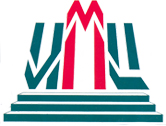 Курган-2018г.Рекомендовано к печатиредакционно-издательским советом МБУ КГ ИМЦСборник подготовлен методистамиМуниципального бюджетного учреждения«Курганский городской инновационно-методический центр»содержаниеОтчёт о результатах работыМБУ «Курганский городской инновационно-методический центр»(2017-2018 учебный год)Голубкова А. Н., заместитель директорапо учебно-методической работеМуниципальная методическая служба работала над реализацией методической темы года «Профессиональная компетентность педагогических и руководящих кадров как фактор повышения качества образования в условиях реализации ФГОС».Методическая работа осуществлялась на основании приказа Департамента социальной политики Администрации города Кургана № 297 от 5 сентября 2017 г. «О структуре методической работы и повышении квалификации работников образования в 2017-2018 учебном году». В течение учебного года функционировали:  городской экспертный совет, редакционно-издательский совет, 9 методических советов, 7 консультационных пунктов, 6 школ начинающих педагогов и руководителей, 2 школы правовых знаний для руководителей, школа младших воспитателей, 2 клуба наставников, 17 методических объединений, 2 творческих проблемных группы, 15 постоянно-действующих семинаров,  6 федеральных инновационных площадок, 40 муниципальных инновационных площадок, 24 областных инновационных площадки, 65 образовательных учреждений (53%) участвовали в реализации областных межведомственных и сетевых инновационных проектов. Апробирована новая форма профессионального сообщества  - Дошкольная сетевая лига, которая объединила 30 дошкольных образовательных учреждений.За отчетный период организовано и проведено 515 мероприятий, которые посетили 3334 человека (13349 человекопосещений), охват методической работой составил 66,4%, что на 22,6% ниже, чем в прошлом учебном году. Причинами отрицательной динамики, на наш взгляд, являются факты наличия вакансий методистов по иностранным языкам, дополнительному образованию, воспитательной работе и увеличение учебной нагрузки учителей, что влияет на возможность посещать  методические мероприятия.Методисты ИМЦ, в качестве уполномоченных представителей государственной экзаменационной комиссии, совершили 33 выезда на пункты проведения экзаменов, подготовили информацию для ответов на  479 писем в вышестоящие организации, 89 проектов приказов по Департаменту социальной политики Администрации города Кургана, провели 80 мониторингов, 12 экспертиз практической деятельности соискателей квалификационных категорий, написали 12 экспертных заключений, разработали 23 Положения, 87 комплектов олимпиадных заданий для I этапа  Всероссийской олимпиады школьников по 21 предмету, провели II этап Всероссийской олимпиады школьников по 21 предмету.В течение учебного года территориальной  ПМПК осмотрено 2209 детей:  429 школьников и  1202 дошкольника. 1564 детям установлен/подтвержден статус обучающегося с ограниченными возможностями здоровья.Профессиональное развитие кадровПо данным сверки педагогических кадров в городе Кургане 47 общеобразовательных учреждений, 67 дошкольных образовательных учреждений (ДОУ), 8 учреждений дополнительного образования (УДО). Общее количество педагогов, работающих в системе образования города, 5020 человек (5091чел. в прошлом учебном году), из них: 2401 (47,8%; по области – 52,7%) педагогический работник школ, 2265 (45,1%; по области -28,2%) педагогических работников ДОУ, 354 (7,1%) педагогических работника УДО. Учителем в образовательных учреждениях города работает 281 мужчина, что составляет 5,6% от общего количества педагогических и руководящих работников. 1014 человек (21,4%)  имеют звания и награды.Высшее образование имеют 3651 чел. (72,7%). В общеобразовательных учреждениях с высшим образованием работают 2067 чел. (86,1%), в дошкольных образовательных учреждениях – 1323 чел.(58,4%), в учреждениях дополнительного образования  - 261 чел.(73,7%). 37,4% педагогов муниципальной системы образования имеют высшую квалификационную категорию. 43,7% педагогов с высшей квалификационной категорией работают в ОУ (по области - 26%), 31% педагогов - в ДОУ,  в УДО - 35,3% .26,8%  педагогических работников  имеют первую квалификационную категорию (39,1% по области), на соответствие занимаемой должности аттестовано 7,3% (в ОУ – 8,0%, ДОУ – 5,9% и в УДО – 11,6%).Наибольшая доля неаттестованных педагогов (33,0%) - в УДО, в ДОУ – 30,2%, в ОУ- 25,7%. Вероятнее всего, это связано со старением педагогических кадров и снижением аттестационной активности педагогов.  22,9% педагогов дополнительного образования имеют пенсионный возраст, в общеобразовательных учреждениях этот показатель составляет 23,1%, в дошкольных образовательных учреждениях – 14,5%.Средний возраст педагога муниципальной системы образования составляет 43,5 года: в ОУ– 45,7 лет, в ДОУ– 42,3 года, в учреждениях дополнительного образования – 42,5 года.В 2017 – 2018 учебном году в изменении кадрового состава сохранились тенденции прошлых лет:общее количество педагогов уменьшилось на 1,4%. Неудовлетворенность размером заработной платы способствует оттоку квалифицированных кадров в северные регионы, а молодые кадры  стимулирует к перемене деятельности и выходу из системы образования;увеличивается  число учителей, работающих на 2 ставки;сохраняется гендерная  ассиметрия: 94,4% педагогов и руководителей  –  женщины;увеличивается количество педагогов пенсионного возраста. Доля молодых специалистов со стажем работы до трех лет в возрасте до 26 лет в муниципальной системе образования составляет 6,8% (342 чел.), доля педагогов пенсионного возраста – 22,2% (1115 чел.), по области – 26,4%.  		Нижеследующая таблица показывает процентное соотношение учителей пенсионного возраста и молодых кадров общеобразовательных учреждений по предметам учебного плана.Таблица 1Представленные показатели прогнозирует дефицит кадров  по физике, химии, биологии, ОБЖ, русскому языку и литературе, технологии, математике. Уменьшение этого дефицита – одна из задач кадровой политики муниципальной системы образования.В муниципальной системе образования  профессиональное развитие кадров осуществляется через:курсовую подготовку;аттестацию педагогических работников;участие педагогов в конкурсах профессионального мастерства, фестивалях, марафонах, педагогических чтениях, конференциях; деятельность различных методических формирований на  муниципальном  и учрежденческом уровнях.В 2017-2018 учебном году прошли курсовую подготовку 1602 педагогических и руководящих работника муниципальной системы образования, из них 462 человека по персонифицированной модели повышения квалификации (плановое ПК). На целевых курсах по договорам с обучающими образовательными организациями повысили свою квалификацию 781 человек, на целевых курсах по госзаданию - 359 человек. Курсы в соответствии с ФГОС ДО за отчетный период прошли 385 дошкольных работников.  Курсы инновационного проектирования пройдены 56 педагогами.366 педагогов прошли курсовые мероприятия с применением дистанционных образовательных технологий. Профессиональной переподготовкой охвачено 12 педагогических и руководящих работников, из них в ГАОУДПО ИРОСТ обучаются 10 человек:«Менеджмент в образовании» - 1 человек;«Дошкольное образование» - 5 человек;«Специальное (дефектологическое) образование» – 1 человек;«Теория и методика преподавания истории и обществознания» – 1 человек;«Филология. Английский язык»– 1 человек; «Теория и методика преподавания физического образования и безопасности жизнедеятельности» – 1 человек.В других высших учебных заведениях переподготовку проходят  2 человека.За отчетный период прошли процедуру аттестации 846 педагогических работников, из них на высшую квалификационную категорию –528 человек, на первую квалификационную категорию –318 человек. В целях методического сопровождения процедуры аттестации для соискателей квалификационных категорий, руководителей образовательных учреждений, экспертов проведено 12 методических мероприятий, которые посетили 632 человека. Профессиональные конкурсы являются школой роста для значительного количества педагогов, теоретическими и практическими площадками повышения профессионального уровня. В рамках приоритетного национального проекта «Образование» с 2006 года осуществляется поддержка лучших учителей. За 13 лет (с 2006 по 2018 годы) в результате конкурсного отбора 113 педагогов нашего города вошли в федеральный список лучших учителей России. В 2018 году в конкурсном отборе лучших учителей на получение денежного поощрения на региональном уровне принимали участие 23 педагога, среди них 10 учителей города Кургана из общеобразовательных учреждений № 5, 12, 19, 27, 30 (2), 31, 39, 47, 56. Победителями конкурса стали Бобчик И.А., учитель географии ОУ № 47, Котикова В.С., учитель русского языка и литературы ОУ № 19, Мельникова Т.В., учитель начальных классов ОУ № 31 и Полетаева Т.В., учитель немецкого языка ОУ № 39.В 2017-2018 учебном году для педагогических работников  муниципальной методической службой проведено 10 конкурсов и фестивалей, в которых приняли участие  400 человек. В целях повышения престижа профессии педагога, поощрения и поддержки педагогов и руководителей муниципальных образовательных учреждений города Кургана, обеспечивших особые успехи обучающихся в обучении, олимпиадах, конкурсах и соревнованиях, внесших личный вклад в развитие муниципальной системы образования города Кургана, в соответствии с  муниципальной программой «Основные направления развития образования города Кургана на 2017 – 2019 годы»  впервые проведен конкурс на денежное поощрение лучших педагогических работников и руководителей муниципальных образовательных учреждений города Кургана. 96 педагогов и руководителей представили свои портфолио на конкурс. В категории «Педагоги начального, основного, среднего общего образования» из 59 человек победителями стали 33 учителя из ОУ № 47(5чел.), 31(10 чел.), 30(2 чел.), 19(1чел.), 27(4 чел.), 32(1чел.), 24(3 чел.), 7(1чел.), 52(2чел.), 12(3чел.), 48(1чел.). В категории «Педагоги дошкольного образования» участвовало 11 педагогических работников, победили педагоги из ДОУ № 10,5,90,1,131,124. В категории «Педагогические работники учреждений дополнительного образования (в том числе в области культуры, спорта)»  из 16 человек денежное поощрение получили педагоги из ДЮСШ №5, ДЮСШ №1, ДЮСШ №4 (2чел.), СДЮТиЭ, ЦДТ «Аэлита», ДМШ №1, ДТДМ «Гармония», ОУ №27. В категории «Руководители образовательных учреждений» победителями стали директора из ОУ № 47,30,19,31, ДДТ «Синяя птица», ДШИ им.В.А. Громова, ДОУ № 131, ДЮСШ №3, Центра «Мостовик», ДМШ №4. Каждый победитель получил денежное  вознаграждение в сумме 10000 рублей за счет городского бюджета.Вопросы гражданского участия в развитии системы образования в течение последних лет актуализированы на всех уровнях - федеральном, региональном, муниципальном. Общество и государство заинтересованы в том, чтобы образовательное учреждение готовило к жизни социально активных граждан. Конкурс «Социально активное учреждение муниципальной системы образования города Кургана» является импульсом развития движения социально активных учреждений, творческой площадкой для обмена идеями, проектами, технологиями среди педагогической общественности города.  За шесть лет конкурс насчитывает 115 участников. Самые активные учреждения - гимназия № 47,  ЦРР-детский сад № 131, Центр «Мостовик». В трех номинациях конкурса в 2017-2018 учебном году приняли участие 18 образовательных учреждений (ОУ № 9,10,19,24,30,32,38,40,43,44,47,48; ДОУ № 6,111,131; Центр «Мостовик», ДДТ «Синяя птица», ДДТ «Радуга). Конкурс дал возможность увидеть лучшие педагогические практики по формированию социальной компетенции у обучающихся, показал, что участники конкурса осознают потребность в изменениях, готовы выстраивать партнерские отношения, чтобы создать современные условия для своих обучающихся. В номинации «Социально ориентированный проект» победителем стал  ДОУ № 131, в номинации «Социально активный класс» - ОУ № 48, в номинации «Родитель как эффективный социальный партнер» - ОУ № 30. Всем победителям присвоен статус социально активного образовательного учреждения. Вместе с тем наблюдается уменьшение количества участников конкурса, в номинации ««Родитель как эффективный социальный партнер» участвовало всего 4 учреждения. Принято решение проводить конкурс один раз в три года, чтобы обеспечить возможность образовательным учреждениям создать новую образовательную практику, апробировать ее в деятельности и подготовиться к диссеминации инновационного продукта.Особое место в системе развития и совершенствования профессионально-личностных качеств педагогических работников занимает конкурс «Учитель года». В конкурсе «Учитель года - 2018» приняли участие 26 педагогов в трех номинациях: «Учитель года», «Воспитатель года», «Педагогический дебют». Этапы конкурса «Описание практического опыта» и «Творческая лаборатория» показали, что педагоги испытывают затруднения в обобщении и представлении своего опыта. Умение вычленить проблему педагогической деятельности остается одним из самых сложных для конкурсантов, а это - то умение, которое, согласно федеральным государственным образовательным стандартам, должно быть обязательно сформировано у учащихся и  произойти это может только в том случае, если педагог будет сам владеть этой способностью. Учебное содержание занятий, уроков в основном соответствовало программному материалу. Педагоги старались вести уроки в формате ФГОС. Уроки, занятия показывают, что педагоги в большей степени работали над достижением предметных и метапредметных результатов, не уделяя достаточного внимания личностным. Использовалась дополнительная информация, занимательный материал, конкурсанты показывали практическое значение изучаемого материала, почти все применяли парную и групповую форму организации познавательной деятельности обучающихся, использовали информационно-коммуникационные технологии, большое внимание уделяли мотивации к обучению. В основном использовались формы внешней мотивации: создание ярких наглядных образов, учебная игра, поощрение, создание ситуации успеха. При проведении воспитательного мероприятия и мероприятия с родителями и детьми (ДОУ) члены жюри отмечают творческие способности педагогов, общую культуру, актуальность, социальную значимость мероприятий. Проблемой остается целеполагание, познавательная эффективность, воспитывающая ценность содержания (личностные результаты) и организация сотрудничества, взаимодействия участников мероприятия, что отражает коммуникационые умения педагогов. Регламент мастер-класса задает рамку, в которой конкурсантам необходимо было осуществить рефлексию своих профессиональных действий и на ее основе продемонстрировать самые эффективные технологии, методы, приемы педагогической практики, лучшие профессиональные и личностные качества. Педагоги сумели  донести свои мысли до коллег в яркой и доступной форме, продемонстрировать технологию реализации системно-деятельностного подхода в образовании. Самые низкие средние баллы на этом этапе за критерии «способность к импровизации» и «глубина и оригинальность содержания». Умение удивить аудиторию и способность к импровизации показывают качество индивидуальных творческих находок, артистизм и коммуникационную культуру педагога.Образовательный проект перестает быть экстраординарным направлением деятельности педагогов. Педагогическая деятельность сегодня – это процесс проектирования и реализации системы психолого-педагогических условий развития ребенка в образовательном процессе. Финалисты номинации «Педагогический дебют» представили проекты к Десятилетию детства. В данном задании конкурсанты проявили способность анализировать ситуацию, видеть существующие проблемы, находить пути их решения и использовать имеющийся в образовании опыт. Конкурс показал, что молодым педагогам необходимо работать над культурой проектирования и культурой представления проекта.В ходе конкурсного испытания «Профессиональный разговор» конкурсанты публично озвучили свою позицию, высказали свою точку зрения на тему «Вызовы времени  современному образованию», показали социальную и гражданскую позицию педагога. Не всем участникам удалось  интерпретировать высказывания и позицию коллег, модератора, показать свою готовность к обсуждению проблемы, вступить в дискуссию, о чем свидетельствует самый низкий средний балл за критерий «взаимодействие и коммуникационная культура».  Победители городского конкурса: Нечеухина О.М., учитель истории и обществознания ОУ № 22, победитель в номинации «Учитель года», Менщикова Т.В., воспитатель детского сада № 5, победитель в номинации «Воспитатель года», Рахимова Е.В., воспитатель детского сада № 121, победитель в номинации «Педагогический дебют». Победители номинаций «Учитель года», «Воспитатель года» и  призер в номинации «Педагогический дебют» Куличкова И.Л, педагог дополнительного образования ДТДМ «Гармония» представили муниципальную систему образования на областном фестивале педагогического мастерства и стали победителями в номинации «Учитель - мастер», «Сердце отдаю детям» и призером в номинации «Воспитатель года».Необходимо заметить, что творческий, профессиональный подход к поддержке педагогов на муниципальном уровне, подготовке их к конкурсам имеет результат - победители регионального фестиваля педагогического мастерства, будут представлять нашу область на  Всероссийских  конкурсах «Учитель года России», «Сердце отдаю детям». Проведению конкурса «Учитель года» предшествует большая подготовительная работа. Традиционно в октябре на базе МБУ «КГ ИМЦ» проводится недельный семинар для всех потенциальных участников  муниципального конкурса. При организации семинара учитываются особенности процесса обучения взрослых. Принцип активности сочетается с принципом практической направленности. Занятия отражают не только содержание конкурсных мероприятий, но и направлены на рефлексию собственной педагогической практики участников, налаживание профессиональных контактов, включение в творческий процесс. На семинар «Готовимся к конкурсу профессионального педагогического мастерства» приглашаются победители номинаций конкурса «Учитель года» с демонстрацией педагогического опыта, мастер-классов. Педагогический потенциал победителей и призеров конкурса используется и в системе профессионального развития молодых педагогов. Участники конкурса «Учитель года» входят в состав городского педагогического клуба «Бумеранг», самые активные его члены уже третий год представляют региональный клуб «Диалог» на Всероссийском чемпионате региональных учительских команд в г.Ульяновске. В апреле 2018 г. в чемпионате участвовал педагогический клуб «Непохожие» детского сада № 121. В рамках конкурсного состязания педагоги представили визитку, провели классный час для учеников 9 класса, мастер-класс по изучению фундаментального (метапредметного) объекта «Сказка - отражение жизни», разрабатывали образовательный проект, демонстрировали культуру коллективного (командного) проектирования при выполнении импровизированного задания.Методическая грамотность современного педагога основана на понимании необходимости творческого подхода к имеющимся технологиям и методикам, их адаптации к реальным условиям своей педагогической деятельности. Результаты проведенной в августе диагностики показывают, что наиболее эффективно и системно в образовательных учреждениях используется развивающее и проблемное обучение, информационно-коммуникационные технологии, применяются исследовательские и проектные методы. Современное образование требует использования в образовательном процессе технологий деятельностного типа, все большую популярность приобретают квест-технологии. Диагностика показала, что   20% опрошенных педагогов из 1164 не имеют представления о квест-технологиях, 30% с этими технологиями знакомы, но не применяют их на практике. С целью внедрения в образовательный процесс квест-технологий, поддержки творческих педагогов, выявления и распространения эффективного педагогического опыта проведен конкурс «Мой лучший урок: урок-квест». В конкурсе приняли участие 98 педагогических работников образовательных учреждений. Конкурс показал, что квест-проектная деятельность в рамках образовательного учреждения имеет особую воспитательную ценность: воспитывает личную ответственность; уважение к культурным традициям, истории, краеведению; формирует культуру межличностных отношений и толерантность, стремление к самореализации и самосовершенствованию. Использование квестов разнообразит процесс обучения и воспитания, делает его живым и интересным, развивает ряд компетенций у обучающихся. Преимуществом квест-уроков является использование активных методов обучения. В основном, педагоги представили разработанные ими для обучающихся уроки-квесты и воспитательные мероприятия в форме квеста. Но наиболее эффективным, с точки зрения освоения знаний и новых компетенций, является не решение/прохождение квеста, а процесс его создания (разработка сюжета, сценарного плана, процедуры, этапов, заданий для выполнения). Возможности квестов как социально-педагогической технологии используются педагогами еще не в полной мере.  Конкурсы показали, что необходимо создавать условия для повышения квалификации педагогических кадров внутри образовательного учреждения, обучать педагогов моделированию  и презентации своего собственного педагогического опыта на основе современных педагогических подходов, реализовать в практике непрерывного профессионального развития сотрудников положения и принципы самообучающейся организации.По данным мониторинга (декабрь 2017г.) все образовательные учреждения муниципальной системы образования заявили себя в качестве самообучающейся организации. Вместе с тем анализ представленных образовательными учреждениями показателей выявляет наличие проблем, препятствующих их становлению как самообучающихся организаций: отсутствие системы в организации взаимодействия с социальными партнерами (методическими службами различных образовательных организаций, профессиональными организациями), отсутствие организационной среды, позволяющей эффективно реализовывать творческий потенциал каждого педагога (проведение конкурсов педагогического мастерства на институциональном уровне и др.), неэффективное использование имеющихся ресурсов для обучения.Показатели, характеризующие состояние инновационной деятельности, свидетельствуют о том, что методическая служба в образовательном учреждении не в должной мере поддерживает непрерывность инновационных процессов и осуществляет научно-методическое сопровождение непрерывного развития педагогов. Это препятствует становлению образовательного учреждения как «самообучающейся» организации. А одним из механизмов управления процессом развития профессиональной компетентности педагогов, использующим потенциал самого учреждения, должно быть научно-методическое сопровождение педагогических кадров и обеспечение непрерывности инновационных процессов, осуществляемых в учреждении. Для формирования и развития актуальных профессиональных компетенций педагогических и руководящих кадров муниципальной методической службой  использовались 24 формы методической работы: индивидуальные – наставничество, консультации, собеседования; групповые – мастер-классы, педагогические мастерские, экскурсии, балинтовские группы, клубы, педагогические гостиные, тематические консультации, семинары-тренинги, творческие лаборатории, панельная дискуссия,  круглый стол, группы поддержки;коллективные – семинары-практикумы, спецкурс, педагогические чтения, научно–практические конференции, педагогические марафоны, ярмарка педагогических идей, День открытых дверей, фестивали, конкурсы педагогического мастерства, информационно-методические совещания, акции и др.  446 педагогических работников города участвовали в вебинарах ГАОУ ДПО ИРОСТ;интерактивные – адресная методическая помощь с использованием интернет-ресурсов (E–mail консультации, Skype-консультации).В условиях реализации ФГОС возросли требования к уровню профессионализма педагога и руководителя. По вопросам реализации ФГОС организовано 124 мероприятия: практические занятия, презентации опыта, мастер-классы, открытые просмотры уроков, занятий по формированию универсальных учебных действий (предпосылок УУД).. В апреле-мае  педагоги гимназии № 31 участвовали в апробации модели формирования у обучающихся навыков проектной деятельности в соответствии с ФГОС общего образования, проводимой Минобрнауки России в 2018году.Проведен мониторинг готовности педагогических кадров к введению ФГОС ООО в 5-8 классах. Доля учителей, приступающих к работе по ФГОС основного общего образования и прошедших курсовую подготовку, в 5 классе составляет  93% (в прошлом году - 97,6%), в 6 классе – 94,6% (в прошлом году-97,2%), в 7 классе – 94% (в прошлом году - 96,9%), в 8 классе - 94,5%. Стопроцентная готовность в 5 классах у 23 ОУ, в 6 классах – у 22 ОУ,  в 7 классах - у 22 ОУ, в 8 классах – у 22 общеобразовательных учреждений. Обеспечение готовности педагогов к реализации ФГОС – приоритетное направление развития школы и необходимое условие эффективности образовательного процесса. Согласно Комплексу мер по поддержке общеобразовательных организаций города Кургана с низкими результатами обучения и функционирующих в сложных социальных условиях, утвержденному  приказом Департамента социальной политики от 22 мая 2017 г. № 182,  на муниципальном уровне проведены: мониторинг школьных планов по обеспечению повышения качества обучения (наличие планов в 47 общеобразовательных учреждениях), семинары – практикумы для учителей русского языка и литературы,  математики, тематические консультации для учителей технологии, физики, химии,  представлен опыт работы ОУ № 39 со слабоуспевающими учащимися на занятии муниципальной опорной площадки «Комплексное сопровождение детей с ОВЗ в условиях образовательной организации». На сайте МБУ «Курганский городской инновационно-методический центр» размещены методические рекомендации по преодолению неуспешности учащихся, текстовые и видеоматериалы по заявленной проблеме двенадцати педагогов из общеобразовательных учреждений № 19,36,38,39. Количество просмотров за отчетный период составило 1185.На федеральном уровне выстроен рейтинг регионов по доле обучающихся в ОУ, имеющих внешний индекс необъективности, отличный от 0 по результатам оценочных процедур. Данный рейтинг характеризует, насколько в том или ином субъекте Российской Федерации распространены школы с признаками завышения результатов в ВПР или ОГЭ. По Курганской области в  2016 году он был 42,1%, в  2017 году индекс значительно снизился и составляет 17,2%, что показывает повышение объективности результатов этой оценочной процедуры. На индекс необъективности в 2018 году, возможно, повлияют  результаты  перепроверки Всероссийских проверочных работ обучающихся 4,5 классов общеобразовательных учреждений города Кургана по русскому языку, математике, истории, биологии, начальной школе (русский язык 1 часть, русский язык 2 часть, математика, окружающий мир) ОУ № 5,7,18,22,26,29,40,45,48,49,56, проведенной в соответствии с приказом Департамента социальной политики от 17 апреля 2018 г. № 167 «О проведении перепроверки Всероссийских проверочных работ обучающихся 4,5 классов общеобразовательных организаций города Кургана в 2018 году». Независимые эксперты перепроверили 1788 работ. Учитывая процентное соотношение объективно и необъективно оцененных работ учителями начальных классов школ, эксперты отмечают  объективность выборочной проверки  работ по всем предметам в ОУ №5,18,29,45,56. В основной школе 100% объективность оценивания всех выборочно проверенных работ по предмету «Русский язык» отмечена в ОУ № 5,7,29,45,49,56; по предмету «Математика» - ОУ № 5,45; по предмету «История» - ОУ № 7,18,45,56. При проверке учителями работ обучающихся экспертами выявлены нарушения: пропуск ошибок, допущенных обучающимися в работах, выставление баллов без учета критериев оценивания, завышение или занижение баллов, выставление баллов не за все задания, выполненные обучающимися. Объективность результатов важна во всех оценочных процедурах в системе образования. Необходимо методическое сопровождение педагогов и заместителей директоров по контрольно – оценочной деятельности, так как оценивание деятельности обучающихся является важной составляющей частью образовательного процесса. ФГОС задаёт новые ориентиры в понимании учебных результатов и соответствующих им подходов к оцениванию. По данным мониторинга 36,3 % педагогов представляют свой опыт педагогической работы на муниципальном уровне, 16,6% - на региональном уровне и 8,2% - на федеральном уровне. Об уровне профессионализма свидетельствует и публикационная активность педагогических и руководящих работников. В ИМЦ сформирован электронный банк эффективного педагогического опыта, изданного в методических рекомендациях и сборниках педагогических чтений и конференций. Через редакционно-издательскую деятельность в 2017-2018 учебном году представлен опыт 300 педагогов (сборники методических рекомендаций, тезисы конференций, материалы педагогических чтений). В научно-методических изданиях ГАОУ ДПО ИРОСТ обобщен опыт работы 82 педагогов, что составляет 1,6 % от общего числа руководящих и педагогических работников г. Кургана. Пять лет назад эта доля составляла 0,9%, позитивная динамика свидетельствует о росте мотивации педагогов к диссеминации своего  опыта работы.  Наибольшую активность проявили ОУ № 5, 7, 12, 19, 24, 29, 30, 31, 32, 36, 39, 40,  47,55; ДОУ № 34, 47, 54, 100, 109, 111, 121, 124, 130, 160; УДО - ДДТ «Радуга», ДТДМ «Гармония», ДДТ «Синяя птица», Д(П)Ц «Луч-П», ДД(Ю)Т, СДЮТиЭ, ЦДТ «Аэлита»,  Центр «Мостовик».В феврале 2019 года муниципальная методическая служба отметит свой 30 –летний юбилей. Содержание деятельности методической службы на  протяжении этих лет изменялось  в связи с приоритетами развития образования, но постоянно отрабатывалась система работы по профессиональному развитию педагогических и руководящих работников муниципальной системы образования.Организация и проведение всех мероприятий по профессиональному развитию кадров требует от методистов большой и кропотливой подготовительной работы, высокого профессионализма в области общей и частных методик, знания тенденций развития современного образования, умения своевременно откликнуться на системные изменения в сфере образования.Методическое сопровождение инновационной деятельности в муниципальной системе образованияЩербакова Е. Л., заместитель директорапо научно-методической работеОдним из основных направлений работы МБУ «Курганский городской инновационно-методический центр»  в 2017-2018году являлось методическое сопровождение образовательных учреждений, ведущих инновационную деятельность.По данным на 1 сентября 2017 года в инновационную деятельность на всех уровнях (институциональный, муниципальный, региональный, федеральный) включены 54 дошкольных образовательных учреждения (79% от общего количества ДОУ),  42 общеобразовательных учреждения (89% от общего количества ОУ) и 8 учреждений дополнительного образования (100% от общего количества УДО). Согласно сверке кадров, 67 образовательных учреждений (116 инновационных проектов) занимаются инновационной деятельностью на институциональном уровне. На начало учебного года 32 образовательных учреждения имели статус «Муниципальная инновационная площадка». 38 общеобразовательных учреждений, 28 дошкольных образовательных учреждений и 7 учреждений дополнительного образования участвовали в реализации 26 региональных инновационных проектов. Инновационная инфраструктура муниципальной системы образования города Кургана представлена также 3 федеральными площадками на базе 6 образовательных учреждений. Анализ показывает, что тематическими приоритетами деятельности  инновационных площадок являются модернизация содержания образования, создание развивающей среды в образовательных учреждениях, отвечающей требованиям федеральных государственных образовательных стандартов, развитие системы поддержки талантливых детей, разработка моделей поддержки и психолого-педагогического сопровождения детей и семьи,  информационные технологии в образовании.Инновационная деятельность образовательных учреждений осуществлялась в соответствии с программами, которые прошли экспертизу на институциональном уровне научно-методическим советом (методическим советом), на муниципальном уровне  городским экспертным советом и на региональном уровне  областным  координационно-экспертным  советом по инновационной деятельности. Современная российская система образования претерпевает значительные изменения (реализация ФГОС дошкольного  образования, начального общего образования, основного общего образования, введение профессионального стандарта педагогов), которые приводят к инновационным процессам в образовательных учреждениях, в связи с этим  в муниципальной системе образования  сохраняется  позитивная динамика увеличения количества учреждений, занимающихся инновационной деятельностью. Но вместе с тем по-прежнему  отмечаем наличие  в муниципальной системе образования  учреждений, не имеющих статуса инновационной площадки ни на одном уровне: институциональном, муниципальном, региональном, федеральном  (данные по всем образовательным учреждениям представлены в информационно-аналитическом сборнике и карте творческой активности 2018г.).  Ключевой фигурой образовательной деятельности выступает педагог, поэтому в начале года изучено отношение педагога к инновационной деятельности. Данные  мониторинговых исследований свидетельствуют, что главными мотивами обновления работы большинства педагогов являются их стремления опробовать новые методы, приемы работы и сделать учение интересным для детей, а не стремление решить кардинальные проблемы образовательного учреждения. Готовность к инновационной деятельности заявили 61 % респондентов, а заинтересованность  - 75,5% всех опрошенных.Сравнение результатов мониторинговых исследований 2010г и 2017г по изучению готовности педагогов к инновационной деятельности показало, что изменилась категория педагогов с высокой степенью готовности к инновационной деятельности.  В 2010-2011учебном году из всех респондентов большую готовность к инновационной деятельности заявляли социальные педагоги, заместители директора по ВР и УВР, учителя географии,  музыки и ИЗО, в 2017-2018 учебном году – воспитатели ДОУ и учителя русского языка. Сегодня 38,6% всех респондентов уверенно заявляют о существующих в образовательной организации условиях для развития инноваций. В их число входят 25% опрошенных воспитателей, 23% заместителей заведующих по УВР (старших воспитателей)  и 22% учителей биологии и химии. 46% респондентов из числа заместителей директоров по УВР и НМР указывают на отсутствие условий для инновационной деятельности в их образовательных учреждениях. По данным сверки кадров, именно они отвечают за организацию инновационной деятельности и обеспечение условий для педагогов. На наш взгляд, наблюдается противоречие между заинтересованностью педагогов в инновационной деятельности и работой администрации по созданию условий для развития инновационной деятельности педагогами.Многообразие инновационных преобразований, проводимых сегодня в образовательных учреждениях, требует серьезного   научно-методического обеспечения. Общее руководство, координацию и научно-методическое сопровождение инновационной деятельности в образовательных учреждениях осуществляют заместители директора по научно-методической работе (в 25 ОУ) или при их отсутствии заместители  руководителя по учебно-воспитательной работе.Согласно сверке кадров,  в 6 ОУ, в 1 ДОУ созданы  кафедры, сопровождение обеспечивают научные руководители. Одним из ведущих факторов научно-методической поддержки инновационных процессов является партнерство школ и вузов. В настоящее время более 50% общеобразовательных учреждений активно сотрудничают с вузами. Особенно эффективно развивается научно-методическое партнерство гимназий, лицея и общеобразовательных школ нашего города с Курганским государственным университетом. Связь с вузами установили 4 учреждения дополнительного образования, 6 дошкольных образовательных учреждений. Важная роль в организации деятельности городских  инновационных площадок принадлежит городскому экспертному совету. Городской экспертный совет осуществляет экспертизу инновационной деятельности, проводит анализ промежуточных и конечных результатов инновационной деятельности, корректировку программ инновационной деятельности и принимает решения о распространении инновационного опыта в муниципальной системе образования. Для усиления научного потенциала   в состав городского экспертного совета включены по согласованию представители Курганского государственного университета и Курганского педагогического колледжа. Состав городского совета в количестве 17 человек (6 имеют степень кандидата наук) утвержден приказом Департамента социальной политики Администрации города Кургана №  338 от 29 сентября 2017года.В течение года  состоялось 8 заседаний городского экспертного совета, представлены   промежуточные результаты инновационной деятельности на институциональном уровне  ДОУ №№121, 140, ОУ №№36, 59, промежуточные и  итоговые отчеты образовательных учреждений о реализации инновационной деятельности  на муниципальном уровне (ДОУ №№1, 109, 135; ОУ № 19, 30, 31, 40 (2), 43,47, 49, 50 (2), 53, 58, УДО ЦДТ «Аэлита», Д(П)Ц «Луч-П»),  рассмотрены заявки на присвоение статуса муниципальной  инновационной площадки (Центр образования). Анализ  деятельности образовательных учреждений,  работающих в инновационном режиме, выявил в ряде образовательных учреждений проблемы: отсутствие системности и целостности внедряемых педагогических инноваций; недостаточность научно-методического обеспечения инновационных процессов, нормативно-правового обеспечения инновационной деятельности учреждения, которое способствовало бы расширению возможностей для творческого поиска, стимулировало инновационную деятельность педагогов; отсутствие в системе мониторинга качества и эффективности их внедрения. Члены экспертного совета как положительный момент отмечают выполнение требований к оформлению и структуризации содержания материалов инновационной работы. Представленные образовательными учреждениями документы на статус муниципальной инновационной площадки содержат исходную концептуальную идею, этапы и механизм реализации, кадровое, организационное и материальное обеспечение, предполагаемые результаты. По итогам экспертизы результаты деятельности всех образовательных учреждений получили удовлетворительную оценку. Трем образовательным учреждениям (ОУ №40, 59, Центр образования) для успешной реализации проекта назначены научные кураторы из числа членов городского экспертного совета.Особое место в работе городского экспертного совета занимает городская педагогическая конференция. В этом году конференция посвящена теории и практике педагогической деятельности. Опыт работы  в тезисах к  конференции представили педагоги 12 общеобразовательных учреждений, 17 дошкольных образовательных учреждений и 2 учреждений дополнительного образования. Ежегодные городские конференции способствуют тиражированию инновационного опыта и образовательных учреждений, и отдельных педагогов. К сожалению, отмечаем низкую активность участия в конференции педагогов дополнительного образования.Диссеминации  инновационного опыта служат муниципальные опорные площадки. Муниципальные опорные  площадки способствуют  формированию профессиональных сообществ педагогов, имеющих инновационный потенциал, которые могут быть задействованы в решении методических задач на институциональном уровне, а также повышению профессиональной компетентности педагогов по вопросам организации развивающей пространственной среды ДОО, использования современных образовательных технологий, развития технической конструктивной деятельности детей дошкольного возраста, формирования предпосылок универсальных учебных действий у детей дошкольного возраста, воспитания социально активной личности, комплексного сопровождения детей с ОВЗ, подготовки педагогов к введению профессионального стандарта, обеспечения преемственности в реализации ФГОС начального и основного общего образования, организации работы с одаренными детьми, повышения качества образования на институциональном уровне. 13 опорных площадок работало на базе общеобразовательных учреждений, 10  - на базе дошкольных образовательных учреждений.  В рамках работы муниципальных опорных площадок проведено 51 методическое мероприятие для педагогов общеобразовательных учреждений и 41 методическое  мероприятие для педагогов дошкольных образовательных учреждений (семинар-практикум, мастер-класс, круглый стол, педагогическая гостиная, ярмарка идей, деловая игра, культурно-исторический квест, виртуальная экскурсия, квест-игра, творческий час). В общей сложности занятия муниципальных опорных площадок  посетили 2244  педагогов,  из них 1230 -  педагогические работники дошкольных образовательных учреждений и 1014 – общеобразовательных учреждений. По количеству педагогов, посетивших мероприятия,  отмечаем опорные площадки на базе ДОУ №№4, 39, 85, 126, 131, 138, ОУ №№ 10, 12, 19, 48, 49. Итоги посещаемости занятий, предложенных по плану муниципальными опорными площадками на базе общеобразовательных учреждений,  представлены в таблице.Таблица 1В дошкольных образовательных учреждениях  можно отметить активность посещений занятий в рамках работы муниципальных опорных площадок ДОУ №№  7, 39, 47,  68, 74, 85, 109, 126, 127, 138 (посещено 3-6 площадок из 10). Вместе с тем обращает на себя внимание игнорирование педагогами  15 дошкольных образовательных учреждений (ДОУ №№54, 55,67, 69, 78, 92, 100, 111, 112, 118, 122, 124, 134, 141, 196)  работы муниципальных опорных площадок (педагогами данных детских садов посещено всего 4 занятия из 41).В итоговых отчетах муниципальных опорных площадок отмечается удовлетворенность работой педагогов образовательных учреждений, на базе которых действовали опорные площадки,  и педагогов-слушателей, так как  через работу муниципальных опорных площадок  в полной мере решаются  важные вопросы по совершенствованию системы методической и инновационной работы образовательного учреждения, педагоги-участники обеспечиваются   методической продукцией  по определенным вопросам, используются  активные формы деятельности образовательных учреждений, идет постоянный процесс вовлечения   педагогических и руководящих работников в инновационную деятельность.Методистами ИМЦ проводится методическое сопровождение деятельности муниципальных опорных  площадок (за каждой площадкой закреплен методист-куратор), систематически анализируются затруднения, возникшие в ходе реализации проектов, отслеживаются достижения, оказывается консультационная помощь авторам проектов,  организуются городские семинары, на которых обобщается и распространяется опыт реализации инновационной деятельности. По итогам работы в статусе инновационной площадки на институциональном уровне ОУ №№36, 49, ДОУ №128 и на муниципальном уровне УДО «ДТДМ «Гармония», ДОУ №1, ОУ № 40 присвоен статус муниципальной опорной площадки на новый учебный год.Главными проблемами педагогов, препятствующими развитию инновационной деятельности, по данным мониторинга изучения отношения педагогов к инновационной деятельности, являются в основном (62,2%) отсутствие материального стимулирования , недостаток времени и сил (54,9%),  отсутствие лидеров, новаторов в коллективе (33,4%), слабая информированность о нововведениях в образовании (23,6%), отсутствие необходимых теоретических знаний (23,6%).В связи с этим можно рекомендовать  прописанный в педагогической литературе механизм, полученный на основе анализа исследований в области инноватики, по подготовке педагогов к инновационной деятельности в образовательном учреждении, который  включает следующие действия:  1. Сформировать положительное отношение и потребность педагогов в инновационной деятельности.2. Создать условия для повышения профессиональной квалификации и компетентности педагогов.3. Создать инновационные структурные подразделения и управлять их деятельностью.4. Создать единую систему мониторинга инновационной деятельности.5. Выявить и распространить инновационный опыт.6. Разработать и использовать систему стимулирования и поощрения инновационной деятельности педагогов.В современных условиях, когда инновационную деятельность рассматривают как одно из средств развития образовательных учреждений, важно  стимулировать самообучение, чтобы в процессе деятельности педагоги смогли сами находить и получать необходимые знания, а также могли применять эти знания в исследовательском процессе.  В заключении обратимся к высказыванию  Джона Уитмора, одного из основателей коучинг-менеджмента: «Мы более похожи на желудь, который содержит в себе весь потенциал, чтобы стать могучим дубом. Задача руководителя – сформировать условия для развития культуры инновационной деятельности в образовательном учреждении, чтобы реализовать тот потенциал, который есть в каждом педагоге».Работа по повышению квалификации (курсовой подготовке и переподготовке) педагогических и руководящих кадровФедченко Е. А., старший методистВ таблицах 1 и 2 представлена информация о прохождении педагогическими и руководящими работниками ОУ, ДОУ, УДО города Кургана плановых курсов в обучающих учреждениях Курганской области за 2017-2018 учебный год.Кол-во обученных в 2017-2018 учебном году педагогических и руководящих работников в обучающих учреждениях по Именным образовательным чекамТаблица 1Кол-во обученных в 2017-2018 учебном году педагогических и руководящих работников ОУ, ДОУ и УДО  по Именным образовательным чекамТаблица 2Количество обученных педагогических и руководящих работниковна курсах повышения квалификации в  2017-2018 учебном годуТаблица  3 Вебинары:в 1-м полугодии 2017-2018 гг. – 200 чел.  во 2-м полугодии 2017-2018гг.-  246 чел. Итого за 2017-2018гг. вебинары посетили 446 чел.Дистанционные курсы:в 1-м полугодии 2017-2018 гг. -   200 чел. (в ИРОСТ);во 2-м полугодии 2017-2018 гг. – 166 чел. (в ИРОСТ).Итого за 2017-2018 гг.  дистанционные курсы прошли 366 чел. Инновационные курсы:в 1-м полугодии 2017-2018 гг. – 28 чел. во 2-м полугодии 2017-2018 гг. –28 чел. Итого за 2017-2018 гг. обучено  56 чел.Кол-во обученных в 2017-2018 учебном году педагогических и руководящих работников  ДОУ по ФГОС ДО Таблица 4В 2017-2018гг. профессиональной переподготовкой охвачено 12 чел., заявка на 2018г. – 11 чел.:Факультет профессиональной переподготовки (ИРОСТ) – 10 чел.: «Менеджмент в образовании» (руководители ДОУ) – 1;«Дошкольное образование» – 5;«Теория и методика преподавания физического образования и безопасности жизнедеятельности» – 1;«Специальное (дефектологическое) образование» – 1 чел.;«Теория и методика преподавания истории и обществознания» – 1 чел.;«Филология. Английский язык» – 1 чел.Курганский государственный университет – 1 чел.:«Психология семьи и родительства» – 1 чел. АТИСО – 1 чел.:«Менеджмент в образовании» – 1 чел.Выполнено по ПК в 2017-2018гг.:Плановые - 462 чел.Целевые (госзадание)  - 359 чел.Целевые (по договорам) – 781 чел.Профориентационная работаЕрменова Р. Н., старший методистОсновная деятельность по курируемому направлению была нацелена на решение задач:- осуществление информационно-методического и консультативного сопровождения профориентационной работы в общеобразовательных организациях;- выявление эффективного опыта по созданию условий для профессионального самоопределения школьников в образовательных учреждениях города;- обеспечение мониторинговых исследований;- координация взаимодействия общеобразовательных организаций с социальными партнерами.За отчетный период проведено 2 семинара – практикума, 4 тематические консультации, 2 конкурса, профтестирование для учащихся 8, 9, 10, 11 классов (8 диагностических процедур).Тематика семинаров обоснована реализацией Комплексного Плана мероприятий по развитию воспитательной компоненты в системе образования города Кургана на 2016-2018 годы.На первом занятии («Системно-деятельностный подход в сопровождении профессионального самоопределения обучающихся») представлен опыт работы ОУ № 24 (Мухортикова О.И, заместитель директора, Егорова М.А., педагог-психолог, Кушкумбаева Т.К., учитель начальных классов) и ОУ № 43 (Секисова Т.А., заместитель директора). Мероприятие посетили 20 человек. На втором занятии («Аксиологический подход в сопровождении профессионального самоопределения обучающихся») представлен опыт работы ОУ№ 12 (Логиновских Н.И, педагог – психолог), ОУ№22 (Аминева С.Р.,). Мероприятие посетили 24 педагога. Деловая игра «Профориентация в вопросах и ответах», завершившая работу семинара, позволила актуализировать конструктивные приемы педагогического воздействия в реализации ценностного подхода (использование интерактивных форм, различных диагностик, основанных на реализации принципов развивающей психодиагностики). Слушатели семинара получили электронную подборку материалов (презентации, раздаточный материал, буклеты).С целью выявления эффективного опыта по созданию условий для профессионального самоопределения школьников в феврале-марте 2018 года проведен конкурс на лучшую организацию профориентационной работы в общеобразовательных учреждениях города Кургана. В ходе подготовки и проведения конкурса организованы 2 консультации «Требования к содержанию и оформлению конкурсной работы» (мероприятие посетили 37 человек), «Готовимся к очному этапу конкурса на лучшую организацию профориентационной работы в ОУ» (мероприятие посетили 7 педагогов, представители учреждений, вышедших в финал).Конкурс проводился в два этапа. На заочном этапе экспертная группа оценила «Информационные карты», сайты ОУ №19, 30, 31, 47, 9, 10, 11, 22, 23, 40, 45, 48, 49, 59, 75 и на внеконкурсных условиях ДДТ «Синяя птица». Изучение «Информационных карт», сайтов участников конкурса показало, что в школах создана система профориентационной работы, позволяющая вести скоординированную деятельность со всеми участниками образовательных отношений, обеспечить преемственность и непрерывность на разных ступенях обучения. Профориентационная работа осуществляется в процессе обучения, внеклассной, внешкольной деятельности, в условиях взаимодействия школы с другими социальными структурами: семьей, профессиональными учебными заведениями, службой занятости, предприятиями, организациями. Профессиональная ориентация и психологическая поддержка являются неотъемлемой частью учебно-воспитательного процесса каждого образовательного учреждения. В целях психолого–педагогического сопровождения профориентационной работы проводятся профдиагностики, профконсультирование и развивающие занятия. В практике профессионального просвещения шире, чем в предыдущие годы, используются активные и интерактивные формы работы (деловые игры, тренинги, практикумы). В школах проводятся педагогические советы, производственные совещания, методические объединения, родительские собрания  по проблеме профильного и профессионального самоопределения учащихся.Экспертная группа определила финалистов, это школы, которые наряду с сформированной системой профориентационной работы активно включаются в конкурсы, проекты, участвуют работе круглых столов, пресс-конференций муниципального, регионального, федерального уровней, организуют для учащихся профессиональные пробы, предлагают широкий спектр элективных курсов профориентационной направленности, наиболее полно используют ресурс профильного обучения и ресурс социального партнерства.Финал конкурса (очный этап) проведен в форме творческой презентации «Лучшие практики организации профориентационной работы в ОУ». Определил победителя -  МБОУ «Гимназия  №47», призеров (2 место - МБОУ «Гимназия  №19», 3 место - МБОУ «СОШ № 49») и лауреатов  - МБОУ «СОШ № 22», МБОУ «Гимназия № 31». В финальном мероприятии по решению жюри на внеконкурсных условиях презентован опыт МБОУДО ДДТ «Синяя птица». По согласованию с администрацией учреждений-финалистов конкурса запланировано в 2018-2019 учебном году проведение семинаров-практикумов.В марте 2018 года организован и проведен муниципальный этап региональной акции «Мой путь в профессию», в котором участвовали 25 обучающихся из 16 школ (ОУ №5, 9, 11, 19, 23, 24, 26, 27, 28, 29, 30, 31, 40, 41, 47, 55). Конкурсные материалы ученики готовили совместно с родителями или педагогами. Работы школьников из ОУ № 19 и 9 (первая возрастная группа), из ОУ № 5, 31 (вторая возрастная группа), ОУ №30 (третья возрастная группа) заняли первое место и были направлены на региональный этап. По итогам общественного голосования на областном этапе победил ученик ОУ №5.В целях реализации мероприятий регионального межведомственного проекта «Профориентационный технопарк «Зауральский навигатор» организовано профтестирование обучающихся 8-х, 9-х, 10-х и 11-х классов. В диагностиках участвовали все школы, в которых укомплектованы соответствующие классы – комплекты.Анализ результатов профтестирования по методике Климова показал, что с типом профессии определились 70,8% учащихся 8-х классов, 72,8% девятиклассника, 77,3% учащихся 10-х классов и 81,4% одиннадцатиклассников, остальные ученики (29,2% 27,2%, 29,7%, 18,6%) проявляют склонность к 2-м и более типам профессий (согласно методике с типом профессии не определились). Большинство тестируемых предпочитают деятельность по типу «человек – человек» (это 35,6% учащихся 8-х, 35,9% учащихся 9-х, 34,8% учащихся 10-х и 37,8% учащихся 11-х классов). Среди восьмиклассников и девятиклассников меньшая доля детей определяет выбор профессий по типу «человек – знак» (8 класс – 11%, 9 класс - 12%), среди десятиклассников и одиннадцатиклассников по типу «человек – природа» (10 класс - 12%, 11 класс - 9,9%).Склонность к определенной (одной) сфере профессиональной деятельности (опросник Йовайши) выявлена у 77% учащихся 8-х классов, у 76,6% учащихся 9-х классов, у 83% учащихся 10-х классов, у 84,7% учащихся 11-х классов. У остальных учеников две и более профессиональные склонности (согласно методике, у данных детей сфера профессиональных предпочтений не определена). В ходе тестирования установлено, что доля подростков, склонных к работе с людьми, является преобладающей в перечне других видов профессиональных предпочтений (это 33,3% восьмиклассников, 33,6% девятиклассников, 35,3% учащихся 10-х и 34,9% учащихся 11-х классов). У учащихся 8-х классов меньше других выражены склонности к планово – экономической деятельности (6,9% детей), у учащихся 9-х, 10-х, 11-х классов – к исследовательской работе (6,9% девятиклассников, 8,4%десятиклассников, 9,8% одиннадцатиклассников).Данные профтестирования были использованы для участия школьников в мероприятиях профориентационной направленности, организованных на региональном уровне: областной фестиваль профессий  «Молодые инженеры Зауралья» (30 человек), чемпионат «Молодые профессионалы» (WorldSkills Russia  и JuniorSkills), для участия в профессиональных пробах распределено 1300 обучающихся, интерактивный форум «Человек в мире профессий» (на 14 интерактивных площадок распределено 1025 человек), при посещении выпускников 9 и 11 классов учреждений высшего и среднего профессионального образования города Кургана в рамках мероприятия «День открытых дверей».В целях осуществления взаимодействия общеобразовательных организаций с социальными партнерами школы своевременно информировались о мероприятиях профориентационной направленности федерального уровня: спецпроект «Государственная служба»; проект «Онлайн уроки финансовой грамотности»; акция «Всероссийская профдиагностика - 2017», Всероссийская акция «Дни финансовой грамотности в учебных заведениях», Международный квест по молодежному предпринимательству; Всероссийский конкурс методик по работе в сфере профессионального самоопределения «Zасобой», Всероссийский конкурс видеороликов по профессиональному самоопределения «Zасобой».Изучение материалов конкурса на лучшую организацию профориентационной работы в ОУ, обмен опытом в рамках проведенных методических мероприятий позволяют сделать вывод, что профориентационная работа в школах города имеет положительный характер развития. Об этом также свидетельствуют данные профтестирования. В ходе сравнения результатов тестирования за два учебных года, проведенного по методике Климова, установлено, что в текущем году доля детей, определившихся с выбором типа профессии (параллели 8-х, 9-х, 11-х классов), на 4,4-5,5%% больше, чем у их сверстников, обучающихся в прошлом учебном году. Только на параллели 10-х классов, данный показатель на 1,3% ниже, чем у десятиклассников прошлого года.Сравнение результатов тестирования, проведенного по методике Йовайши, показало, что в текущем учебном году доля учащихся на параллелях 8-х, 9-х, 10-х, 11-х классов с ярко выраженными профессиональными предпочтениями в среднем на 4% больше, чем у их сверстников, обучавшихся в прошлом учебном году.Сформированная система работы МБУ КГ ИМЦ по сопровождению профориентационной работы в ОУ может быть положена за основу на следующий учебный год.Информатизациямуниципальной системы образования города КурганаШаламова Л.В., заведующий отделом мониторинга и информационно-технического обеспеченияУверенное владение информационными технологиями позволяет в полной мере использовать все возможности цифрового мира в различных сферах деятельности. В.В.Путин в своем Послании Федеральному собранию от 1 марта 2018 года четко определил основные направления использования телекоммуникаций: «…И это не только современные сервисы, онлайн-образование, телемедицина, что само по себе крайне важно, мы с вами это понимаем. Но, кроме того, люди смогут создавать в цифровом пространстве научные, волонтёрские команды, проектные группы, компании. Для нашей огромной по территории страны такое объединение талантов, концепций, идей – это колоссальный прорывный ресурс».Развитие единого цифрового пространства нашего государства неотъемлемо связано с развитием информационной среды в каждой образовательной организации. Рассмотрим информатизацию муниципальной системы образования города Кургана в трех направлениях: материально-технические условия, ИКТ-компетентность педагогов и обучающихся.Сравнительный анализ мониторинга информатизации МСО города Кургана за три года показал, что количество компьютерных классов в образовательных учреждениях остается на одном уровне (70 – 2017г., 71-2018г.). В школах города Кургана 1324 учебных кабинетов, оснащенных ПК, имеется 170 интерактивных досок, у 35% (61) из них закончился срок лицензии на программное обеспечение. Срок лицензии истек также у 48% (25) интерактивных приставок. В 22 (32,8%) детских садах имеются интерактивные доски или приставки. В этом году увеличилось количество персональных компьютеров (далее – ПК), находящихся в рабочем состоянии на 25 единиц, что повлекло за собой уменьшение показателя «количество учащихся на 1 ПК» с 13 до 12 человек. В дошкольных образовательных организациях (далее – ДОУ) количество компьютеров увеличилось, в основном, за счет оснащения новых детских садов. В учреждениях дополнительного образования количество компьютеров уменьшилось, так как неработающей техники в три раза больше, чем новой. Количество персональных компьютеров с оперативной памятью менее 1 Гб в УДО составляет 33,6%, в школах – 18,8%, в ДОУ – 10,3%. Обновление компьютеров в школах за этот год составило – 1%, в детских садах – 8,5%, в УДО – 5,5%. Количество компьютеров со сроком эксплуатации более 5 лет в течение последних лет увеличивается в УДО – 82% в детских садах – 70,5%, в общеобразовательных организациях (далее – ОУ) – 79%.Учитывая, что обновление ПК в образовательных организациях в среднем составляет 5% и больше половины ПК со сроком эксплуатации более 5 лет, остается проблемой своевременное обновление имеющегося оборудования.Ежеквартально проводится мониторинг сайтов всех образовательных организаций города Кургана на соответствие требованиям приказа Рособрнадзора № 785 от 29.05.2014 «Об утверждении требований к структуре официального сайта образовательной организации в сети «Интернет» и формату представления на нем информации». Результаты мониторинга показали, что необходимо обратить внимание на оперативность обновления актуальной информации официальных сайтов, обеспечение систематического внутреннего мониторинга сайта своей образовательной организации, трем сайтам общеобразовательных учреждений необходимо «включить» версию для слабовидящих.Во всех образовательных организациях имеется доступ к сети Интернет. На основании государственного контракта от 12.01.2018г. № 25/25-эа каждому общеобразовательному учреждению предоставляется круглосуточный доступ к информации сети Интернет с централизованной системой контентной фильтрации (открытое акционерное общество междугородной и международной электрической связи «Ростелеком»). В 2018 средняя скорость составляет 14118 Кбит/с, что на 348 Кбит/с больше, чем в 2017 году (13770 Кбит/с – 2017г., 12549 Кбит/с - 2016 г). В 14-ти образовательных учреждениях города Кургана скорость доступа к сети Интернет - 24576 Кбит/с. Ответственные за информатизацию в общеобразовательных учреждениях обеспечивают ежеквартальный контроль за работой контентной фильтрации в соответствии с технической инструкцией Приказа Департамента образования и науки Курганской области от 19.01.2018г. № 50 «Об организации эффективного использования сети Интернет в образовательных организациях Курганской области».Ежегодно данные мониторинга показывают, что 99% педагогов владеют информационно-коммуникационными технологиями. Учитывая эти данные, настало время говорить не только о владении ИК-технологиями, но и об эффективности использования их в образовательном процессе. По словам Я.А. Каменского, «ключевые изменения происходят тогда, когда изменяется учитель». Число педагогов, систематически использующих информационно-коммуникационные технологии в образовательном процессе, постепенно растет и составляет 80,5% (в прошлом году - 77%). 30% (1457) педагогов в этом учебном году участвовали в интернет-проектах (конкурсах, семинарах и пр.). Увеличилось количество педагогов, имеющих собственный сайт (или блог), и составляет 12% от общего числа педагогических работников. С целью повышения профессиональной компетентности педагогов по формированию личного информационного пространства на основе интерактивности и дистанционности были проведены семинары-практикумы «Технология разработки и создания веб-квеста» http://2011153.mya5.ru/ и «Использование бесплатных конструкторов для создания образовательного сайта педагога». В работе дистанционных семинаров приняли участие 54 педагога, которые изучили лекции, выполнили практические задания. 21 педагог самостоятельно создали свой сайт с помощью предложенных сервисов (Google, A5, Wix др.) Для формирования ИКТ-компетентности педагогов и обеспечения систематического использования информационных технологий и электронных образовательных ресурсов в образовательном процессе на базе ДОУ № 138 и ОУ № 12 продолжили работу муниципальные опорные площадки. Педагоги (30 человек) детских садов изучили правила и приемы создания медиапрезентаций в программе Microsoft Office Power Point, 29 воспитателей научились создавать печатную продукцию в программе Microsoft Office Publisher, овладели навыками работы в программе Windows Sony Vegas. 22 педагога школ рассматривали дидактические возможности использования пакета Microsoft в образовательной деятельности педагога. Слушатели опорной площадки ОУ № 12  познакомились с «секретами» текстового и табличного редакторов, узнали об особенностях использования презентаций и видеоматериалов в работе с детьми. С целью подтверждения ИКТ-компетентности 36 педагогов прошли тестирование по программе «Пользователь ПК» на базе МБУ КГ ИМЦ.На сайте имц45.рф в разделе «Методическое пространство» - «Информатизация» создан подраздел «Образовательные сайты педагогов»,  который наполняется адресами сайтов педагогов города Кургана с целью распространения опыта педагогов по организации и наполнению образовательного интернет-пространства. На данный момент представлен опыт работы 20 педагогов.Применение ИКТ на уроках (занятиях) усиливает положительную мотивацию обучения, активизирует познавательную деятельность учащихся. Педагоги дошкольных учреждений используют возможности интернет-ресурсов при организации непосредственно образовательной деятельности (2203 занятий). За текущий учебный год в школах города было проведено в 1,5 раза больше уроков с использованием сети Интернет (988986). 275 (в прошлом году - 185) педагога прошли курсы повышения квалификации по вопросу организации обучения с применением дистанционных образовательных технологий, что составляет 11,7% от общего числа педагогических работников школы. Учитывая, что процесс использования дистанционных технологий в целом должен быть технологичным, необходимо обратить внимание на систематичность, диагностичность и результативность данной работы.Внедрение в образовательных учреждениях федеральных государственных образовательных стандартов предусматривает формирование и развитие компетентности обучающихся в области использования информационно-коммуникационных технологий. Постепенно увеличивается количество учащихся школ (8208), которые используют дистанционные образовательные технологии, из них 4081 – при подготовке к ГИА. Обучающиеся активно принимают участие в интернет-проектах: 1789 (9,3%) воспитанников детских садов, 614 (4,1%) обучающихся учреждений дополнительного образования, 7564 (21%) учащихся школ. Во всероссийской акции «Час кода», направленной на повышение интереса молодежи к информационным технологиям, а также на инициирование и поддержку интереса к изучению информатики и программирования, приняли участие 22 школы (46%). Участники прослушали десятиминутную лекцию и упражнялись на онлайн тренажере, выполненном по аналогии с популярными тренажерами-играми на языке визуального программирования «Blockly». Всего в акции в городе Кургане приняло участие 4954 обучающихся, среди них 695 учащихся начальных классов, 1785 детей 5-7 классов, 2474— из 8-11 классов. 18 школ (38,2%) участвовали в IV Международном квесте по цифровой грамотности «Сетевичок» (2343 человека). 714 учащихся из 6 ОУ (12,7%) прошли опрос III Международного исследования «Образ жизни подростков в сети». Курс от Академии Яндекса «Безопасность в интернете» изучили 1736 обучающихся 14-ти школ (29,7%). Участниками II Всероссийского флеш-моба «Идем в Вебландию!» стали 335 учащихся 6-ти ОУ (12,7%).В соответствии с Планом мероприятий межведомственного взаимодействия по обеспечению информационной безопасности детей в 2017-2018 уч.г. в образовательных организациях города Кургана были организованы мероприятия, направленные на формирование безопасного поведения детей и подростков в сети Интернет. В рамках Единого урока по безопасности детей в сети Интернет в течение двух недель были проведены мероприятия (урок, классный час, деловая игра, конкурсы и пр.), в которых участвовало: 15769 учащихся с 1 – 11 классы, 6725 родителей, 627 педагогов. К вопросам безопасности в интернет-пространстве присоединились 26 (38,8%) ДОУ и одно (12,5%) УДО в рамках декады «Безопасный интернет». Традиционно в феврале проходила городская декада «Профилактика экстремизма в сети Интернет», посвященная международному дню безопасного Интернета. Отчеты по участию в декаде предоставили 20 школ (42,5%), два учреждения дополнительного образования (25%) и 28 детских садов (41,7%). В рамках декады на базе образовательных учреждений города Кургана прошли различные мероприятия (часы, беседы, круглые столы, родительские собрания и др.), в которых приняли участие 20313 обучающихся, 2459 педагогов и 10783 родителей. Работа по вопросам информационной безопасности детей будет продолжена в следующем учебном году в рамках всероссийских акций и конкурсного движения.В 2018-2019 учебном году  продолжится работа по развитию единого информационно-образовательного пространства, совершенствованию навыков использования педагогами информационно-коммуникационных технологий в образовательном процессе.Автоматизированная информационная система«Электронная школа»Варакосова Л. И., методистВ течение 3-х лет осуществляется введение АИС «Электронная школа» в работу общеобразовательных учреждений города Кургана. Задачей муниципального оператора АИС «Электронная школа» города Кургана является:содействие планомерному введению программного комплекса;информационно-методическое сопровождение программного комплекса;мониторинг качества и своевременности заполнения данных.В целях ознакомления с программным комплексом разработчик ООО «ФинПромМаркет-XXI» Группа компаний АВЕРС регулярно 3-4 раза в месяц проводил обучающие вебинары. В 2017-2018 учебном году проведено 25 вебинаров и 1 семинар, представлены практические рекомендации, инструкции и памятки с иллюстрациями. Обучающие вебинары проводились по 3 модулям:Информационно-аналитическая система «Управление образовательным учреждением» (КРМ «Директор»);Информационно-аналитическая система «Электронный Классный Журнал»;Ведомственная учетная система «Зачисление в ОО».Тематика вебинаров раскрывала особенности программного комплекса: разбирались проблемы, возникающие в работе, и пути их решения, рассматривались вопросы эффективного использования возможностей АИС «Электронная школа» в практической деятельности ОУ. Во время вебинаров администраторы АИС «Электронная школа» могли задавать вопросы разработчику в режиме  online. Участие ОУ в обучающих вебинарах – 50%. Невысокий показатель объясняется тем, что вебинары проводятся в учебное время.Наряду с обучающими вебинарами в качестве информационной поддержки МБУ «КГ ИМЦ» проводил индивидуальные консультации, размещал на сайте материалы по работе с АИС «Электронная школа», осуществлял контрольную функцию, проводил мониторинги качества и своевременности заполнения данных.Модуль КРМ «Директор» – основа АИС «Электронная школа». От качества внесения данных в модуль КРМ «Директор» зависит работа всего комплекса программ АИС «Электронная школа». Компания АВЕРС с помощью системы удаленного доступа инспектировала его заполнение.Готовность модуля КРМ «Директор» на 1 сентября 2017-2018 учебного года во всех образовательных учреждениях – 100%.Для работы с модулем КРМ «Директор», где обрабатываются персональные данные, необходимо провести аттестацию автоматизированного рабочего места (Приказ ФСТЭК России № 17 от 11.02.2013 г.).По результатам мониторинга (от 01.06.2018 г.) аттестация рабочего места проведена  в 18 ОУ (38%), частично проведена в 1 ОУ (2%); не проведена в 28 ОУ (60%).Компания АВЕРС предлагает свои услуги по аттестации рабочего.В 2016-2017 учебном году началось введение модуля «Электронный Классный Журнал».Модуль «Электронный Классный Журнал» базируется на данных модуля КРМ «Директор», соответственно, работать с модулем «Электронный Классный Журнал» могут ОУ, полностью подготовившие модуль КРМ «Директор».На 1 сентября 2017-2018 учебного года все ОУ города Кургана прошли проверку и получили логины и пароли для работы с модулем «Электронный Классный Журнал».По результатам мониторинга «Работа педагогов с модулем «Электронный Классный Журнал» на конец 2017-2018 учебного года: приступили к работе – 10 ОУ (21%); приступили к работе частично – 19 ОУ (41%); работают с другой электронной системой («Дневник.RU») – 2 ОУ (4%); не приступили к работе – 16 ОУ (34%).Использовать возможности модуля «Электронный Классный Журнал» могут только педагогические работники. Для родительского сообщества данная система недоступна. Родители могут посмотреть успеваемость детей на Портале государственных услуг РФ.В 2015-2016 учебном году началось введение Ведомственной учетной системы «Зачисление в образовательную организацию» для предоставления муниципальной услуги зачисления в ОУ в электронной форме. Методическое сопровождение модуля включало проведение мониторингов по контролю качества и своевременности заполнения данных, индивидуальные консультации, практические рекомендации, инструкции. Для предоставления услуги «Подача заявления на обучение в ОУ в электронном виде» образовательные учреждения разместили на сайтах ссылку на Ведомственную учетную систему «Зачисление в ОО» и баннер «Портал государственных услуг РФ».По результатам мониторинга «Готовность сайтов ОУ для подачи заявлений на зачисление в ОУ в электронном виде» – 100%.С 1 февраля 2018 года открыта подача заявлений на зачисление в ОУ в электронном виде на 2018-2019 учебный год. Количество заявлений категории «зачислено» – 404, категории «в обработке» – 152.Родители обучающихся используют возможности Ведомственной учетной системы «Зачисление в ОО» с 2016-2017 учебного года. В этот период количество заявлений категории «зачислено» – 387.В дальнейшем подача заявлений на обучение в электронном виде будет осуществляться через Портал государственных услуг РФ.Модуль «Зачисление в ОО» для подачи заявлений будет закрыт. Родители обучающихся могут обратиться в ОУ для подачи заявления. Администратор АИС «Электронная школа» внесет данные в систему.Информационно-аналитическая система «Регион. Контингент» обеспечивает формирование в регионе единой базы данных и информационного пространства для всех типов образовательных учреждений и органов управления образованием муниципальных образований.Программа позволяет муниципальному оператору АИС «Электронная школа» города Кургана инспектировать состояние данных выше перечисленных модулей. Это проверка наличия обязательной информации от школ; работа с реестром дублированных записей и своевременное сообщение школам о необходимости корректировки информации в случае совпадения данных с другими учащимися города, области и т.д.Разработчик ООО «ФинПромМаркет-XXI» Группа компаний АВЕРС продолжает подготовку модуля «Регион. Контингент» для ввода в эксплуатацию. В соответствии с этим муниципального доступа к системе на сегодняшний день нет.Редакционно-издательская деятельность МБУ КГ ИМЦ в 2017-2018 учебном годуПрядко Т.В., методистРедакционно-издательский совет ИМЦ руководствуется законом РФ «Об образовании в РФ», законом РФ «О средствах массовой информации» (от 27.12.1991 № 2124-1, ред. от 18.04.2018), издательским ГОСТом 7.1-2003, Положением о РИС, утвержденном в 2009 году (протокол заседания редакционно-издательского совета № 1 от 7.09.2009г.). Работа по редакционно-издательской деятельности в 2017-2018 году состояла из следующих этапов:консультации педагогов по требованиям к оформлению материалов, представляемых на РИС (49 консультаций);ведение протокола заседания (6);издания методической литературы (изготовление оригинал-макета, печать, тиражирование, послепечатная обработка, реализация методической литературы). подготовка справок для педагогов, чей опыт был опубликован в изданиях МБУ «КГ ИМЦ» (47).В 2017-2018 учебном году состоялось 6 заседаний редакционно-издательского совета, на которых рассмотрено 18 материалов. Наиболее актуальными были следующие темы:сопровождение детей с ограниченными возможностями здоровья;активные формы взаимодействия с родителями;формирование основ безопасности у дошкольников;компьютерная грамотность педагога;астрономия в школеТаблица 1Педагогические чтения, городские конференцииПедагогические чтения, сборники тезисов городских конференций - одна из форм обобщения и представления педагогического опыта. Всего в педагогических чтениях и конференциях приняли участие 277 педагогов МСО г. Кургана.Таблица 2Через редакционно-издательскую деятельность в 2017-2018 учебном году был представлен опыт 300 педагогов (338 публикаций), что составляет 6 % от числа руководящих и педагогических работников г. Кургана.  Педагоги внесены в электронную базу «Издано МБУ «КГ ИМЦ» Всего за 2017-2018 г. было создано 16 оригинал-макетов (12-приняты на заседаниях РИС в 2017-2018 уч.г., 4–приняты в 2016-2017 уч.году). Информация об изданиях ИМЦ содержится на сайте в разделе «Редакционно-издательская деятельность»Взаимодействие с ИРОСТПо итогам показателей оценки взаимодействия МСО г. Кургана с ГАУО ДПО ИРОСТ свой опыт в научно-методических изданиях института развития образования в 2017-2018 учебном году  представили 82 педагога, что составляет 1,6 % от общего числа руководящих и педагогических работников г. Кургана.Таблица 3Электронная база «Профессиональный успех»В электронную базу «Профессиональный успех» в 2017-2018 учебном году внесено 484 мероприятия. Количество педагогов – 3321, количество посещений – 12954. В течение года выполнялись запросы методистов и педагогов по данным, внесенным в базу. Всего выполнено 439 запросов.Основные направления и содержание методической работы с руководителями образовательных учреждений за 2017-2018 уч. г.Кудрявцева Н.И., старший методистУстойчивость системы образования в значительной степени зависит от руководителя образовательной организации. Современное общество заинтересовано в повышении качества образования. Для эффективного управления качеством образования нужно понимать, в каком направлении  идет образовательная организация и каких ресурсов требует это движение.  Отсюда  - новые требования к компетенциям руководителя. Работа с руководителями образовательных учреждений - одна из ключевых задача методической службы, которая была направлена как на сопровождение профессионального роста, так и на содействие эффективности управленческой деятельности.По данным сверки педагогических кадров в городе Кургане функционируют 47 общеобразовательных учреждений, 68 дошкольных образовательных учреждений, 8 УДО. В муниципальных образовательных учреждениях города Кургана работает 123 руководителя.За прошедший учебный год в кадровом составе руководителей произошли существенные изменения. Смена руководителей произошла в 5 школах. В детских садах смена руководителей и объединение произошли в шести ДОУ.Анализ состава руководителей по стажу в должности показал, что более половины руководителей (61%) работают более 10 лет:- от 0 до 3 лет – 10%;-от 3 до 10 лет – 39%;- от 10 до 25 лет – 41%;- более 25 лет – 10%.Возрастной состав корпуса руководителей следующий: средний возраст директоров – 50 лет, заведующих – 51 год. По утверждению психологов и социологов, именно на этот период человек достигает пика в профессии, в личностном потенциале. Об этом свидетельствует успешный управленческий опыт руководителей: 8 руководителей имеют звание Заслуженный учитель РФ,  35 - ведомственные награды «Отличник  народного просвещения», «Почетный работник общего образования РФ», 7 награждены премией Президента РФ в области образования «Лучшие учителя России».Для того чтобы каждый руководитель стал грамотным менеджером, необходимо постоянно повышать квалификацию. Повышение квалификации директоров по управленческим навыкам осуществляется на основе образовательных программ «Менеджер образования». Из 123 руководителей муниципальной системы образования   72% имеют диплом менеджера. Более половины руководителей прошли повышение квалификации в области государственного и муниципального управления и экономики.В соответствии с утвержденным планом МБУ  «КГ ИМЦ», согласованным с Департаментом социальной политики Администрации г. Кургана, методическая работа с руководителями  образовательных учреждений  за истекший период  была организована в разных формах: школа правовых знаний, постоянно действующий семинар по ОВЗ, семинары по обобщению управленческого опыта, школа начинающего руководителя, школа резерва руководителей.Современные требования к образованию  меняют позицию руководителя образовательной организации как управленца. Теперь нужны знания по вопросам экономики и управления финансами. Для этого необходимо обладать стратегическим мышлением, но также хорошо знать и учебный процесс. Сочетание этих составляющих даст повышение качества образования, что является главной задачей современного образовательного учреждения.Для повышения правовой культуры и информированности руководителей ежегодно проводятся занятия Школы правовых знаний. В этом году  проведено 5 занятий для руководителей ОУ, ДОУ и УДО. На совместных встречах рассматривались вопросы предоставления государственных и муниципальных услуг, практика применения 44-ФЗ, грантовая деятельность администрации ОУ  с приглашением специалистов МФЦ, Правительства области. Кроме того, для директоров школ совместно с Отделением по Курганской области Уральского главного управления Центрального банка Российской Федерации было проведено занятие по финансовой грамотности, а для заведующих ДОУ – по защите персональных данных с приглашением специалиста Роскомнадзора.С целью оказания помощи начинающим руководителям в отработке ключевых навыков управления был сначала организован и проведен тренинг (тренер Гончар Э.В., директор СОШ №22), который в последующем перерос в Школу начинающего руководителя. Все занятия в Школе вели опытные наставники, назначенные приказом Департамента социальной политики: Баланчук О.В., Волосникова З.А., Гончар Э.В., Корнев С.И., Романова Н.В., Смирнова Е.Г., Черепанова И.Б., Шундеева Н.В., Якущенко Т.А.  Наставничество - это инвестиция в долгосрочное развитие организации, наиболее эффективная форма профессиональной адаптации. Начинающие руководители получили возможность посетить тренинги, семинары, групповые и индивидуальные консультации и обратиться по проблемным вопросам к опытным коллегам. На итоговой встрече за «круглым столом», который был организован в СОШ №17 (директор Шундеева Н.В.), прозвучало единодушное мнение продолжить работу Школы начинающего руководителя.В рамках проекта «Верность призванию» был подготовлен к изданию сборник о руководителях муниципальной системы образования, которые имеют ведомственные награды: «Отличник народного просвещения», «Почетный работник общего образования». В сборнике представлена информация о 73 директорах школ. Презентация сборника на августовской секции руководителей  была своеобразной Галереей лучших управленческих практик.Современный руководитель – это публичная личность, которая должна свободно ориентироваться не только в мире педагогических технологий, но и в тенденциях развития общества, экономики, других сферах общественной жизни. В Послании Федеральному Собранию Президента РФ В.В. Путина (1 марта 2018г.) были особо выделены вопросы выстраивания открытой и современной системы отбора и подготовки руководителей образовательных учреждений.Программа Школы резерва была утверждена на уровне Департамента социальной политики Администрации города Кургана.В текущем учебном году работа Школы осуществлялась 
по следующим направлениям: нормативно-правовое обеспечение образовательного процесса, трудовое законодательство, психологические основы управленческой деятельности, системное и стратегическое управление, государственно-общественный характер управления и другое. При этом использовались такие формы и виды занятий, как лекция, семинар, практика, консультация. Занятия вели опытные руководители, методисты, специалисты кадрового отдела Администрации города, представители ИРОСТ, руководители – ветераны. Хорошая посещаемость занятий  (9 заседаний, в среднем 31 педагог) свидетельствует о большой заинтересованности участников. В анкетах обратной связи содержание курса, организация и качество выступлений получили высокие оценки: в среднем от 8 до 10 баллов (из 10 возможных).В методической работе с руководителями приоритетное внимание уделяем практико-ориентированным, деятельностным методам повышения профессионального уровня, перешли от разовых мероприятий по ознакомлению с актуальным новшеством к системе долгосрочных, целенаправленных мероприятий по овладению этим новшеством.Постоянно-действующий семинар руководителей уже второй год посвящен теме «Создание специальных образовательных условий для детей с ограниченными возможностями здоровья в ОУ».  Тема исключительно актуальная и в то же время очень сложная,  организация инклюзивного образования является приоритетным направлением государственной политики. Цель семинара – формирование профессиональной, методической, психологической готовности к работе с обучающимися с ОВЗ. Руководители школ побывали в СОШ №14 (директор Стеренчук Т.А.), №39 (директор Корнев С.И.), №53 (директор Фисун Л.Н.),  где на практике увидели,  как можно создать особые образовательные условия для учеников с ОВЗ, познакомились с накопленным опытом социализации особенных детей. Интересен опыт СОШ №53, где группа родителей инициировала открытие ресурсного класса для детей с аутизмом.Руководители трех детских садов № 119, 34, 87 (руководители Богатенкова Н.А.,  Дедова Н.Н., Мосягина Н.Ф.) изыскали возможности и направили специалистов на научно-практическую конференцию «Создание специальных условий для детей с ограниченными возможностями здоровья» в город Сочи, которую организовала Академия профессионального развития. На базе этих ДОУ в течение учебного года были проведены семинары, где заведующие  познакомились с материалами конференции, услышали об опыте в российском масштабе и на уровне детского сада.«Аспекты профессиональной компетенции руководителя в контексте профессионального стандарта» - так назывался постоянно-действующий семинар для заведующих ДОУ. Руководители дошкольных образовательных учреждений познакомились с опытом заведующей ДОУ №4 Долганцевой Н.В. по теме «Управление ресурсами ДОУ», с опытом заведующей ДОУ №138 Савиновой Р.М. «Управление ДОУ в условиях реализации инновационных проектов».Третий год апробируется такая форма методических мероприятий, как панельная дискуссия, где выступают несколько экспертов, как правило, излагающих разные точки зрения на обсуждаемый предмет. Такая форма мероприятия предполагает активный диалог, рассмотрение проблемы с разных позиций и равноправие диспутантов. По запросу управления образования панельная дискуссия для заведующих ДОУ была посвящена теме «Требования к профессиональной этике руководителя». Подготовка мероприятия потребовала очень тщательной проработки нормативных документов, изучения предмета разговора. Модераторами на дискуссии выступили члены городского методического совета. В качестве экспертов были приглашены: Первухина Н.И., заслуженный учитель РФ, председатель клуба ветеранов педагогического труда «Современница»; Дружинин В.И.,  заслуженный учитель РФ, доцент кафедры управления ГАОУ ДПО ИРОСТ; Достовалов С.Г., доцент кафедры психологии развития и возрастной психологии КГУ; Алфеева Е.В., заведующая кафедрой дошкольного и начального общего образования ГАОУ ДПО ИРОСТ. Полезный и нужный разговор состоялся на базе ДОУ №115, по итогам которого пришли к выводу, что характер деятельности руководителя образовательной организации должен соответствовать морально-правовой категории,  нормам педагогической этики, для чего необходима теоретическая, практическая и психологическая подготовленность.Продолжила  работу ТПГ «Организация дополнительных платных образовательных услуг в ДОУ». В этом году руководители познакомились с опытом гимназии №27 (директор Черепанова И.Б.).Для осуществления «точечной» помощи руководителям проводятся индивидуальные и групповые консультации.Методическая работа с руководителями планируется совместно с методическим советом. Заседания ГМС проводятся ежеквартально по стратегическим и текущим вопросам. Творчески к планированию и организации работы подходят члены методического совета руководителей ДОУ. Стали доброй традицией совместные заседания городского методического совета и  совета заведующих с клубом «Современница». Две встречи были проведены в этом учебном году:  «Мир моих увлечений, мое хобби» в ДОУ №129 и «Новогоднее настроение» в ДОУ №6.В текущем учебном году было запланировано 39 мероприятий с руководителями. Проведено 45 мероприятий, охват методической работой директоров и заведующих составил 1124 человекопосещения. Анкетирование, обратная связь, посещаемость свидетельствуют  о высокой удовлетворенности мероприятиями.Сегодня, по утверждению разработчиков профстандарта,  все более очевидной становится потребность руководителя в повышении качества управления, которое определяется его профессионализмом, умением реагировать на вызовы времени. Время исполнителей безвозвратно проходит. Управленческая деятельность – это не просто руководство, а уникальное искусство, которое требует полной самоотдачи и самосовершенствования.Целевая установка на новый 2018-2019 учебный год: содействие в решении актуальных задач, стоящих перед руководителями ОУ, предоставление качественной методической поддержки.Работа с учителями начальных классовНиконова Л.Ю., старший методистПо данным сверки педагогических кадров, на начало учебного года в образовательных учреждениях города Кургана работало 567 учителей начальных классов, из них 70 человек – это молодые специалисты, стаж работы до 3-х лет. Учителя преподавали в 636 классах. Таким образом, 69 учителей начальных классов работали в 2 смены. Высшую квалификационную категорию имеют 188 учителей (33,2%), 268 учителей имеют 1 квалификационную категорию (43,7 % от всех учителей начальных классов). Содержание и формы методической работы определялись в соответствии с приоритетными направлениями региональной и муниципальной систем  образования, запросами педагогов. Цели, поставленные в начале учебного года:- повышение профессиональной компетентности заместителей директоров по начальной школе, учителей начальных классов в преодолении неуспешности обучающихся начальных классов в условиях  реализации ФГОС НОО через организацию и проведение семинаров, консультаций, обобщение и распространение лучшего опыта;- оказание методической поддержки по реализации ФГОС НОО обучающихся с ОВЗ заместителям директоров и  учителям  начальных классов через деятельность методических формирований;- оказание методической помощи начинающим учителям начальных классов в развитии профессионального педагогического мастерства через организацию работы школы начинающего учителя начальных классов «Аванс»;-  выявление, поддержка и развитие интеллектуально одаренных школьников через их вовлечение в конкурсное  и олимпиадное движение,  проектно-исследовательскую деятельность и другие мероприятия интеллектуальной направленности. Цели были достигнуты в полном объеме через организацию и проведение постоянно действующего семинара, занятий муниципальной опорной площадки, городского методического объединения, школы начинающего педагога, тематических семинаров, размещение информации на сайте ИМЦ, информационно - методических листах («Началочка», «Школа начинающего педагога», «Шпаргалка для учителя») и  работу городского методического совета. Состоялось 27 методических мероприятия. 100% школ приняли  участие в мероприятиях. Самыми активными были учителя из образовательных учреждений № 19, 47, 30. Каждое занятие в среднем посетили 25 учителей. Постоянно действующий семинар по теме «Преодоление неуспешности обучающихся начальных классов через эффективные методы и формы активизации познавательной деятельности» прошел на базе  ОУ №19. В рамках ПДС представили свой опыт учителя из ОУ № 27, 58, 28,50 по темам: «Формирование и развитие связной устной и письменной речи младших школьников через активизацию познавательной деятельности в урочное и внеурочное время»,  «Развитие языковой компетенции обучающихся начальных классов через пересказы (литературное чтение, окружающий мир, риторика)», «Формирование умения работать с информацией при решении текстовых задач, связанных с повседневной жизнью (региональный компонент)», «Приемы изучения основных вопросов краеведения в начальной школе». Темы занятий  и образовательные организации были выбраны по результатам  ВПР (2016г). В среднем на каждом занятии присутствовали по 26 учителей начальных классов.  Городское методическое объединение   по теме «Реализация  ФГОС НОО  обучающихся с ОВЗ»  прошло в ОУ № 39, в школе – интернате № 25, в ДОУ № 55 и в МБУ «КГ ИМЦ». На первом занятии обсуждался вопрос организации образовательного  процесса и коррекционно-развивающего сопровождения в условиях реализации ФГОС для детей с ОВЗ. На занятии присутствовало 24 учителя начальных классов. На втором занятии учителя ГКОУ «Курганская школа – интернат № 25» представили свой опыт по теме: «Организация психолого-педагогического сопровождения и обучение глухих и слабослышащих обучающихся, умственно отсталых обучающихся, с тяжелыми нарушениями речи и детским церебральным параличом». 34 заместителя директоров по УВР в НШ  из образовательных учреждений города приняли участие в  семинаре - практикуме.  Тренинг для учителей, работающих с «особенными» обучающимися, прошел в МБУ « КГ ИМЦ» по теме: «Приемы воспитательной  работы с детьми с ОВЗ по развитию навыков коммуникации и социализации».  Итоговое занятие для учителей, которые планируют работать в первом классе в следующем учебном году, состоялось в ДОУ № 55.  Воспитатели, учитель - логопед  на практике показали способы и приемы работы с воспитанниками выпускных групп (ТНР, ЗПР) по теме: «Преемственность между ДОУ и ОУ в обучении и воспитании  будущих первоклассников  с ОВЗ».Проведено 4 занятия в рамках работы Муниципальной опорной площадки на базе ОУ № 39  по темам: «Организация образовательного  процесса и коррекционно-развивающего сопровождения в условиях реализации ФГОС для детей с ОВЗ», «Формирование и развитие УУД у обучающихся с ОВЗ в урочной и внеурочной деятельности», «Современный урок в условиях инклюзивного образования» и «Создание воспитательного пространства для оптимального развития и социализации личности ребенка с ОВЗ», их средняя посещаемость - 23 учителя. Заместитель директора по УВР Зуева Н.Л. раскрыла позитивные моменты и проблемы,  с которыми столкнулись учителя при введении инклюзивного образования. Учителя начальных классов получили рекомендации по организации работы с «особенными» обучающимися. С целью оказания методической помощи молодым учителям работала Школа начинающего учителя начальных классов «Аванс». Молодые специалисты получали методическую и психологическую поддержку  в ключевых вопросах преподавания предметов . Организованы 4 занятия: в ОУ № 30 по теме «Приемы формирования орфографического навыка  младших школьников», в ОУ № 17 по теме «Формирование языковой компетенции  младших школьников через различные виды пересказов», в ОУ № 7 по теме «Формирование умения младших школьников работать с чертежами и таблицами при решении текстовых задач,  связанных с повседневной жизнью (региональный компонент)», в ОУ № 44 по теме «Контроль и оценка результатов  обучающихся в начальных классах  предметной  области  «Окружающий мир». В среднем 23 начинающих учителя посещали каждое занятие. Молодые специалисты систематизировали методические основы данных тем, изучали опыт учителей – стажистов, получали информационные листы с методическими рекомендациями «Шпаргалка для учителя», необходимые организационные и психологические вопросы рассматривались в листе «Советы начинающему педагогу». В ходе методической работы, результатов стартовой диагностики (4 кл), анализа результатов ВПР 2017 года выявились проблемы, требующие  продолжить  совершенствование  методической компетентности учителей.Для обучающихся начальных классов организованы и проведены интеллектуально - познавательные игры, Всероссийская олимпиада школьников, городская олимпиада, интеллектуальный марафон, научно – практическая конференция.          Начальная школа - начало всех начал, в том числе и развития детской одаренности. Для создания благоприятных условий  раскрытия и реализации обучающимися их интеллектуальных способностей и интересов организованы и проведены игры, конкурсы, олимпиады, интеллектуальный марафон.В 1-х классах проводилась городская интеллектуально – познавательная игра «Азбука безопасности». В игре приняли участие 228 первоклассника из 38 ОУ города.  Игра прошла очень интересно, на высоком эмоциональном подъеме. Участники команд активно выполняли задания,  показали  хорошее  знание правил личной безопасности, поведения на водоемах в летний и зимний периоды, дорожного движения, пожарной безопасности, поведения в общественном транспорте, правил поведения из цикла «Один дома», правил техники личной безопасности на уроках технологии и др. Игра завершилась со следующими результатами: 1 место  - ОУ № 50, 28, 43, 26, 32, 41.  2 место - ОУ № 42, 58, 5, 56, 31, 17.  3 место  - ОУ № 12, 14, 7, 46, 23, 9.С целью реализации муниципальной программы  «Основные направления развития образования города Кургана на 2017-2019 годы» и создания благоприятных условий для формирования знаний обучающихся  о своей  малой  Родине, расширения кругозора, воспитания чувства патриотизма, гордости за свою Родину, популяризации  интеллектуальных конкурсов и  игр впервые с 5 сентября по 13 ноября 2017 года организована и проведена городская интеллектуально - познавательная игра «СтрИЖ»  (Стремимся Интересно Жить)  для обучающихся вторых классов муниципальных общеобразовательных учреждений  г. Кургана.  В игре участвовали 228  обучающихся вторых классов из 38 образовательных учреждений города. Победители -  ОУ  № 38, 31, 32, 5,  22, 30. Второе место  - ОУ  № 42, 47, 23, 56, 36, 19. Третье место  - № 27, 17 58, 12, Школа-интернат №17 ОАО «РЖД». Учителя использовали материал игры для подготовки обучающихся 4-х классов к ВПР по предмету «Окружающий мир».С  20 февраля по  20 марта 2018 года  проходил городской интеллектуальный марафон «Ключик» для обучающихся третьих классов муниципальных общеобразовательных учреждений г. Кургана. Марафон организован в два этапа по номинациям: «Математика», «Русский язык», «Литературное чтение», «Окружающий мир». В городском этапе марафона участвовали  129   третьеклассников  из  44 образовательных учреждений. Подведение итогов марафона, награждение победителей и призеров прошло 22 марта в ОУ № 5. Победитель марафона - ОУ № 12. Призеры марафона: 2 место -  ОУ № 56;  3 место – ОУ № 27. Победителями и призерами в номинациях стали 28 третьеклассников. Вручено 22 благодарственных письма учителям, подготовившим победителей и призеров марафона. Все участники  марафона получили сертификаты.С 2016 года обучающиеся четвертых классов принимают участие во Всероссийской олимпиаде школьников. Школьный этап Всероссийской олимпиады школьников прошел во всех образовательных учреждениях по двум предметам: русский язык и математика. Городская олимпиада по двум предметам (русский язык и математика) организована по итогам школьного этапа Всероссийской олимпиады. Всего в городской олимпиаде участвовали 165 человек из 44 образовательных учреждений. По математике (89 человек) 1 место -  ОУ № 19, 26; 2 место  - ОУ – 11, 52, 75; 3 место – 12,26,38,55. По русскому языку (81 человек) 1 место -  ОУ № 30; 2 место – ОУ № 19; 3 место – ОУ № 43.В январе 2018 года ученики четвертых классов приняли участие в городской научно – практической конференции. Представлено 57 работ и 59 участников. Конференция работала по четырем секциям. Лауреаты 1 степени - ОУ № 31,30,19,12; лауреаты 2 степени  - ОУ № 322,31, 63; лауреаты 3 степени -  ОУ № 543, 32. В рамках реализации регионального проекта «Зауральский навигатор» проводился Муниципальный этап региональной акции «Мой путь в профессию». Цель акции – привлечение внимания участников образовательных отношений к вопросам профориентации детей и молодежи. Представлено 11 работ обучающихся 4-х классов. 1 место  -  ОУ № 9,19;  2 место – ОУ № 23, 24, 47; 3 место – ОУ №  27, 28, 55; лауреаты  - ОУ № 26, 21.В ходе мероприятий созданы необходимые условия для поддержки одаренных детей, организована пропаганда научных знаний, стимулирование интереса участников к дальнейшему самообразованию и самосовершенствованию. Координировал всю работу по повышению профессиональной компетентности учителей начальных классов городской методический совет учителей начальных классов. Основная цель работы совета - повышение профессиональной компетентности учителей начальных классов в условиях реализации ФГОС НОО. Совет состоит из 7 учителей (ОУ № 47,12,31,5,41,28,30). За учебный год проведено 5 заседаний ГМС.  Все члены совета принимали активное участие в разработке, проведении и проверке работ участников Всероссийской олимпиады школьников, научно – практической конференции, интеллектуального марафона «Ключик». Члены совета оказывали помощь в качестве председателей жюри при проведении интеллектуально – познавательных игр «Азбука безопасности» и «СтрИЖ», принимали участие в подготовке работы школы начинающего учителя начальных классов «Аванс», показывали уроки, принимали учителей из других ОУ города в своих школах. Городской методический совет учителей начальных классов в полном составе продолжит работу в следующем учебном году.За истекший срок проведена 31 индивидуальная консультация по аттестации профессиональной деятельности учителей; по вопросам оценивания ВПР и подготовке методических мероприятий.  Коллективных консультаций  - 13 для 211 учителей. На сайте ИМЦ размещено 47 материалов с целью информационно – методического сопровождения учителей, помощи родителям. Вышло 4 информационно – методических листа «Началочка», по  4  листа «Шпаргалка для учителя» и «Советы начинающему учителю».Можно сделать вывод о том, что работа с учителями и заместителями директора по НШ по совершенствованию профессиональной компетентности учителей ведётся целенаправленно. Педагоги показывают высокую активность и заинтересованность в результатах своего труда. Вместе с тем есть направления, над которыми предстоит работать в новом учебном году:- продолжить работу по повышению компетентности учителей по преодолению неуспешности учащихся начальных классов, используя опыт лучших ОУ города;- продолжить работу по изучению опыта ОУ в реализации ФГОС НОО обучающихся с ОВЗ;- продолжить организацию и проведение интеллектуально – познавательных игр, марафона, НПК, Всероссийской олимпиады школьников для выявления и поддержки одаренных обучающихся;- продолжить работу школы начинающих педагогов «Аванс» для оказания методической помощи молодым специалистам в их профессиональном росте.Работа с педагогами предметной области ОРКСЭНиконова Л. Ю., старший методистВ 2017-2018 учебном году в образовательных организациях города Кургана работало 92 учителя курса ОРКСЭ. На начало учебного года курсы повышения квалификации по ОРКСЭ прошли все учителя.	Методическая работа  по данному направлению осуществлялась с учётом профессиональных запросов педагогов г. Кургана. При организации методической работы по данному курсу ставились следующие цели:совершенствование профессиональной компетентности учителей курса «Основы религиозной культуры и светской этики» в соответствии с требованиями  ФГОС НОО через обобщение и распространение лучшего опыта;мотивация  профессионального роста педагогов через участие в городских конкурсах, в фестивалях.В 2017-2018 уч.году в четвертых классах обучалось 3742 человека. Модуль «Основы православной культуры» выбрали 711 обучающихся (19,0 %), «Основы мировых религиозных культур» - 214 обучающихся (5,7 %), «Основы светской этики» выбрали 2 817 обучающихся (73,3%).При организации постоянно действующего семинара по преподаванию курса ОРКСЭ  сохранена традиционная форма выездного ПДС. В осенние каникулы 30 учителей курса ОРКСЭ участвовали в  экскурсии «Традиционные конфессии Зауралья». Экскурсия посвящена вопросам формирования российской национально-культурной идентичности. Учителя курса посетили  православные церкви, храм, собор, мечеть. Узнали историю развития конфессий Зауралья.Проведено 2 семинара в образовательных  организациях   № 24 и 56.   Учителя 24 школы раскрыли необходимость работы над притчей в курсе ОРКСЭ и показали фрагменты уроков, приемы работы над притчей по 2 модулям.  О формировании нравственных норм у младших подростков, об уважении прав и свобод говорили на семинаре - практикуме учителя 56 школы.    На занятиях  изучали опыт работы учителей школ по модулям, наиболее востребованным в нашем городе: «Основы православной культуры», «Основы светской этики» и «Основы мировых религиозных культур». В среднем каждое занятие  посещали 24 учителя.В городском конкурсе методических разработок, посвященном 200-летию архимандрита Антонина (Капустина), приняли участие три учителя  курса ОРКСЭ из ОУ № 31,52 и 48.12 образовательных учреждений заключили договора с религиозными организациями. Представители религиозных организаций принимали участие в реализации курса  через родительские собрания, посещение занятий, экскурсии в храмы, совместные проекты, праздники. Изучение курса привело к усилению интереса школьников  к прошлому своей страны, её культуре, традициям своей семьи. Особый интерес представляет тесная взаимосвязь урочной и внеурочной деятельности в рамках предмета, работа с родителями, семьей ребенка.Во всех образовательных учреждениях проводилось анкетирование учителей, родителей, обучающихся. Как показали результаты анкетирования, 100% учителей отмечают большое воспитательное значение и потенциал курса. Обучающиеся изучают такие общечеловеческих понятий как патриотизм, ценность жизни человека, добродетели, толерантность,  веротерпимость, миссионерство,  свобода совести, моральный долг,  честь и достоинство, свобода и ответственность, права и обязанности человека, справедливость, общечеловеческие ценности и т.д.  Ученикам также нравится этот курс. Они обсуждают информацию, полученную на уроках, дома с родителями. Родители отмечают, что в ходе изучения курса меняется отношения между четвероклассниками. Они становятся добрее, вежливее, любознательнее, более терпимо начинают относиться друг к другу, к окружающим.Для организации обучения будущих четвероклассников в этом учебном году были проведены родительские собрания в 100% образовательных учреждениях (157 классов). Родители или лица, их заменяющие, выбрали модуль, по которому в следующем году будет изучать курс ОРКСЭ их ребенок. Приоритетными остались те же модули. Протоколы выбора модуля оформлены во всех образовательных учреждениях  города.Реализация проекта «Интеллектуал Зауралья» (шахматный всеобуч) в муниципальной системе образования города КурганаКомиссарова А. В., методистБез шахмат нельзя представить полноценного воспитания умственных способностей и памяти. Игра в шахматы должна войти в жизнь начальной школы как один из элементов умственной культуры. Речь идет именно о начальной школе, где интеллектуальное воспитание занимает  особое место, требует специальных форм и методов работы.В.А. СухомлинскийС 2010 года в образовательных организациях Курганской области реализуется областной пилотный проект «Интеллектуал Зауралья» (шахматный всеобуч) при поддержке регионального отделения партии «Единая Россия».Курс «Шахматы – школе» пронизан межпредметными связями со многими дисциплинами – математикой, чтением, русским языком. Курс основан на системно – деятельностном подходе, на котором базируются   ФГОСы, и отвечает их требованиям.По данным от образовательных организаций, в 2017-2018 учебном году проект «Интеллектуал Зауралья» реализуется в 44 (94%) общеобразовательных организациях и охватывает 3808 учащихся, что составляет  23% (меньше на 6% по сравнению с прошлым учебным годом) от общего количества учащихся начальной школы. Курс «Шахматы – школе» не ведется в ОУ№40,75 по причине отсутствия преподавателя по шахматам.Шахматный всеобуч в начальной школе реализуется как в  урочной (ОУ №:22,26,45,48,63), так и во  внеурочной деятельности. В ОУ № 31 шахматным всеобучем охвачены учащиеся с 1 по 11 классы (внеурочная деятельность). Базовым курсом для преподавания в  общеобразовательных организациях является курс «Шахматы - школе» И.Г. Сухина, рекомендованный Министерством образования и науки РФ, в 3 школах используются программы других авторов.Обучают шахматам в общеобразовательных организациях учителя начальных классов (19 человек), учителя - предметники (13 человек), и педагоги дополнительного образования (14 человек). С целью методического сопровождения проекта на муниципальном уровне  проведены 2 практикума-семинара по теме «Опыт работы по шахматному образованию: первый год  обучения» на базе ОУ №5 и «Опыт работы по шахматному образованию: второй год  обучения» на базе ОУ №43.  Организована работа МОП на базе ОУ №63 по теме «Организация шахматного образования как средство интеллектуального развития детей дошкольного и младшего школьного возраста». Проведено 4 занятия.  Работа муниципальной опорной площадки продолжится в следующем учебном году. Участники МОП имели возможность поделиться педагогическим опытом в вопросах популяризации шахмат как учебного предмета в образовательных организациях, организации семейного досуга. При подведении итогов работы МОП участники занятий отметили, что шахматы содействуют:- формированию мотивации к обучению и познанию;- формированию личностного смысла учения;- развитию самостоятельности и личной ответственности за свои поступки;- формированию эстетических потребностей;- развитию сотрудничества со взрослыми и сверстниками;- формированию умения планировать, контролировать и оценивать учебные действия в соответствии с поставленной задачей.Опыт реализации программы «Шахматный всеобуч» разнообразен: уроки, кружки, секции, факультативы. Педагоги делились опытом проведения занятий: уроки, путешествия, театрализованные выступления, выставки, дидактические игры.  В помощь учителям разработаны методические рекомендации по теме «Графический диктант «Шахматные фигуры» (печатное издание) учителем начальных классов МБОУ города Кургана «Гимназия № 47»  Дедовой Н.Н.. В этом году свой опыт она представила на региональной научно-практической конференции «Шахматное образование в Зауралье» по теме «Взаимодействие с родителями гимназии в реализации областного проекта «Интеллектуал Зауралья» и провела мастер-класс с участниками муниципальной опорной площадки на базе ОУ №63.В текущем учебном году на базе ГАОУ ДПО ИРОСТ Курганской области 9 учителей начальных классов прошли курсы повышения по шахматному всеобучу.С целью информационной поддержки педагогов на сайте ИМЦ (имс45.ру) имеется информация о шахматном всеобуче в разделе «Методическое пространство» - подраздел «Начальная школа» - Шахматы.Во Всероссийском конкурсе на лучшую систему шахматного образования в образовательных организациях РФ (для всех педагогических работников образовательных организаций и дополнительного образования реализующих шахматное обучение на уровне начального общего образования), приняли участие 4 учителя начальных классов из ОУ № 5,47, 63.Ежегодно учителя принимают участие в региональном конкурсе учителей начальных классов образовательных организаций Курганской области, преподающих шахматы в рамках реализации областного проекта «Интеллектуал Зауралья» (шахматное образование). На VI региональном конкурсе  город Курган представила Менщикова А.А., учитель начальных классов  МБОУ города Кургана «Прогимназия №63». В заочном этапе конкурса приняли участие 9 педагогов Курганской области.  В финале 6 претендентов на победу демонстрировали свой педагогический опыт и проводили занятие по шахматам. Первое место в конкурсе заняла Менщикова А.А..В рамках реализации проекта традиционно проводится городской фестиваль «Шахматная ладья» для обучающихся 1-4, 5-8 классов. В нем  активное участие  принимают обучающиеся и их родители, учителя начальных классов, педагоги, ведущие занятия по шахматам в учебное и внеучебное время. На базе ДЮСШ №2 проведены турнирные игры на командное первенство среди учащихся, родителей (папа и мама), учителей, соревнования по личному первенству (девочки, мальчики) среди учащихся 1-4, 5-8 классов. В турнире приняли участие команды из ОУ № 12, 22, 47 (2 команды). Победителем стала команда из ОУ №12.  Они и  представляли участие команды в VII региональном шахматном Фестивале «Папа+Мама+Школа+Я=Шахматная семья» 12 декабря 2017 года в с. Уксянское Далматовского района.   Команда МБОУ «Лицей №12» заняла третье место.В 2017-18 учебном году прошел первый Всероссийский турнир по шахматам среди школьных команд через Интернет. Участвовали учащиеся из 690 общеобразовательных школ России из всех федеральных округов, городов Москвы и Санкт-Петербург. В турнире Уральского федерального округа приняли участие 62 команды из разных школ округа. Город Курган представляли команды ОУ № 22, 27, 31, 47, 63. Второе место, отстав от победителя (г. Челябинск) лишь на одно командное очко, заняла команда МБОУ «Гимназия № 31».По итогам 2017-2018 учебного года 1068 учащихся-выпускников по шахматному всеобучу выполнили  контрольные работы по шахматам и получили Свидетельство выпускника шахматного всеобуча.Работа с учителями русского языка и литературыПершина О. А., методист По данным сверки педагогических кадров, на начало учебного года в образовательных учреждениях города Кургана работало 282 учителя русского языка и литературы, из них 221 человек (78,4%) проработали более 11 лет ("профессиональная зрелость"), 36 человек (12,8%)  со стажем работы до 3-х лет (молодые специалисты). Высшее педагогическое образование  имеют  95,4% педагогов, высшая категория присвоена 59,2% учителей, первая - 19,9%. Специфика  кадрового состава учителей-словесников говорит о достаточном уровне профессионализма, о большом инновационном потенциале.В августе в рамках методической площадки было проведено анкетирование с целью изучения отношения педагогов к инновационной деятельности. Около 90% учителей русского языка готовы к освоению инноваций, поскольку участие в  инновационной деятельности  повышает профессиональное мастерство. Учителя отмечают  положительные результаты в обучении при применении технологий модульного обучения, учебных дискуссий, технологии развития критического мышления, делились опытом использования этих технологий в работе со слабоуспевающими обучающимися (ПДС "Работа со слабоуспевающими обучающимися по русскому языку"), в подготовке к ГИА (тематические консультации).Работая с неуспевающими и слабоуспевающими школьниками, важно практически воздействовать на мотивацию ребенка и свести к минимуму факторы, её снижающие. В рамках постоянно действующего семинара были проведены 3 городских встречи. На открытых уроках и внеклассных мероприятиях в ОУ №41 педагоги увидели формы и приемы работы с обучающимися, развивающие мотивацию к изучению предмета. Учителя ОУ №10  представили опыт работы по подготовке школьников к итоговой аттестации, в том числе  учеников с ОВЗ. Педагоги ОУ №7 систематизировали практику использования современных образовательных технологий для профилактики учебной неуспешности. Материалы обобщены в методическом пособии "Работа со слабоуспевающими обучающимися по русскому языку". Кроме того, данная тема являлась предметом отдельного семинара-практикума в рамках МОП "Модель повышения качества образования на институциональном уровне" (ОУ №49).Главный показатель профессиональной компетентности учителя - качество обучения, результаты итоговой аттестации. Ежегодно на муниципальном уровне они тщательно анализируются.В 2018 году экзаменационные испытания по русскому языку для 9-х классов не отличались от модели, действовавшей в предыдущем году, но изменения планируются. В течение 2017-2018 учебного года проведены 2 апробации модели устной части ГИА по русскому языку - итогового собеседования, в которых приняли участие 7 школ города Кургана. В феврале 2019 года собеседование пройдет в штатном режиме, оно будет служить допуском 9-классников к ГИА. Обо всех изменениях учителя русского языка своевременно информируются: на тематической консультации в начале учебного года, а также через материалы, опубликованные на сайте МБУ "КГ ИМЦ". Особенно важна система подготовки к итоговому собеседованию по русскому языку в 9 классе, направленная на  формирование общекультурных, коммуникативных и языковых компетенций. Педагоги города имели возможность посмотреть открытые уроки подготовки к устной части экзамена по русскому языку в  ОУ №10, ОУ №7 (семинары в рамках ПДС "Работа со слабоуспевающими обучающимися") и принять участие в мастер-классе Климкиной Л.Н. (ОУ №12), который был проведен в рамках МОП "Профессиональный стандарт педагога - основа для повышения качества педагогической деятельности и непрерывного профессионального развития педагогов".Сравнение результатов качества ОГЭ  в 9-х классах за 3 последних года свидетельствует о наличии устойчивой положительной динамики по русскому языку. С экзаменом справились 99,7% выпускников. Лучшие результаты на ОГЭ по русскому языку показали ОУ №№ 12,19,26,27,30,31,32,40,45,47,56. Подавляющее большинство выпускников (96%) на экзамене подтвердили свою годовую оценку или улучшили ее.Из числа предметов, выбираемых учащимися на ГИА на добровольной основе, литературу  сдавали 97 человек (в 2017 году 159 человек), показав при этом успеваемость 98,97%  (в 2017 году - 98,7%) и  качество 75,26% (в 2017 году 67,92%). Лучше других справились выпускники ОУ №12,19,31,30,47.ЕГЭ по русскому языку в 11 классе успешно сдали 99,9% выпускников (в 2017 г. - 99,9%, в 2016 г - 100%).  Лучшие результаты на ЕГЭ по русскому языку показали ОУ №№12,19,22,26,27,30,31,32 (самый высокий балл),38,40,47,49,56. ЕГЭ по литературе в 2018 г. выбрали 153 обучающихся, успешно сдали 146 человек (95,4%; в 2017 г. - 98,1%; в 2016 г. - 97,8%). Лучшие знания по литературе продемонстрировали выпускники школ №№ 19 ,27,30,31,32,47.В рамках мониторинга качества образования ученики 5-х и 6-х классов писали Всероссийские проверочные работы. Осенняя сессия ВПР (региональная проверочная работа) проходила в адаптированном к началу учебного года варианте, результаты выполнения высокие: успеваемость 94,7%, качество 73,1%. Весной в 5 классах итоговую работу успешно написали только 78,8% обучающихся, показав при этом качество 38,8% (в 2017 году - 87,5%  и 44,9% по этим же показателям), в 6 классах выполнение ВПР 81%, качество 44,2%. Снижение результатов ВПР в 5 классах объясняется объективными причинами: школы включаются в мониторинг в штатном режиме, а не отдельными выборочными классами, как допускалось в 2017 году.Традиционно в начале учебного года с целью оказания методической помощи учителям-словесникам проводятся тематические консультации с полным анализом типичных ошибок выпускников на ОГЭ и ЕГЭ в предыдущем учебном году, пошагово разбирается каждое из экзаменационных заданий. К консультациям привлекаются преподаватели КГУ. С учетом действующей модели ГИА по русскому языку анализируются также и задания стартового мониторинга, школа имеет возможность своевременно диагностировать «группу риска» учащихся, с которыми необходимо целенаправленно работать для предотвращения неуспешности, выявляются недостаточно изученные предметные темы, даются рекомендации по формированию предметных умений. Педагоги знакомятся с новинками методической литературы, обмениваются опытом работы по подготовке обучающихся к итоговой аттестации. У учителей города третий год есть возможность бесплатно привлечь обучающихся к программе-тренажеру "Орфо-9" (АНО "Центр развития молодежи", г. Екатеринбург). С разной степенью активности в данный проект включались педагоги 16-ти ОУ (в 2016 году участвовали 14 школ): №5,9,14,18,22,26,30,41,42,45,46,48,49,51, 52,59. Наиболее активно, под данным отчета ЦЕРМ, в программе участвовали ученики  9-х классов под руководством педагогов Снегиревой М.Н. (ОУ №30), Ивановой С.А. (ОУ №22), Ермаковой Т.А. (ОУ №45), Комиссаровой И.В. (ОУ №46).Важным этапом подготовки к ГИА в последние годы стало выпускное  сочинение. В сентябре на тематической консультации учителя русского языка и литературы обсудили примерные темы в рамках предложенных тематических направлений предстоящего сочинения, разобрали вопросы оценивания данной работы по разработанным ФИПИ критериям. С написанием итогового сочинения успешно справились 99,9% обучающихся (не сдал 1 выпускник). Самой популярной в городе оказалась тема в рамках направления "Верность и измена" (30% писавших). Несколько уступает им по количеству выборов тематическое направление "Смелость и трусость". При проверке работ больше всего замечаний, как и в прежние годы, выпускники получили по критерию №5 "Грамотность" ("не зачтено" у 17,8%), также недостаточно высокие показатели по критерию №4 "Качество письменной речи" ("не зачтено" у 16,4%). Критерии нацелены на проверку речевого оформления текста и грамотности выпускника. В целом по сравнению с результатами прошлого года по всем критериям наблюдается небольшая положительная динамика.Продолжает свою работу созданный в 2014 учебном году интернет-блог «Методический совет учителей-словесников города Кургана» (ссылка: http://metsovet.blogspot.ru), где размещаются методические материалы по преподаванию русского языка и литературы. В течение учебного года опубликовано 7 материалов (ОУ №7,24,31,41), из которых по подготовке к итоговой аттестации - 4. За отчетный период на сайте МБУ КГ ИМЦ представлено 6 публикаций в разделе "Методическое пространство" в подразделе "Предметы. Русский язык" по направлениям: "Нормативно-правовая документация", "ГИА", "Конкурсы", "Методические материалы", "Современные образовательные практики".При планировании дальнейшей методической работы по подготовке к ОГЭ и ЕГЭ необходимо сохранить традицию сотрудничества  с преподавательским составом КГУ, пополнить банк электронных методических пособий, рекомендаций в блоге, привлечь к размещению материалов в блоге учителей города, готовых поделиться опытом работы.В современном образовании остро стоит вопрос о повышении психолого-педагогической компетентности педагога, необходимой для адресной работы с различными контингентами учащихся. Педагоги-словесники через работу ПДС, МОП и городской конференции "Теория и практика педагогической деятельности: проблемы, решения и эффективность" обобщили свой опыт обучения детей с ОВЗ (ОУ №10,39), с синдромом дефицита внимания и гиперактивности (ОУ №27). Гимназией №19 в рамках МОП была продемонстрирована система подготовки одаренных детей к Всероссийской олимпиаде школьников.В течение учебного года организованы и проведены  конкурсы как для педагогов, так и для школьников.По итогам  конкурса на денежное поощрение педагогических работников и руководителей муниципальных образовательных учреждений города Кургана в 2017 году 6 учителей русского языка и литературы из ОУ №12,27,31 были признаны победителями.На городской методический конкурс "Мой лучший урок: урок-квест" свои материалы в номинации "Мой лучший урок" представили следующие учителя русского языка и литературы: Могутова Е.А. (ОУ №17), Обанина И.Г. (ОУ №24), Медовикова Л.Н. (ОУ №27), Кустова Н.А. (ОУ №36). Медовикова Л.Н. стала призером III степени.Гимназия №47 традиционно является площадкой трансляции передового опыта учителей-словесников. В городских педагогических чтениях памяти Л.Ф.Парфеновой по теме "Духовно-нравственные аспекты формирования экологического мышления школьников в процессе обучения русскому языку и литературе " участвовали 18 педагогов из 10-ти ОУ.Всероссийский конкурс сочинений в текущем учебном году проходил с выделением муниципального этапа. В нем приняли участие 27 школьников 14-ти ОУ: №№5,10,11,12,14,17,22,29,30,31,40,48,49,55.  Победителями в возрастных номинациях стали Стенникова В. (ОУ №31), Чипизубова П. (ОУ №12), Журенкова К. (ОУ №12) и Годонога Р. (ОУ №40). Чипизубова П. и Годонога Р. одержали победу на региональном и всероссийском этапе конкурса в отдельных номинациях. Сочинения победителей вошли в специальный сборник и размещены на Интернет-странице конкурса.В октябре 2017 года подведены итоги городского конкурса "Молодая литература Кургана". В творческом проекте участвовали 314 школьников из 9-ти ОУ: №№ 7,12,30,31,38,45,47,48,53. Победителями признаны работы обучающихся ОУ № 31,38,45,48.В ГНПК обучающихся в предметных секциях приняли участие 26 школьников 5-11 классов из ОУ №№ 7(2),12,19(2),22(2),24(3),29,31(3), 36(2),38,40,46(2),47(2),49(3),56 - всего представлена 21 работа. Экспертиза работ обучающихся выявила  умение авторов  глубоко и подробно раскрыть выбранную тему (в среднем набрано по критерию 95% от максимально возможных баллов), высокую практическую направленность проведенных исследований (90%), а также вскрыла типичные недостатки - отдельные ошибки в применении методов исследования (50%). В процессе защиты школьники продемонстрировали  высокий уровень ораторского мастерства в подаче материала (в среднем набрано по критерию 90% от максимально возможных баллов), однако допускали много ошибок в использовании терминологии в рассматриваемой области (57%), отвечали ни дополнительные вопросы без достаточной аргументации (63 %). Педагогам, осуществляющим руководство научной деятельностью обучающихся, необходимо на этапе сбора и анализа материала исследования детальнее консультировать по вопросам соответствия методов исследования задачам и содержанию работы, а также создавать условия для подготовки школьников к устной публичной защите работы: развивать навыки спонтанной аргументированной речи на научную тематику.Для выявления одаренных детей всегда особую роль играет олимпиадное движение. Олимпиады по русскому языку и литературе традиционно являются одними из самых массовых. Задания всех этапов Всероссийской олимпиады школьников (количество и направленность) соответствуют критериям Центральной предметной методической комиссии. Анализ I и II этапа Всероссийской олимпиады школьников позволил выявить количество (и процент) участников, набравших 50% и более от возможных баллов, которые продемонстрировали глубокие знания по предмету, умение системно и полно анализировать материал, показали необходимый уровень грамотности при написании творческих работ :- на олимпиаде по русскому языку в среднем по параллелям классов на школьном этапе от 17% до 33%, на муниципальном этапе от 8% до 63% (лучшие результаты выполнения в 8-х классах, самые низкие - в 10 и 11 классах);- на олимпиаде по литературе в среднем по параллелям классов на школьном этапе от 26% до 44%, на муниципальном этапе от 23% до 50%, что сопоставимо с уровнем предыдущего этапа.Данные показатели свидетельствуют о том, что школьный этап реализует свою цель по отбору учащихся с повышенным уровнем знаний для участия в последующих этапах олимпиады. Вместе с тем отмечается, что доля участников старших классов, выполнивших на высоком уровне задания по русскому языку на II этапе, резко снижается, что может, в свою очередь, объясняться как степенью сложности заданий, так и уровнем подготовки участников. Победителями и призерами II этапа олимпиады по русскому языку стали обучающиеся ОУ № 5(1), 7(1), 12(4), 19(16), 27(8), 30(1), 31(12), 32(3), 38(2), 40(1), 45(1), 47(5), 48(1), 53(1), 75(1), школы-интерната №17(1);  по литературе - ОУ № 7(1), 12(4), 17(1), 19(12), 22(1), 23(1), 24 (1), 26(1), 27(6), 29(1), 30 (3), 31 (10), 32(1), 47 (5), 48 (3), 56(1), 75 (1). Звание победителей и призеров III этапа олимпиады по русскому языку получили обучающиеся ОУ № 12(1), 19(4), 27(1), 31(1), 38(1), 47(1), по литературе - 19(6), 27(2), 56(1).В целях распространения эффективных образовательных практик, направленных на развитие филологических способностей детей, интереса к чтению и изучению русской и мировой  литературы, к культурной жизни города был проведен городской образовательный квест "Театральный класс", в котором приняли участие 11 команд (275 школьников) из 9-ти ОУ. Это соревновательный проект между командами обучающихся 2-11 классов школ г.Кургана, в рамках которого дети под руководством педагогов углубили представление о мире театра, познакомились с творческой деятельностью Курганского государственного театра драмы, получили новый социокультурный опыт. Выполняя задания квеста (экскурсии в мир театра, встречи с актерами, просмотр и обсуждение спектаклей и др.), школьники не только расширяли образовательное пространство, но и  осваивали социальные нормы и ценности. Проект имел гражданско-патриотическую направленность - был посвящен 75-летию Курганского государственного театра драмы, по результатам в фойе театра была организована выставка творческих работ детей.Деятельность ШМО учителей русского языка и литературы координировал городской методический совет, члены которого входили в состав жюри конкурсов, олимпиад и конференций. В течение учебного года проведено 3 заседания городского методического совета учителей русского языка и литературы, на которых рассмотрены вопросы организации и проведения школьного и городского тура олимпиады по литературе и русскому языку, участия учителей города в городских мероприятиях и проектах, обсуждались различные аспекты, связанные с проведением городских предметных конкурсов.Таким образом, в следующем учебном году в рамках городского методического объединения целесообразно обсуждать вопросы повышения качества образования по предмету, в том числе с учетом введения устной части экзамена по русскому языку в 9-х классах, теории и практики обучения учащихся сочинениям разных жанров; совершенствовать профессиональное мастерство педагогов в свете требований ФГОС и профессионального стандарта педагога, Концепции преподавания русского языка и литературы и Концепции программы поддержки детского и юношеского чтения, комплекса мер, направленных на создание условий для получения качественного общего образования в образовательных организациях.Работа с учителями математикиКомиссарова А. В., методист По данным сверки педагогических кадров, проведенной в начале 2017-2018 учебного года, в ОУ города Кургана на 01.09.2017 года работало 233 учителя математики. Учителей математики пенсионного возраста 24% (55 человек). Молодых учителей со стажем менее 3 лет 5% (12 человек). Анализ базы «Кадры» показывает, что количество педагогов, имеющих высшее педагогическое образование, составляет  98% (228 чел). Высшую квалификационную категорию имеют 49% (115человек), первую - 20% (46 человек).На методической площадке учителей математики было проведено анкетирование по изучению отношения педагогов к инновационной деятельности. Анализ анкет показал, что интерес к инновациям в педагогической деятельности имеется у 42% респондентов, 64% опрошенных считают, что интерес детей к учению и воспитанию имеется в связи с нововведениями в образовании. Однако при создании и применении нового возникают внутренние  противоречия: не хватает терпения, сил, времени для работы по-новому у 40% респондентов, а среди факторов, мешающих педагогам осуществлять свою работу в инновационном ключе, выделяется отсутствие материального стимулирования (у 76% респондентов). Педагоги уверены, что инновационная деятельность способствует самообразованию учителей (87% респондентов), математики указали на интерес познакомиться с технологией «Перевернутый класс»,  квест-технологией и сингапурской технологией обучения.Учителя отмечают, что наиболее эффективно в школах используются развивающее и проблемное обучение, применяются исследовательские и проектные методы. Данные технологии составляют основополагающие принципы внедрения федеральных государственных образовательных стандартов, что позволяет говорить о целенаправленной педагогической деятельности в рамках реализации основной образовательной программы в соответствии с ФГОС.В прошедшем учебном году содержание и формы методической работы с педагогическими кадрами предметной области «Математика» определялись общегородской темой «Профессиональная компетентность педагогических и руководящих кадров как фактор повышения качества образования в условиях подготовки и внедрения ФГОС». Были поставлены следующие задачи:- оказание  методической помощи учителям по вопросам подготовки к государственной  итоговой аттестации по математике, работе со слабоуспевающими учащимися;- совершенствование профессиональной компетентности педагогов  по вопросам планирования и проведения  уроков в условиях реализации ФГОС ООО;-ознакомление педагогов с современными образовательными технологиями.Методические мероприятия ГМО учителей математики организованы  с учетом выявленных профессиональных запросов. На всех методических мероприятиях происходит информирование и обсуждение содержания и технологий обучения и воспитания  в контексте внедрения ФГОС ООО, Концепции развития математического образования в Российской Федерации, регионального Комплекса мер, направленных на создание условий для получения качественного общего образования в образовательных организациях.В первой четверти учебного года ежегодно проводятся стартовые входные работы в выпускных классах. Анализ результатов диагностических работ по математике в 9,11 классах доводится до сведения педагогов, что дает возможность школам своевременно выявить «группу риска» учащихся, с которыми необходимо целенаправленно работать для предотвращения неуспешности, разработать план мероприятий по профилактике неуспеваемости и повышению качества образования по предмету.В 26 школах города организовано профильное обучение с изучением математики на профильном уровне  (56% школ, увеличение по сравнению с прошлым учебным годом на 15%). Углубленное изучение предмета осуществляется в ОУ№№ 19 (7,8,9 классы), 38 (10,11 классы).Главный показатель профессиональной компетентности учителя - качество обучения, результаты итоговой аттестации. Ежегодно анализируются результаты ГИА-9 и ГИА-11 по математике. Сравнение результатов качества ОГЭ в 9-х классах за последние 3 года свидетельствуют о наличии положительной динамики по математике. Лучшие результаты на ОГЭ по математике ОУ№№: 12,19,22,27,30,31,32.Средний тестовый балл по результатам ЕГЭ (за последние три года):Таблица 1Математика профильная.  Школы, показавшие высокие результаты в прошедшем учебном году: №№12,19,27,30,31,47,52.Математика базовая. Школы, показавшие высокие результаты: №№5,7,11,12,19,22,26,27,30,31,32,36,38,43,44,45,47,48,49,56. По результатам ВПР, ОГЭ, ЕГЭ по математике определены школы, показывающие стабильно низкие результаты. В целях реализации комплекса мер по повышению качества преподавания предмета, повышению профессиональной компетентности педагогов все учителя школ, показывающие стабильно низкие результаты,  прошли курсы повышения квалификации по вопросам подготовки слабоуспевающих учащихся  на базе ИРОСТ, посещают городские методические мероприятия по предмету. Традиционно в начале учебного года с целью оказания методической помощи учителям  проводятся тематические семинары с полным анализом типичных ошибок выпускников на ГИА в предыдущем учебном году,  разбирается каждое из экзаменационных заданий. В  сентябре 2017 года на семинаре "Итоги ГИА-2017 по математике" были проанализированы типичные ошибки, освещены ключевые проблемы качества школьного математического образования (посетили 63 человека). В целях распространения эффективных образовательных практик на базе ОО проводятся семинары по разным темам.  На  семинаре по теме "Система подготовки обучающихся к государственной итоговой аттестации по математике" обобщен педагогический опыт работы педагогов СОШ № 50: учителя Иванова Г.И., Лагунов Д.П., Чечулина Н.Ю., Ершова Е.А., Ефимова Е.В., Нечипоренко Е.П.  делились опытом подготовки обучающихся к государственной итоговой аттестации, о  системе психолого-педагогического сопровождения при подготовке к ГИА рассказала психолог Радость Т.Л.   О значении устного счета на уроках математики поделилась опытом работы Гончарова Н.В. (посетили 34 человека). В помощь учителям математики проведены  семинары по вопросам повышения качества образования по предмету: «Работа со слабоуспевающими учащимися в подготовке к ГИА» на базе ОУ №38 (посетили 18 человек), «Преодоление учебной неспешности » на базе ОУ №36. Учителя Долгих Н.А., Зорина В.В., Костенко Н.Н., Суханова Н.А., Кулешова Е.В., психолог Судакова Е.Б.  показали систему работы по обучению школьников, испытывающих затруднения по математике (посетили 21 человек). На базе ОУ №47 прошел семинар-практикум «Особенности организации профильного обучения в контексте работы с одаренными детьми»  (посетили 20 человек). В ОУ №22 состоялся семинар «Урок как основная форма повышения качества обучения учащихся в свете требований ФГОС»: учителя  Тетенева Л.А., Полунина Т.Н., Насонова Л.М., Самарина Е.В., Каткова Л.В. делились опытом проведения урока-квеста, провели мастер-классы (посетили 17 человек). Учителями  математики ОО № 19  показана система работы по психологическому сопровождению участников предметных олимпиад школьников (четыре семинара – практикума в рамках МОП).В современном образовании становится актуальным педагогический опыт  учителей по реализации  системно-деятельностного подхода в образовательном процессе.       На сайте ИМЦ (в разделе Методическое пространство – Предметы – Математика - ГИА) педагогическая копилка пополняется информацией в помощь учителю по  вопросам повышения качества  математического образования.Об организации проектной и исследовательской деятельности обучающихся на уроках и во внеурочной деятельности с использованием УМК издательства «Просвещение»  для учителей математики провел семинар  А.В. Шевкин (к.п.н., соавтор УМК по математике (5-11) под редакцией С.М. Никольского). С целью повышения эффективности преподавания математики в условиях модернизации российского образования, перехода на новые образовательные стандарты, обучения школьников с учетом современных форм итогового контроля для учителей проведена авторская педагогическая мастерская (Бобровская А.В., Чикунова О.И., к.п.н., профессоры РАЕ, г. Шадринск) (посетили 21 человек).Несмотря на большую нагрузку (в среднем учитель имеет 39 часов в неделю) на городской методический конкурс  «Мой лучший урок: урок-квест» представили свои материалы учителя математики: Пеннер Е.А. (ОО №5), Каткова Л.В. (ОО №22), Шушарина А.Е. (ОО №23), Костенко Н.И. (ОО №36), Баева Л.Н. (ОО №48), Плотникова О.А. (ОО №50).  Каткова Л.В. заняла первое место в конкурсе.Ежегодно работа с одаренными детьми включает в себя олимпиады различного уровня и участие обучающихся в научно-практической конференции. Педагоги информированы о перечне олимпиад школьников на 2017-2018 учебный год  (Приказ  Минобрнауки  №866 от 30.08.2017г.)В течение учебного года учителя получают  индивидуальные консультации   по различным вопросам учебной деятельности. С целью совершенствования преподавания и повышения качества образования основными направлениями методической работы по математике на следующий учебный год являются- совершенствование профессионального мастерства педагогов в условиях реализации ФГОС и формирования национальной системы учительского роста через организацию и проведение семинаров, практикумов, тематических и индивидуальных консультаций;- изучение опыта учителей по вопросам подготовки к ГИА, работе с одаренными учащимися, работе со слабоуспевающими учащимися и обобщение и распространение такого опыта через организацию семинаров-практикумов, работу муниципальной образовательной площадки на базе ОО № 36.Работа с учителями биологии и химииСтешенко С.А., методист В 2017 – 2018 учебном году содержание и формы методической работы с педагогическими кадрами предметной области «Биология. Химия. Экология» определялись общегородской темой «Профессиональная компетентность педагогических и руководящих кадров как фактор повышения качества образования в условиях подготовки и внедрения ФГОС». Методическая работа выполнялась в соответствии со следующими задачами:-совершенствование профессионализма и педагогического мастерства учителей химии, биологии через обобщение и распространение эффективного опыта использования современных образовательных технологий;-оказание методической помощи педагогам во введении ФГОС основного общего образования через заседания ГМО, систему индивидуальных и групповых консультаций; в организации более эффективной подготовки выпускников к прохождению ГИА по химии, биологии через проведение семинаров-практикумов.По данным сверки педагогических кадров, проведенной в начале 2017-2018 учебного года, в ОУ города Кургана работало 128 учителей биологии, химии, экологии: из них большинство учителей – 82(64%) - имеют высшую квалификационную категорию, первую - 28 (22 %) учителей, вторую – 1(0,8%) и не имеют категории - 10,7% (15 человек), что говорит об их высоком профессиональном уровне. Среди учителей биологии и химии преобладают женщины (96,9%), мужчин – 4 чел. (3,1%), имеют стаж более 25 лет 68 педагогов (52%), молодых учителей со стажем менее 3 лет – 7,7%. В течение учебного года наблюдался  отток педагогических кадров, нехватка учителей  в ОУ города приводит к возрастанию нагрузки на учителя.Методическая работа в течение 2017-2018 уч.г. проводилась в соответствии с намеченным планом и запросами педагогов. Основной формой работы для реализации поставленных задач являлись городское  методическое объединение и постоянно действующий семинар – практикум для учителей биологии и химии. В течение учебного года проведено 4 занятия семинара и 3 заседания ГМО.  Посещаемость методических объединений составила от 6 до 61 человека. Низкая явка объясняется  большой загруженностью учителей.По результатам анкетирования, которое проходило на методической площадке августовской педагогической конференции, можно сделать следующие выводы:- большинство педагогов (83,8%) заинтересованы в инновационной деятельности, при этом только 59,5 % готовы к освоению инноваций.- 59,5%  респондентов уверенно заявляют о существовании в образовательной организации условий для развития инноваций.Среди причин, являющихся препятствием для освоения и разработки новшеств, педагоги указывают в основном (62,2%) отсутствие материального стимулирования, недостаток времени и сил (59,5%).Исходя из результатов анкетирования, можно отметить, что наиболее эффективно учителями биологии и химии  используются развивающее и проблемное обучение, применяются исследовательские и проектные методы.Вопросы итоговой аттестации учащихся рассматривались на ГМО  в августе и январе.В 2017 ЕГЭ по  биологии сдавали 300 обучающихся школ города, сдали – 263 человека (87,6%), набрали ниже минимального количества (36 баллов) – 37 человек, набрали от  81  и выше  – 28 человек. Школы с высокими результатами - №№ 7, 11, 29, 36. Средний балл по городу – 56,1. ОГЭ  по биологии сдавали 829 обучающихся школ города. Набрали ниже минимального порога 6 (0,7%), средний балл составил 23,27.В 2017 году ЕГЭ по химии сдавали 218 обучающихся школ города. Не преодолели минимальный порог  22выпускника (10%). Средний балл по городу составил 60,06. Набрали от 81 балла и выше 26 выпускников (12 %). Школы с высокими результатами – №№ 12,31, 19, 47, 27, 32. ОГЭ  по химии сдавали 379 обучающихся школ города. Набрали ниже минимального порога 4 (1%) выпускника. Средний балл по городу составил 21,64.Развернутый анализ итогов ГИА, а также рекомендации  по подготовке учащихся к успешной сдаче экзаменов  были даны Вараксиной  Л.Н., которая много лет входит в состав комиссии по проверке экзаменационных работ выпускников. Особое внимание при подготовке к ГИА  учителям необходимо уделять целенаправленному формированию и развитию следующих умений:анализировать поставленный вопрос, конкретизируя его содержание и выделяя основные понятия, необходимые для ответа на вопрос;использовать теоретические знания в практической деятельности, систематизировать и интерпретировать знания, оценивать и прогнозировать биологические процессы, решать творческие задачи;оценивать и прогнозировать состояние окружающей среды, последствия деятельности человека в биосфере, их влияние на здоровье человека;анализировать биологические процессы, явления, различные гипотезы происхождения жизни и человека, глобальные экологические проблемы и пути их решения; решать биологические задачи с учетом установленных требований к оформлению.С целью совершенствование профессионализма учителей химии, биологии через обобщение и распространение эффективного опыта на базе МБОУ « Гимназия №19» в рамках работы МОП  были проведены 4 семинара по теме «Система работы по психолого-педагогическому сопровождению участников предметных олимпиад школьников». Для учителей химии их проводила Смирнова Е.Г., учителей биологии – Мешкова Ю.С. Вопросы, обсуждаемые на семинарах, касались системы  работы с одаренными детьми, разбору заданий олимпиад, вызывающих наибольшие трудности и у учащихся, и у учителей. Педагоги гимназии  имеют большой опыт в выявлении и  развитии творческих  способностей учащихся. Присутствовавшие на семинаре отметили высокий уровень проведения занятия и возможность использования полученных знаний в дальнейшей работе.Анализируя итоги 1 и 2 этапов Всероссийской олимпиады школьников, можно отметить следующее:-в первом этапе Всероссийской олимпиады  школьников по биологии приняли участие 1718  учащихся из 43 ОУ, по химии – 392 из 35 ОУ, по экологии – 220 из 16 ОУ. Лучшие результаты показали ОУ №№ 5,9,12,19. 22,24, 27, 30,31,32,47, не приняли участие в олимпиаде по биологии и не предоставили отчеты  ОУ№№ 11,20,29,42,ЦО-во втором этапе Всероссийской олимпиады школьников по биологии приняли участие 202 обучающихся  из ОУ города, по химии – 81, по экологии – 69. Победителями стали учащиеся из ОУ 19,12,32,31,47,27,22.Учащиеся 11  ОУ города  (№№7,9,19,20,22,27,30,31,32,43,53) и УДО ДДТ «Радуга»  приняли участие  в городской научно-практической конференции "Знание-Поиск-Творчество-Труд». Представлено 34 работы. Победителями в секции "Естествознание" стали ученики ОУ №32,  в секции «Экология. Валеология» победители  из ОУ №32 и №30.Анализируя работы участников конференции, можно сделать следующие выводы:- тематика исследований разнообразна: от воспитания щенков и выращивания улиток до  диагностики психологических  моделей мышления обучающихся профильных классов гимназии и моделирование биологических процессов на примере биосинтеза белков;- глубина исследования - от работ реферативного типа до серьезных экспериментов на кафедре биологии КГУ;- к сожалению, во многих работах отсутствует или не соответствует заявленной теме четкая и корректная формулировка гипотезы, целей и задач исследования, выводы делаются некорректно или поспешно.ФГОС ООО меняет характер учебного процесса и способы деятельности учащихся. В связи с этим меняются и требования, и подходы в преподавании биологии: от умений транслировать и формировать программный объем знаний - к умениям решать творческие задачи, развивать способности личности обучающихся на основе овладения ими способами деятельности и, прежде всего,  на основе освоения обобщенных способов учебной деятельности при изучении конкретного биологического материала.Именно деятельностному подходу в обучении биологии было посвящено одно из заседаний ГМО учителей биологии, которое  проводилось на базе СОШ №18. Учителем  Соцких М.Г. был проведен урок биологии в 6 классе, на котором было показано, как на каждом этапе урока можно  использовать новый вид деятельности для учеников.В мае 2018 впервые была проведена перепроверка ВПР учащихся 5 классов  по биологии. Из 11 ОУ города, работы которых были взяты на перепроверку, эксперты сочли необъективным оценивание   работ в 7 ОУ. Возможной  причиной неправильного оценивания являются большое количество работ и недостаток времени на тщательную проверку каждой работы.Учителя биологии и химии представляют свой опыт на муниципальном и институциональном уровнях. В городском конкурсе «Учитель года- 2018» участвовала Заева Н.В., учитель биологии ОУ №30, которая поделилась опытом по использованию в преподавании биологии сингапурской методики. Результат- 2 место. В городском конкурсе «Мой лучший урок» (урок – квест) принимала участие учитель химии ОУ №29 Китушина Е.И.Все запланированные мероприятия на 2017-2018  уч. год проведены, цели и задачи, поставленные перед методическим объединением учителей  биологии и химии, выполнены. Хочется отметить низкую активность педагогов в  работе ПДС и ГМО, городской научно-практической конференции школьников, несмотря на достаточно активную работу по проектно-исследовательской деятельности школьников в образовательных учреждениях.Работа с учителями географииГолышева М.С., методистПо данным сверки педагогических кадров, проведенной в начале 2017/2018 учебного года, в ОУ города Кургана на 01.09.2017 года работает 91 учитель географии. Анализ профессионального становления педагогов показывает, что наибольшее количество педагогов имеют высшее педагогическое образование – 94,5% (86 чел).  Высшую квалификационную категорию имеют большинство педагогов - 53,8% (49 чел.), первую - 25,3 % (23 чел.), педагогов второй категории нет и не имеют категории 14,3% (13 чел.).По педагогическому стажу преподаваемого предмета у 19 (25%) педагогов возраст составляет свыше 55 лет, у 25 (27%) - от 46 до 55 лет, у 34 (37%) педагогов возраст - от 36 до 45 лет, у 9 (8%) – от 26 до 35 лет и 4(3%) педагога в возрасте до 25 лет. Наибольшее количество учителей географии возраста от 36 до 55 лет, что составляет 64% (57 человек), именно на этот возраст приходится рост профессионального мастерства.Подавляющее большинство учителей географии  женщины – 86 человек (95%), 5мужчин (5%).Анализ  результатов анкетирования учителей по теме «Актуальные задачи муниципальной системы образования города Кургана по повышению эффективности и качества образования» показал, что большинство педагогов (67%) заинтересованы в инновационной деятельности, при этом 55% готовы к освоению инноваций. Большинство педагогов (69%) считают, что инновационная деятельность воздействует на мотивацию учителей к повышению профессионального мастерства в рамках самообразования. Наиболее эффективно педагогами используются развивающее и проблемное обучение, учебные дискуссии, ИКТ, исследовательские и проектные методы. При этом 16% педагогов готовы поделиться опытом по данным технологиям. Методическая работа  2017/2018 учебного года преследовала выполнение следующих задач:создание условий для формирования и повышения уровня профессиональной компетентности учителей географии в условиях введения ФГОС в области овладения современными образовательными технологиями через организацию и проведение семинаров, тематических и индивидуальных консультаций;мотивация профессионального роста педагогов через подготовку участников в городских конкурсах, олимпиадах, конференциях;развитие профессиональной компетентности учителей географии в области подготовки учащихся к ОГЭ  и ЕГЭ.В течение 2017/2018 учебного года проведено 4 заседания городского методического объединения учителей географии. Средняя посещаемость составила 22 человек.ГМО учителей географии:1. ГМО по теме «Система работы учителя по подготовке учащихся к ОГЭ и ЕГЭ по географии» 29.08.17 в ОУ № 38. Перед учителями выступила Анчугова Л. Е.,  председатель предметной комиссии  ГИА по географии,  по теме «Анализ ГИА по  географии -2017». Лариса Елисеевна дала подробный анализ всех заданий ОГЭ и ЕГЭ по географии и  их уровень выполнения.Итоги государственной аттестации школьников по географии в 2016-2017 учебном году.Географию в форме ОГЭ сдавали 1119 учеников. Средний балл по городу 19,1, это выше, чем  по области (18,7 баллов).  На «5» сдали 112 чел., на «4» - 409 чел., на «3» - 563 чел., на «2» - 35 чел. Лучшие результаты на ОГЭ по географии показали ОУ № 12,20,22,32.Географию в форме ЕГЭ сдавали 107 выпускников. Средний балл по городу  51,42, выше среднего по области (49,3 балла). Сдали экзамен 95 человек (84%). Не набрали минимального балла 12 человек –16%  . Свыше 80 баллов набрали 15 учащихся из ОУ № 26, 27, 31, 36,40,42, 47, 56. Выше 90 баллов – 2 выпускника (ОУ № 27, 47).  Максимальный результат – 100 баллов – не показал ни один выпускник. Анализ результатов ЕГЭ по географии позволил выявить положительную динамику: в период с 2015 по 2017 гг. наблюдается увеличение количества учеников, сдающих географию и  уровня подготовки выпускников (2015г.-117 чел, 2016г.- 163 чел.).Для повышения компетентности педагогов при подготовке обучающихся к ГИА были организованы посещения вебинаров в ИРОСТ по темам: «Анализ результатов ЕГЭ по географии в 2017 году и система подготовки к ГИА – 2018» и «Анализ результатов ОГЭ по географии в 2017 году и система подготовки к ГИА – 2018». Педагоги приняли активное участие – 28 учителей. Обсуждались изменения в ЕГЭ в 2018 году, специфика экзаменационной работы. Учителями подробно рассмотрены требования к проведению ГИА, типы заданий, наиболее сложные задания разбирались и обсуждались. Данная работа помогла учителям в организации консультаций по подготовке к экзаменам.2. ГМО по теме «Диагностические работы по географии по выявлению уровня сформированности УУД» было совместно с ИРОСТ. Представили свой опыт работы Гизатуллина Г.Г. ОУ № 53,  Кряжева Л.А. ОУ № 27. Перед учителями выступила Аксенова М.А., методист по географии издательства «География» ИЦ «ВЕНТАНА-ГРАФ» по теме «Технологии реализации системно-деятельностного подхода в обучении географии. Формирование критического мышления». Определили и обсудили основные направления Концепции географического образования на ближайшие годы.3. ГМО по теме «Внеурочная деятельность по географии как необходимое условие достижения высоких образовательных результатов по предмету»  на базе ОУ № 29. Учителя Пасечник Е.Л. и Полторак И.С. провели внеклассное мероприятие по теме «География в творчестве Сергея Васильева» в музее школы. Педагоги продемонстрировали свой опыт внеурочной деятельности, который усиливает мотивацию учащихся к изучению географии.4. ГМО по теме «Особенности организации учебного процесса по географии с неуспевающими детьми и учащимися с ОВЗ» было проведено в ОУ №48. Выступили учителя Высыпкова М.Н. (ОУ № 41), Черепанова И.О. (ОУ № 46), Куплинская О.В. (ОУ № 36). Они представили свои методы и приемы работы,  которые обеспечивают системное включение неуспевающих детей и учащихся с ОВЗ  в учебно-познавательную деятельность.Данные мероприятие посетили 29(32%), 25(27%), 8(1%), 20(22%) педагогов.В течение 2017-2018 учебного года совместно с ГАОУ ДПО ИРОСТ были проведены семинары:Межрегиональная научно-практическая конференция с международным участием «Курганской области 75 лет», на которой был обобщен опыт работы Бобчик И.А.ОУ № 47.«Фгосовский» урок географии: роль УМК «География России» 8 класс ИЦ «ВЕНТАНА-ГРАФ» в его организации - Пятунин В.Б., доцент кафедры методики преподавания географии географического факультета ФГБОУ ВПО «МПГУ».В городском конкурсе «Мой лучший урок: урок-квест »приняла участие учитель географии ОУ № 32 Семенова О.И.Педагоги распространяют свой опыт через публикации: ОУ № 11 Голышева М.С. и  ОУ № 24 Макарова Ж.В. (Заочные педагогические чтения по теме «Экологическое образование дошкольников и школьников», ИМЦ), ОУ № 47 Бобчик И.А. («Вестник образования»: сборник материалов к научно-практической конференции с международным участием «Курганской области 75 лет», ИРОСТ).Работа с одаренными детьмиВ ежегодном конкурсе «Роза ветров», проводимом Курганским областным отделением Русского географического общества, приняли участие учащиеся из ОУ № 7, 11, 12, 17, 22, 29, 30, 40, 47. Каждая из работ конкурса представляет собой описание путешествия и географическую карту, на которой отмечен маршрут путешествия и указаны туристические  объекты.3.11.17 г. на базе библиотеки им. А. К. Югова был проведен первый «Большой этнографический диктант». Цель акции: сохранять единство нации, вызвать желание у граждан изучать свои корни и традиции своих предков. Приняли участие учащиеся и их педагоги из  ОУ № 11,22.26.11.2017 г. на базе ОУ № 47 и КГУ был проведен третий Всероссийский географический диктант. Цель акции: выявление уровня географической грамотности у учащихся и активизация их познавательной деятельности. Приняли активное участие учащиеся и их педагоги из ОУ № 11, 12, 22, ,27, 29, 31, 32,41, 42,44, 47, 48.Проведен школьный этап Всероссийской олимпиады школьников по географии. Всего в школьном этапе приняло участие 1069 учащихся из 40 ОУ. Лучшие результаты показали ОУ № 5, 11, 12,19,22,27,30,31,40,47, не приняли участие в олимпиаде  ОУ 28,36,51 ,56 ,ЦО. В целом участники справились с заданиями олимпиады, которая состояла из трех раундов: тестового, аналитического и практического. Лучше всего учащиеся справились с тестовыми и практическими заданиями. Наибольшие затруднения вызвали аналитические задания.На базе ОУ № 10 была проведена олимпиада муниципального этапа Всероссийской олимпиады школьников по географии. Приняло участие 159 учащихся из ОУ города. Лучшие результаты показали: ОУ № 7,9,12,22,26,29 , 27,30, 31, 32, 45,47, 49.Победителями стали:8 классы – ОУ № 31, учитель Куликова Е.А.10-11 классы –  ОУ № 47, учитель Бобчик И.А.В работе жюри приняло участие 19 педагогов из ОУ №  12, 22, 24, 26, 27, 29, 31, 32, 34, 39, 40, 42,  47, 48, 49, 53, интернат №17. Жюри высказало много замечаний к олимпиадным заданиям (неточности в формулировках вопросов и опечатки).На региональном (областном) этапе Всероссийской олимпиады школьников по географии были представлены участники от  ОУ №  27, 29, 31, 32, 47. Победителей и призеров из городских школ нет.В городской НПК «Знание – Поиск – Творчество – Труд» приняли участие ОУ № 11, 22 (две работы), 27, 34, 29, 40, 47(две работы).  Было представлено 9 работ в секции «География», «Естествознание» и «Общественные науки». Победителями в секции «География» стали ученицы 7 класса ОУ №11, остальные участники получили сертификаты конференции. Представленные работы носили исследовательский и проблемно-реферативный характер. Жюри отметило высокий уровень материалов, разнообразие тем, умение участников грамотно построить свой доклад с использованием презентации.В международной игре "Гелиантус" приняли участие учащиеся ОУ № 29 (педагог Пасечник Е.В.), учащиеся ОУ № 32 участвовали в телекоммуникационном конкурсе с международным участием "Кулинарное путешествие" (педагог Семёнова О. И.)В городской конференции проектных и исследовательских работ «Умники и умницы 2018»,  проводимой ДДТ «Радуга», приняли участие учащиеся ОУ № 22 педагог (Сураева Е.В.)Все запланированные мероприятия на 2017-2018 учебный год проведены. Анализируя работу методического объединения учителей географии, можно отметить, что большинство из них работают творчески, имеют достаточно высокую профессиональную подготовку, знают задачи, поставленные перед современной школой.ГМО учителей географии ставит следующие задачи на 2018-2019 учебный год:- продолжить работу по повышению качества образования по географии;- продолжить работу по обмену педагогическим опытом, что способствует развитию профессиональной компетентности  педагогов;- активизировать работу по вовлечению учителей в областные и всероссийские  конкурсы и олимпиады.Работа с учителями истории и обществознанияБрикез М.А., методистПо данным сверки педагогических кадров, проведенной в начале 2017/2018 учебного года, в ОУ города Кургана на 01.09.2017 года работает 161 учитель истории и обществознания (в т. ч. учителя экономики), что на 10 педагогов больше, чем в 2016-2017 учебном году. Наибольшее количество учителей истории и обществознания соответствует возрастной категории   46 – 55 лет, именно на этот возраст  приходится профессиональная зрелость. 35 педагогов - старше 55 лет, при этом, молодых специалистов – 17. Анализ профессионального становления педагогов показывает, что наибольшее количество педагогов имеют высшее педагогическое образование – 92,5% (149 чел). Неоконченное высшее (в т. ч. непедагогическое) имеют 4 человека – 2,5%, высшее непедагогическое – 8 человек (5%). Высшую квалификационную категорию имеют большинство педагогов - 55,3% (89 педагогов), первую – 17,4% (28 педагога). 38 педагогов не имеют квалификационной категории, что составляет 23,6%. Соответствие занимаемой должности - 6 педагогов (3,7%). Анализ профессиональных затруднений и потребностей показал: большее количество запросов у учителей истории и обществознания (15%) остается по методике преподавания предметов, факультативов и образовательным технологиям, что объясняется профильным обучением и подготовкой обучающихся к сдаче ОГЭ и ЕГЭ, повышением практико-ориентированного уровня преподавания, внедрением новых методических подходов в изучении историко-обществоведческих дисциплин. При этом 15% педагогов готовы поделиться опытом по данной теме.На методической площадке августовской педагогической конференции было проведено анкетирование по изучению профессиональной компетентности и развития инновационной культуры педагогов. Участвовали в анкетировании 62% присутствующих. Большее количество опрошенных со стажем работы более 20 лет (41,6%). Меньшую долю составляют молодые педагоги – 13,8%.Анализ результатов показал, что большинство педагогов (75,0%) заинтересованы в инновационной деятельности, при этом только 66% готовы к освоению инноваций, 40 педагогов (24%) занимаются инновационной деятельностью. Самые распространенные темы - использование ИКТ на уроках истории и обществознания,  проектная и исследовательская деятельность, внедрение ФГОС ООО.Среди причин, являющихся препятствием для освоения и разработки новшеств, педагоги указывают в основном отсутствие материального стимулирования (66,6%) и  недостаток времени и сил (55,5%).Большинство педагогов (63,8%) считают, что применение инновационных методик и технологий повышает интерес детей к обучению и воспитанию. 58,3% опрошенных уверены, что одной из причин для занятий инновационной деятельностью является собственный интерес  к созданию чего-то лучшего и необычного.Большая доля респондентов считает, что инновационная деятельность воздействует на мотивацию учителей к повышению профессионального мастерства в рамках самообразования (80,5%).В большей степени   учителям истории и обществознания не известны Сингапурская технология обучения (38,8%) и технология «Перевернутый класс»(36,1%). Примерно половина из этих респондентов хотели бы познакомиться с этими технологиями.Наиболее эффективно в школах используются развивающее и проблемное обучение, технология развития критического мышления.Респонденты указали, что свой опыт педагогической работы представляют в основном на муниципальном (33,3%) уровне.Методическая работа в 2017/2018 уч. г. преследовала выполнение следующих задач:- создание условий для повышения уровня профессиональной компетентности учителей истории и обществознания в  условиях введения ФГОС в области овладения современными образовательными технологиями  через организацию и проведение семинаров, тематических и индивидуальных консультаций;- развитие профессиональной компетентности учителей истории и обществознания в области подготовки к проведению ЕГЭ и  ОГЭ.В течение 2017/2018 учебного года проведено 4 заседания городского методического объединения учителей истории и обществознания. Средняя посещаемость составила 26 человек.В соответствии с требованиями, предъявляемыми профстандартом, учитель должен владеть умением работать с разными категориями детей, в том числе с детьми с ОВЗ. Кроме того, требования, которые предъявляются сегодня, – это формирование социально адоптированной, гармонично развитой личности, что позволяет осуществить теория и практика проблемного обучения.Для педагогов города был организован мастер класс по теме: «Проблемное обучение как технология активизации познавательной деятельности обучающихся в условиях инклюзивного образования», который провела участница всероссийского конкурса "Учитель года", педагог ОУ №39 Вахтомина А.П. Анастасия Павловна показала, как проблемное обучение можно пользовать в обучении детей с ОВЗ.  Присутствовало 14 педагогов, которые смогли обменяться опытом работы с детьми с ОВЗ.Для повышения профессиональной компетентности педагогов по вопросам применения современных образовательных технологий был организован семинар по теме: «Использование современных образовательных технологий на уроках истории и обществознания». Педагог ОУ №49 Петрова Е. А. познакомила участников семинара с методом постерной презентации. Был показан урок обществознания в 11 классе по теме: «Правовое регулирование занятости и трудоустройства». Участники семинара выразили готовность использовать постерную технологию в своей практической деятельности.Ежегодно на заседаниях городского методического объединения анализируются результаты ГИА по истории и обществознанию. Историю в форме ЕГЭ сдавали 392 выпускника. Средний балл по городу 48,15 (в 2016 г. – 48,51). Сдали экзамен 342 человека (87,2%). Не набрали минимального балла 50 человек – 12,7% (в 2016г. – 15,8,%). Свыше 80 баллов набрали 13 выпускников, выше 90 баллов – 12. ОУ с высокими результатами № 27, 31, 32.Обществознание сдавали 976 выпускников. Сдали экзамен 861 человек, что соответствует 88,2%  (в 2016 г. – 90,3%). Не набрали минимального балла 115 человек – 11,7% (в 2016 г. – 9,6%). Свыше 80 баллов набрали 19 человек, свыше 90 баллов – 9 человек. ОУ с высоким результатом: № 19, 22, 32, 47. Средний балл по городу – 53,45 (в 2016 году – 51,71).Для повышения компетентности педагогов при подготовке обучающихся к ГИА была организована на базе ОУ №12 тематическая консультация по теме: «Подготовка обучающихся к ГИА – 2018 по истории и обществознанию», на которой освещались актуальные проблемы ГИА по истории и обществознанию. Обсуждались изменения в ЕГЭ в 2018 году, спецификация экзаменационной работы ЕГЭ 2018 года. Были даны рекомендации по подготовке к  ОГЭ по истории и обществознанию.Организация работы по подготовке одарённых учащихся к участию в олимпиадном движении различного уровня остаётся наиболее актуальной и значимой для школьного образования, так как именно олимпиады являются одним из показателей результативности творческой работы учителя и учащихся.На базе ОУ №19 была организована работа методической опорной площадки по теме: «Психолого-педагогическое сопровождение учащихся предметных олимпиад», в работе которой приняли участие  педагоги из ОУ № 5, 11, 22, 24, 27, 30, 42, 43, 46, 47, 49, 50, 52, 53.В рамках работы с педагогическим опытом познакомились с системой работы педагогов ОУ №47 с одаренными детьми. Данную методическую площадку посетили  20 педагогов.В школьном туре олимпиады приняли участие 2928 обучающихся школ города (история - 1315, обществознание - 1004, право - 377, экономика -118 , избирательное право - 114), что на 68 человек больше, чем в предыдущем учебном году.В муниципальном этапе олимпиады школьников приняло участие 453 (история - 137, обществознание 200, право – 72, экономика – 44) участника.Лучшие результаты показали:история - ОУ № 12, 22, 27.обществознание - ОУ № 12, 24, 30, 31, 32, 36, 47.право - ОУ № 12, 24, 27.экономика - ОУ №  31, 47.На научно-практическую конференцию в 5 - 8 классах  по истории и в области общественных наук было представлено 10 работ, в 9 - 11 классах - 19. Победителями и лауреатами стали участники ОУ № 27, 52 (5 – 8 классы), ОУ № 22, 24, 27, 32 (9 - 11 классы).Все работы соответствовали основным требованиям к оформлению и содержанию, выдержан орфографический режим. Большинство из работ содержали практическую часть. Но есть и работы, которые носили реферативный характер. Следовательно необходимо работать над качеством исследовательских работ, в т.ч. через МОП ОУ №31.По прежнему приоритетной задачей современного образования остается задача воспитания подрастающего поколения, которое может осуществляться не только через содержание, но и через приемы и методы, используемые на уроке. На базе ОУ №22 состоялось МО по теме «Воспитательный аспект урока». Педагогами был представлен урок в 9 классе «Начало Великой Отечественной войны» и обобщение опыта по теме: «Формирование личностных УУД на уроках истории и обществознания и во внеурочной деятельности».В рамках календаря памятных дат и  событий в российской истории в ОУ города был проведен единый урок, посвященный 75-летию победы советских войск под Сталинградом, в котором приняли участие 25374 учащихся с 1 по 11 класс из 37 ОУ.  Для проведения урока были разработаны методические рекомендации. Педагоги использовали различные формы урока: урок - презентация, библиотечные уроки, уроки-экскурсии.Традиционно в библиотеке им. А. К. Югова прошла тематическая консультация «Региональный компонент в преподавании истории и обществознания». Присутствовало 15 педагогов. Материалы, которые были представлены, можно использовать в урочной и внеурочной деятельности по духовно-нравственному воспитанию, а также для подготовки учащихся к ЕГЭ.С целью распространения лучших педагогических практик по профилактике правонарушений и формированию правопослушного поведения, инициирования педагогов на формирование правовой культуры обучающихся,  формирования гражданской грамотности учащихся был проведен конкурс методических разработок «Подросток и закон» по двум номинациям: «Методическая разработка урока, воспитательного мероприятия», «Тематический буклет». В конкурсе приняли участие 28 педагогов из 25 ОУ. Победителями в номинации «Методическая разработка урока, воспитательного мероприятия» стали педагоги ОУ №44 Шулер А. П., Исакова И. М. с разработкой внеклассного мероприятия "Наши права и обязанности". В номинации "Тематический буклет" 1 место заняла педагог ОУ №30 Августовская Е.Б.Конкурс показал, что в ОУ города осуществляется урочная и внеурочная деятельность, направленная на правовое просвещение обучающихся и  профилактику противоправного поведения. Педагоги в своей практике используют различные формы уроков, основанных на деятельностном подходе. Внеклассные мероприятия направлены на то, чтобы  научить школьников реализовывать свои права и обязанности в обществе, быть активными гражданами.Учителя истории и обществознания обобщают свой педагогический опыт на различных уровнях. В муниципальном конкурсе "Мой лучший урок: урок квест" приняли участие 5 педагогов. В 2017году Вахтомина А.П., учитель ОУ №39, стала победителем Фестиваля педагогического мастерства в номинации "Учитель - мастер" и участницей всероссийского конкурса "Учитель года".В 2018 г. учитель истории и обществознания ОУ № 22 Нечеухина О.М. стала победителем муниципального конкурса "Учитель года" и регионального Фестиваля педагогического мастерства в номинации "Учитель - мастер".В результате необходимо отметить, что работа с педагогическими кадрами в предметной области история и обществознание  по совершенствованию профессиональной компетентности учителей истории и обществознания ведётся целенаправленно. Педагоги показывают заинтересованность в результатах своего труда, но не всегда высокую активность.В 2018 - 2019 учебном году необходимо продолжить работу над созданием условий для повышения уровня профессиональной компетентности учителей истории и обществознания в области современных образовательных технологий, профилактике правонарушений и формированию правопослушного поведения, гражданской грамотности, социальной активности учащихся. А также заниматься развитием профессиональной компетентности учителей истории и обществознания в области подготовки к проведению ГИА.Работа с учителями физикиКузнецова И. А., методистПо данным педагогической сверки, проведённой в начале 2017-2018 учебного  года, в школах города Кургана на 01.09.2017 года работал 71 учитель физики и астрономии. Анализ профессионального становления педагогов показывает, что количество педагогов, имеющих высшее педагогическое образование составляет 98,6% (70 чел.). Из  них 44  (62 %) имеют высшую квалификационную категорию, что свидетельствует о высокой квалификации педагогов, 11 (15,5%) - первую квалификационные категорию, 5(7%) - соответствие занимаемой должности и 11(15,5%) работают без категории. У 24 (33,8%) педагогов возраст составляет свыше 55 лет, у 20 (28,2%)  -  от 46 до 55 лет и  у 19(26,8%) педагогов  возраст - от 36 до 45 лет, именно на этот возраст приходится рост профессионального мастерства и профессиональной зрелости, и только  у 8 (11,3%) – от 26 до 35 лет. 60(84,5%) педагогов имеют педагогический стаж более 11 лет, 9(12,7%) работают в образовательных учреждениях от 4 до 10 лет и 2(2,8%) молодых специалиста.В ОУ города проводится предпрофильная подготовка по физике в 8-9 классах, как и в 2016-2017 году, в ОУ №  7, 9, 22, 24, 27, 28, 30, 31, 32, 34, 41, 43, 45, 47, 53, 59.По данным сверки кадров на профильном уровне физика изучается следующих ОУ: № 7, 12, 17, 19, 22, 27, 30, 32, 40, 47, 50, 56. В данных школах преподаются элективные курсы: «Решение задач повышенной сложности», «Физический практикум по решению творческих задач», «Технология решения комбинированных задач по физике».В 2017-2018 учебном году в учебный план  введён предмет «Астрономия», который с 10 класса преподают в ОУ № 9,19,22,26,29,48,50,52,56,ЦО, с 11класса в ОУ № 12,31,34,38,45. Другие ОУ планируют вводить астрономию с 2018-2019 учебного года.Работа с педагогическими кадрами в предметной области «Физика и астрономия» строилась на диагностической основе и имела практическую направленность. При планировании работы с помощью анкетирования педагогов был определён круг проблем, приоритетных тем, требующих разного подхода к оказанию адресной методической помощи. Анализ профессиональных затруднений и потребностей показал, что большее количество запросов у учителей физики и астрономии остается по методике преподавания предмета "Астрономия" и подготовке обучающихся к государственной итоговой аттестации. В течение года проведено более 20 индивидуальных консультаций по различным проблемам преподавания (выбор УМК и написание программы по астрономии для 10-11классов, ВПР  11 классов по физике).Основной задачей деятельности в предметной области «Физика и астрономия» в  2017-2018  учебном  году было оказание методической помощи учителям по вопросам повышения качества образования по физике, преподавания астрономии через работу городского методического объединения учителей физики и астрономии; актуализация знаний учителей по вопросам урочной деятельности в условиях введения ФГОС ООО и предмета "Астрономия"; распространение эффективного опыта учителей по организации проектно-исследовательской деятельности, подготовки к ГИА и ВПР.Задачи решались через организацию и проведение теоретических семинаров, семинаров-практикумов и тематических консультаций в следующих направлениях: проблемы организации учебной деятельности на уроках физики при реализации ФГОС ООО, проблемы подготовки к государственной (итоговой) аттестации по физике, использование современных педагогических технологий для формирования навыков учебной деятельности у учащихся на уроках физики  в условиях внедрения ФГОС ООО, изучение, обобщение и распространение педагогического опыта.На  заседании  ГМО по теме «ФГОС: галерея лучших педагогических практик» для  учителей физики Нарыгина С.А., учитель физики ОУ № 52, познакомила с опытом работы по эстетическому воспитанию на уроках физики. Также были рассмотрены следующие вопросы: реализация ФГОС ООО как условие повышения качества образования по физике; итоги государственной итоговой аттестации по физике 2017 года, результаты которой выше по сравнению с 2016 годом. ОГЭ: качество 2016г-38,7%, 2017г-57,76%. Результаты ЕГЭ по физике за последние три года свидетельствуют о наличии положительной динамики: средний балл по городу – 52,00 (в 2016 году – 48,27, 2015 году-51,1), набрали свыше 80 баллов – 22 человека; свыше 90 баллов – 13 человек, набрали 100 баллов – 2 человека (ОУ «Гимназия № 31»)Анкетирование педагогов (28 из 36 присутствующих) по теме «Инновационная деятельность педагогов у условиях реализации ФГОС ООО» показывает, что 21 педагог (75%) заинтересованы в инновационной деятельности, при этом только 17(61%) готовы к освоению инноваций.  Большинство педагогов (70,4%) считают, что применение инновационных методик и технологий повышает интерес детей к обучению и воспитанию. 19 (67,8%) опрошенных уверены, что одной из причин для занятий инновационной деятельностью является собственный интерес  к созданию чего-то лучшего и необычного.На семинаре - практикуме  «Организация работы профилей естественнонаучной направленности (особенности учебного плана, особенности разработки программ элективных курсов, индивидуального образования; работа с одарёнными детьми, подготовка к ЕГЭ)» педагоги  ОУ «Гимназия № 47» познакомили с особенностями подготовки к ГИА.  Учитель физики Павловская З.Н. поделилась своими технологиями подготовки учащихся  к ЕГЭ. Интерес к данной проблеме проявили  учителя из 22 школ.На заседании ГМО по теме «Работа учителя по преодолению неуспешности учащихся на уроках физики» на базе ОУ № 45 рассмотрели вопросы организации работы с учащимися "группы риска". Учитель физики Меньщикова Т.В. показала приёмы работы с неуспешными учащимися на уроках физики . На  мероприятии присутствовали  учителя из 10 школ.В ОУ № 7 на ГМО учителей физики и астрономии рассматривалась тема «Формирование у учащихся на уроках физики  навыков учебной деятельности средствами современных педагогических технологий в условиях внедрения ФГОС». Учитель физики Жевлакова Е.В., познакомила с педагогическими технологиями, применяемыми в учебном процессе. Федица А.В., учитель физики и информатики, познакомил с ЦОР, используемыми на уроках физики, показал фрагмент урока по теме: "Измерение удельного сопротивления проводника" (8 класс). Мероприятие посетили  15 педагогов.На ГМО "Проектная деятельность как форма промежуточной аттестации", которое прошло в ОУ № 44, учителя физики рассмотрели темы возможных проектов, структуру и типы проектов. Мероприятие проходило в День космонавтики, поэтому учитель физики Кузнецова И.А. показала Гагаринский урок «Космос – это мы!», который готовился совместно учениками 4 и 11 класса. Участие в уроке, посвященном 57-летию первого полета человека в космос, приняли депутат Курганской городской Думы Семина Н.В., преподаватели физики и астрономии ОУ.В связи с введением в школах астрономии на базе ОУ № 44 было проведено заседание: «Стандарт по астрономии и методические рекомендации по введению предмета» и семинары "Астрономия и научное миропонимание. Вопросы астрономии в школьных программах" и "Развитие естественнонаучного мышления учащихся средствами уроков астрономии", на которых учителя познакомились с вопросами астрономии в школьных программах, с учебниками по астрономии, нормативными документами и методическими рекомендациями по введению предмета.Одно из важных направлений - работа с одарёнными детьми. В первом этапе Всероссийской олимпиады школьников  по физике приняли участие  537 учащихся из 35 школ города, что составляет 74 % ОУ. Лучшие результаты показали учащиеся ОУ № 12,19,30,31, 27. Во втором этапе Всероссийской олимпиады школьников по физике приняли участие 138 учащихся 8-11 классов. 6 победителей и  25 призёров из ОУ № 12, 19, 22, 27, 30, 31, 32, 47.В 2017-2018учебном году количество участников первого этапа Всероссийской олимпиады школьников  по астрономии увеличилось по сравнению с прошлым годом  до 177 учащихся  из 15 школ города, что составляет 32% ОУ.Во втором этапе Всероссийской олимпиады школьников по астрономии участвовало 40  учащихся 9-11 классов: 3 победителя и  6 призёров из ОУ № 12, 19, 31.В научно - практической конференции «ЗНАНИЕ-ПОИСК-ТВОРЧЕСТВО-ТРУД» для 5-8 классов  и 9-11 классов приняли участие  14 учащихся  (секция: математика + физика + информатика). В основном работы были по информатике и робототехнике, которой учащиеся занимаются в учреждениях дополнительного образования. Свои выступления  участники конференции сопровождали интересными, содержательными презентациями, на дополнительные вопросы по исследовательской  работе обучающиеся отвечали аргументированно. Победители из ОУ № 31.Все запланированные мероприятия на 2017-2018 учебный год проведены, цели и задачи, поставленные перед методическим объединением учителей физики и астрономии, выполнены. Хочется отметить низкую активность педагогов в работе ПДС и ГМО, городской научно-практической конференции школьников, несмотря на достаточно активную работу по проектно-исследовательской деятельности школьников в образовательных учреждениях. С целью совершенствования преподавания и повышения качества образования основными направлениями методической работы по физике и астрономии на следующий учебный год являются:- совершенствование предметной компетентности учителей физики и астрономии для повышения качества образования по предмету;- обобщение и распространение эффективного педагогического опыта преподавания физики и астрономии на базовом и повышенном уровнях изучения.Работа с учителями изобразительного искусстваБутина О.В., методистСовременная школа в условиях модернизации образования нуждается в «новом» типе учителя, творчески думающем, обладающим современными методами и технологиями образования, способами самостоятельного конструирования педагогического процесса в условиях конкретной педагогической деятельности, умением прогнозировать конечный результат. Работа городского методического объединения учителей изобразительного искусства в 2017–2018 учебном году была направлена на повышение творческого потенциала учителя, совершенствование его педагогического мастерства.В общеобразовательных школах города Кургана работают 54 учителя изобразительного искусства. В возрасте до 30 лет – 8 человек, из них со стажем до 3-х лет – 2 человека. Увеличилось, по сравнению с прошлым годом доля учителей в возрасте от 30 до 45 лет и составляет 44%. Доля педагогов пенсионного возраста – 4%.Высшее образования имеют 42 человека, среднее профессиональное – 12 человек. Доля аттестованных педагогов составляет 82%. Имеют высшую квалификационную категорию – 25 учителей изобразительного искусства, первую – 14 человек. 8 педагогов награждены Почетной грамотой Министерства образования и науки РФ, 6 имеют нагрудный знак «Почетный работник общего образования РФ».Методические мероприятия для данной категории учителей проводились на базе ОУ №№ 32, 38, 39, ГОУДО «Детско-юношеский центр».В течение учебного года было проведено 4 заседания городского методического объединения учителей изобразительного искусства. Содержание одного из них было посвящено методике организации  экологического воспитания обучающихся в урочной деятельности. Тема «Воспитание экологической культуры обучающихся на уроках изобразительного искусства и технологии в свете внедрения ФГОС ОО» выбрана в связи с объявлением 2017 года годом экологии в Российской Федерации, который проводится в соответствии с Указом Президента в целях привлечения внимания общества к вопросам экологического развития России, сохранения биологического разнообразия и обеспечения экологической безопасности. Опыт работы по данному вопросу представили: Томилова Л.Н., учитель технологии ОУ № 11 по теме «Возможности «мусорного дизайна» одежды в экологическом воспитании школьников на уроках технологии» и Силакова Н.В., учитель изобразительного искусства ОУ № 52 по теме «Проектная деятельность как средство формирования экологической культуры учащихся на уроках ИЗО»Многие инновации сегодня связаны с применением интерактивных методов обучения. Внедрение интерактивных технологий является одним из факторов интенсификации процесса обучения. Такое обучение соответствует современным требованиям к учебному процессу. Тем не менее, в массовой школьной практике, интерактивные технологии сравнительно редко применяются в обучении изобразительному искусству. Поэтому на базе ОУ № 32 было проведено заседание методического объединения учителей изобразительного искусства по теме «Использование интерактивных технологий в поликультурном образовании: видеотехнологии, в том числе мультипроекты». Учитель изобразительного искусства и технологии  Лагушина Т.А. рассказала об организации и проведении уроков, создании творческих проектов с использованием видеотехнологий.Одной из актуальных проблем образования на современном этапе является создание условий для творческой самореализации ребенка. Дети с ограниченными возможностями здоровья – это особая категория учащихся, которые как никто другой нуждаются в этих специальных условиях. Изобразительное искусство помогает решению проблемы творческой самореализации детей с ОВЗ. Для повышения компетентности учителей по работе с данной категорией обучающихся на базе ОУ № 39 проведено заседание городского методического объединения по теме «Современный урок в условиях инклюзивного образования», на котором были рассмотрены организационно-методические вопросы обеспечения образовательного процесса для детей с ОВЗ, особенности проведения урока в инклюзивном классе.Развитие творческой личности – одна из основных целей образовательного процесса в школе. Успех обучения рисованию зависит от методов обучения. На семинаре-практикуме «Базовые принципы рисования портрета человека в развитии творческих способностей личности» были представлены различные методические приемы, способствующие успешному освоению учащимися основ рисования портрета на уроках изобразительного искусства. Свой опыт работы представили: Быструшкина Е. В., учитель изобразительного искусства ОУ № 12 по теме «Шарж – создание художественного образа» и Шувайникова В. В., учитель изобразительного искусства ОУ № 11 по теме «Методика организации дидактической игры по портретному жанру».Одной из форм методической работы городского методического объединения учителей изобразительного искусства является проведение мастер-классов, основная цель которых – передача педагогического опыта, системы работы, авторских находок, всего того, что помогло достичь учителю наибольших результатов в педагогической деятельности. В течение 2017–2018 учебного года были проведены мастер-классы по темам: «Техника изготовления куклы-берегини» (Ухалова О.С., учитель изобразительного искусства и технологии ОУ № 39); «Создание мультфильма средствами интерактивного оборудования» (Лагушина Т.А., учитель изобразительного искусства и технологии ОУ № 32).Осуществлялось методическое сопровождение процедуры аттестации педагогов через групповые и индивидуальные консультации, проводимые для соискателей квалификационных категорий и общественных экспертов.Несмотря на актуальность и разнообразие рассмотренных на заседаниях ГМО тем в данном учебном году, низкую активность в посещении методических мероприятий показали педагоги ОУ №№ 5, 10, 14, 17, 23, 29, 38, 45, 42, 51, 53, 55, 56, 67.Таким образом, проведенные в 2017–2018 учебном году методические мероприятия способствуют повышению профессионального мастерства учителей изобразительного искусства,  и, следовательно – решению основных задач, стоящих перед педагогическими коллективами общеобразовательных организаций города Кургана в процессе реализации ФГОС ООО.Работа с учителями информатикиПлеханова А.А., методистВ 2017-2018 учебном году в городе Кургане работало 88 учителей информатики: из них имеют высшую квалификационную категорию 44 человека (50%), первую квалификационные категорию – 22 человека (25%) и не имеют категории 18% (16 человек), соответствуют занимаемой должности – 6 (7%) учителей. Среди учителей информатики преобладают женщины (82%), мужчин - 16 человек (18%), имеющие стаж более 11 лет – 47 человек (53%), молодых учителей со стажем менее 3 лет – 13 человек (15%).Методическое объединение учителей информатики в 2017- 2018 учебном году в своей работе ставило цели:совершенствование профессионализма и педагогического мастерства учителей информатики через обобщение и распространение эффективного опыта учителей;оказание методической поддержки педагогам, имеющим низкие результаты обученности учащихся (по результатам ЕГЭ и ОГЭ по информатике), по формированию УУД в условиях внедрения в образовательный процесс ФГОС ООО через проведение заседаний ГМО, систему индивидуальных и групповых консультаций; мотивация профессионального роста педагогов через участие в конкурсах, научных конференциях различного уровня.Методическая работа в течение 2017-2018 учебного года проводилась в соответствии с намеченным планом и запросами педагогов. Основной формой работы для реализации поставленных задач являлись городские методические объединения. В течение учебного года проведено 4 заседания ГМО. В среднем посещаемость методических объединений составила 13 человек. Главный показатель профессиональной компетентности учителя - качество обучения, результаты итоговой аттестации. Ежегодно на муниципальном уровне тщательно анализируются результаты ОГЭ в 9-х классах и ЕГЭ в 11-х классах по информатике.На МО 29 августа, которое состоялось в ОУ № 38, обсуждались результаты ЕГЭ и ОГЭ по информатике. Сравнение результатов качества ОГЭ в 9-х классах за последние 3 года свидетельствует о наличии положительной динамики по информатике. В 2017г. ОГЭ по информатике сдавали 442 человека из них успешно сдали 431 человек, что составляет 97,51%, что на 3,16% выше, чем в 2016 году; не сдали экзамен 11 человек. Уровень качества – 62,90%, это на 1,77% выше, чем в 2016 году; средний балл – 3,83. Школы с высокими результатами (количество сдававших – 5 и более выпускников) – №№ 7, 12, 19, 22, 27, 30, 31.ЕГЭ по информатике сдавали 96 обучающихся школ города, сдали – 82 человека (85,4%), набрали ниже минимального количества (36 баллов) 14 человек, набрали свыше 80 баллов 10 человек, набрали свыше 90 баллов 3 человека (школы №№ 31, 47).  Набрал 100 баллов – 1 человек (МАОУ «СОШ № 7»). Школы с высокими результатами - №№ 12, 19, 27, 31, 49. Средний балл по городу – 55,41. С целью оказания методической поддержки педагогам, имеющим низкие результаты обученности учащихся (по результатам ЕГЭ и ОГЭ по информатике), 12 октября было проведено МО «Подготовка обучающихся к итоговой аттестации по информатике». Присутствовало19 учителей школ города Кургана. Педагоги получили консультацию Кирьяновой Е. В. по техническому и программному обеспечению ОГЭ по информатике. Никулина А.М. разобрала 2 способа решения задачи № 19 части 2 ОГЭ по информатике. Крюков А.Ю. поделился опытом работы по теме «От простого к сложному. Задача № 23 «Системы логических уравнений» ЕГЭ по информатике». Учителям были рекомендованы интернет – ресурсы: http://kpolyakov.spb.ru/school/ege.htm - сайт учителя информатики и автора учебников по информатике Полякова К. Ю., https://inf-oge.sdamgia.ru/ - большая база данных разно уровневых задач для подготовки к экзамену. В течение учебного года велась работа по совершенствованию профессионализма и педагогического мастерства учителей информатики. Учителя информатики выступали на заседаниях городского методического объединения, давали открытые уроки, участвовали в конкурсах различного уровня.29 августа 2017 года в МБОУ «СОШ №38» прошлоГМО по теме «Галерея лучших педагогических практик». Свой опыт работы представила победитель конкурса на получение денежного поощрения лучшими учителями Курганской области Корюкина Н.А., учитель информатики МБОУ «Гимназия №31».Тема «Особенности обучения информатике в профильных классах» была рассмотрена в марте 2018 года. На методическом объединении присутствовало 18 учителей информатики школ города Кургана. Воденникова Е.Н. (СОШ № 52) поделилась опытом организации обучения информатике в профильных классах и сделала анализ учебников по информатике. Иванова М.А. (СОШ № 49) рассказала о сотрудничестве c вузами в рамках профильного обучения «Социальное партнёрство университета и школы: диалог науки и образования». Дистанционные on-line курсы для школьников как вариант внеурочной деятельности.  Корюкина Н. А. (ОУ №31) приняла участие в конкурсе электронных портфолио – 2017.Узенкова Н. А. (ОУ № 44) приняла участие в педагогической олимпиаде по информатике.В конкурсе «Учитель года-2018» принимала участие учитель информатики МБОУ «СОШ №29» Анастасия Никулина. В самом начале урока педагог сумела мотивировать учащихся на продуктивную деятельность, четко озвучила цели и задачи для детей. Анастасия Михайловна сумела продумать проведение урока таким образом, чтобы позволить учащимся проявить свое творчество, мастерство. Она на протяжении урока не забывала поощрять детей, тем самым создавая благоприятную эмоциональную обстановку в классе. Никулина А.М. награждена специальной грамотой городской организации профсоюза работников народного образования и науки РФ и денежной премией в номинации «Педагогический дебют». Одним из направлений является работа с одарёнными детьми. 10 октября 2017 года прошел школьный тур (первый этап Всероссийской олимпиады школьников) олимпиады по информатике. Приняло участие 19 школ города, 168 обучающихся 7 – 11 классов. Победителей – 34, призеров – 34. Лучшие результаты показали обучающиеся ОУ №№47, 19, 27, 31, 30. В олимпиаде не принимали участие ОУ №№ 5,10,11, 14, 17, 18, 20, 26, 28, 34, 36, 40, 42, 43, 44, 45, 46, 49, 51, 52, 53, 55, 56, 58, 59, 63, 67, 75.Учителями отмечается, что олимпиадные задания по предмету требуют глубоких знаний элементов программирования, поэтому необходимо введение в образовательный процесс практикума по решению олимпиадных задач. Педагоги предложили проводить олимпиаду в более поздние сроки и давать задания отдельно для 8-х и 9-х классов.11 ноября 2017 года на базе МБОУ «Лицей №12» прошел муниципальный тур олимпиады по информатике (второй этап Всероссийской олимпиады школьников). Приняло участие 43 обучающихся 7 – 11 кл. Победителей – 2(ОУ № 50,47)  , призеров – 8 (ОУ № 47,30,12,19). 27 и 29 января 2018 года прошел областной тур олимпиады по информатике (третий этап Всероссийской олимпиады школьников), участвовало 10 ребят из ОУ №№ 47, 19, 12, 31, 30. 1 место – ОУ «Гимназия № 31», 2 место – ОУ «Гимназия № 30», 3 место – ОУ «Лицей № 12».Для повышения количества обучающихся в олимпиадном движении планирую провести в 2018 - 2019 на базе ОУ «Гимназия № 31» ГМО учителей информатики, рассмотреть вопрос «Урочные и внеурочные формы работы с одаренными детьми» (Корюкина Н.А.), провести консультацию «Подготовка обучающихся к участию в олимпиадах» (Адаменко Ю., председатель жюри по информатике регионального этапа всероссийской олимпиады школьников).В научно-практической конференции «ЗНАНИЕ-ПОИСК-ТВОРЧЕСТВО-ТРУД» для 5-8 классов и 9-11 классов приняли участие 4 учащихся. На секции «Математика. Информатика. Физика» в 9 – 11 кл. была представлена 1 работа ученика ОУ «Гимназии № 31» под руководством учителя информатики Корюкиной Н.А. Работа «Применение программы AutoDesk 123D  Tinkercad» в 3D – моделировании» завоевала 1 место. На секции «Математика. Информатика. Физика» в 5 – 8 кл. были представлены 3 работы по робототехнике. Ученик Корюкиной Н.А. с работой «Создание робота, способного измерять расстояние до объекта» занял 1 место.Проведено достаточное количество мероприятий, посвященных вопросу развития робототехники.14 декабря 2017 года состоялось ГМО по теме «Робототехника в урочной и внеурочной деятельности в рамках ФГОС». На методическом объединении присутствовало 14учителей информатики и физики школ города Кургана. Кирьянова Е.В. (ОУ «Лицей № 12») поделилась опытом организации уроков по информатике с использованием конструкторов LEGO. Как провести уроки робототехники без использования роботов, рассказала Узенкова А.Н.(ОУ «СОШ №44»). Свой опыт по организации внеурочной деятельности по робототехнике на базе конструктора ARDUINO представила Плеханова А.А.26 сентября 2017 года в г.Кургане прошел отборочный тур областных соревнований по робототехнике «Золотая нива». Участие приняли 22 команды из 11 образовательных учреждений г. Кургана (ОУ №№ 29, 59, 41, 31, 22, 19, 30, 47, 49, 34, 12). Команды ОУ №№ 31, 22, 12 стали призерами и прошли на областной этап соревнований по робототехнике "Золотая нива". 15 – 16 ноября 2017 года на базе ФГБОУ ВО «Шадринский государственный педагогический университет» прошел открытый областной турнир по робототехнике «Золотая нива» среди школьников 1 - 11 классов, учащихся учреждений СПО и студентов ВО. В турнире приняли участие 154 человека (81 команда). Город Курган представляли ОУ №№ 12, 22, 31, 47. Хорошие результаты в категории «Любитель» показала команда гимназии № 47 – 2 место.8 декабря в Курганском государственном университете состоялся IV Открытый университетский конкурс школьников и студентов по робототехнике. В номинации «Гонки роботов» категория «Любитель» участвовало 26 команд. В номинации «Свободная робототехника» участвовало 12 команд. Город Курган представляли ОУ № 12, 47. МБОУ "Гимназия № 47" команда «Оптимус»: проект «Мобильный робот «SmartScavenger» (Умный Сборщик Мусора)» – 2 место; команда «Титан»: проект «Роботизированный комплекс RoboPlant F1» - 3 место.20 марта 2018 года на базе ФГБОУ ВО «Шадринский государственный педагогический университет» прошел открытый областной турнир по робототехнике «Автошкола» среди школьников 1-11 классов, учащихся учреждений СПО и студентов ВО. В турнире приняло участие 94 человека (55 команд). Город Курган представляли ОУ №№ 12, 47, школа-интернат № 17. В категории «Любитель» 3 место заняла команда гимназии № 47.24 апреля на базе МБОУ "Гимназия № 47" состоялись региональный этап Всероссийской робототехнической олимпиады и открытые областные соревнования по робототехнике «Бумеранг». Принимали участие обучающиеся из ОУ №№ 47, 12, школа-интернат № 17. В творческой категории победителем признана команда «Титан», МБОУ «Гимназия №47».17 мая на базе Курганского государственного университета состоялся II Фестиваль инновационно-технического творчества детей и молодежи Курганской области. На выставке были представлены научно-технические достижения образовательных организаций региона. Участие в мастер-классах приняли ОУ №№ 19,47,22,32,43,49,12.  17 мая в рамках фестиваля состоялось торжественное вручение наград победителям Кубка Губернатора Курганской области по робототехнике.  Команда «Титан» МБОУ г.Кургана "Гимназия № 47" награждена Кубком губернатора за 1 место в категории "Любитель" младшей возрастной группы. В целом задачи, поставленные перед ГМО учителей информатики в 2017-2018 учебном году, достигнуты.На основании вышеизложенного, с целью совершенствования преподавания и повышения качества образования методической работы по информатике на следующий учебный год актуальными задачами являются:- оказание методической поддержки учителям ОУ в организации самостоятельной творческой, научно-исследовательской и проектной деятельности обучающихся через проведение ГМО;- изучение опыта учителей по подготовке к ОГЭ и ЕГЭ, обобщение и распространение такого опыта через организацию семинаров-практикумов.Работа с учителями физической культурыМоргунова Е.В., методистНа 01.09.2017 в городе Кургане работает 165 учителей физической культуры, из них 92 женщины  (55,8 %),  73 мужчины  (44,2%). Большинство  имеют  высшую категорию  - 87 человек (52,7%), первую категорию - 34 человека (20,6 %) , учителей на  соответствие занимаемой должности  - 11 человек (6,7%) и не имеют категории 33 человека (20%). По педагогическому стажу преподаваемого предмета  учителей  с более, чем 10-летним стажем 115 человек (69,7%), с менее, чем 10-летним стажем 50 человек (13,9 %), из них  27 молодых  учителей (16,4 %).В методической работе по физической культуре были поставлены следующие задачи:методическое сопровождение профессионального роста учителей физической культуры;организационное сопровождение городских спортивных соревнований с участием учащихся общеобразовательных учреждений;инициирование деятельности школьных спортивных клубов в образовательных организациях;мотивирование обучающихся к занятиям физической культурой в процессе реализации ВФСК ГТО.За 2017-2018 год проведено 25 мероприятий, из них   5 заседаний  судейской коллегии, 11 заседаний ГМО учителей физической работы, средняя посещаемость составила 27 человек. В течение учебного года с целью привлечения обучающихся к регулярным занятиям физической культурой и спортом, профилактики безнадзорности и правонарушений среди несовершеннолетних, организации внеурочной деятельности, подготовки  к сдаче норм  ВФСК «Готов к труду и обороне», укрепления здоровья обучающихся проведено 9 городских соревнований школьников «Президентские состязания «Стартуют все!», в которых приняли участие  1407 юношей и 1313 девушек с 1-11 класс.В школьном этапе Президентских состязаний приняло участие 20188 (54,698 %) учащихся с 1 по 11 класс из 45 общеобразовательных учреждений. В Президентских спортивных играх соревновались  13925   (66,07 %)   учащихся 5–11 классов из 45 общеобразовательных учреждений. В муниципальном этапе Президентских состязаний участвовало 2720 учащихся из 46 общеобразовательных учреждений.По общему рейтингу соревнований выявлено 10 лучших общеобразовательных учреждений: № 9,30,47,56,19,12,27,31,22,23. В организации соревнований принимали участие педагогические коллективы учителей физической культуры, на базе которых проводились виды соревнований: ОУ № 5,23,27,30,52. В судействе участвовали педагоги из интерната №17 и ОУ №5,7,18,23,30,34,56. Продолжено продуктивное сотрудничество с тренерами-преподавателями МБОУ ДОД г. Кургана «ДЮСШ №5», «ДЮСШ №2», ГКОУДОД "ОСДЮСШОР №1", которые обеспечивают независимое судейство легкоатлетических видов соревнований.Проведение муниципального этапа Президентских спортивных игр обеспечивал отдел спорта Департамента социальной политики Администрации города Кургана, по предоставленным данным в нем приняли участие 1250 обучающихся 5-11 классов из 47 общеобразовательных учреждений. В региональном этапе Президентских игр второе место заняли обучающиеся из  ОУ № 56, в Президентских состязаниях победителем стала команда-класс из ОУ №30.Координационную деятельность физической культуры осуществлял городской методический  совет (далее - ГМС)  по физической культуре в его  состав входят педагоги из ОУ №,7,9,19,23,27,31,34,45, интернат №17. В течение учебного года проводились заседания ГМС учителей физической культуры, где обсуждались вопросы, связанные с проведением спортивных мероприятий, созданием школьных (физкультурно) спортивных клубов (далее – ШФСК) и мотивацией на самостоятельную работу учащихся  по подготовке  к выполнению нормативов ВФСК ГТО. Внесены изменения в  Положение о ежегодных  городских соревнованиях школьников «Президентские состязания «Стартуют все!»,  при определении  победителей и призеров школы разделены  на две группы «А» и «Б» с учетом количества обучающихся в ОУ на 1.09.2017 год.На методической площадке  в ОУ № 31  учителем физической культуры  Е.В. Моргуновой (ОУ № 30)  представлен опыт работы по теме «Школьный физкультурно-спортивный клуб - территория образования, здоровья и спорта». В настоящее время создание  ШФСК актуально. Педагог  поделилась  опытом  создания  школьного физкультурно-спортивного клуба «Тридцаточка».  Учителя  физической культуры  ознакомились  с нормативными  основами  и методическим  сопровождением  организации ШФСК, ОУ № 30 работает в статусе  муниципальной инновационной площадки «Школьный спортивный клуб как средство совершенствования физической подготовленности и повышения двигательной активности учащихся»  и  региональной инновационной площадки  «Школьный физкультурно-спортивный клуб как инструмент повышения эффективности процесса физического воспитания».  На первом занятии семинара   «Создание школьного физкультурно-спортивного клуба  в образовательной организации»  с  сообщением   «Организация и содержание ШФСК в образовательной организации» выступила  Н.М. Кабанькова,  директор ОУ № 30.  И старший  инструктор методист  ПГБУ ФПСР Минспорта России  Э.Н. Абрамов  представил информацию   об инновационных  направлениях  в системе физического воспитания учащихся Курганской области и их методическом сопровождении, акцентировал внимание на открытие школьных клубов.На втором занятии методист МБОУДО ЦДТ «Аэлита» Н.А. Охохонина представила опыт по теме «Организация и содержание  спортивно – досугового  клуба "Скиф"», где педагоги   узнали  отличия   спортивного – досугового клуба от  физкультурно - спортивного. Проведена консультация «Основы организации и содержания деятельности ШФСК» педагогам ОУ №  5,39,56,53,22, на которой присутствовали педагоги г. Шадринска из ОУ № 8,15 и Лицея № 8.На семинаре  по теме «Формирование потребности у учащихся  к самостоятельным и систематическим занятиям физической культурой  в рамках работы ШФСК» поделились опытом учителя   физической культуры Т.В. Камынина (ОУ № 47),  Л.Ю. Колодкина (ОУ № 5), Н.А. Коротких (ОУ № 56).За учебный  год открыто семь ШФСК в  ОУ № 5,7,22,24,53,55,56,  назначены руководители клубов, продолжают функционировать ШСК и ШФСК в ОУ № 30,39,47. По инициативе общего руководства ШФСК «Тридцаточка» (ОУ № 30)  проведен  семинар – практикум  «Функционирование школьных физкультурно - спортивных клубов в системе образования», в рамках которого организовано  физкультурно - спортивное мероприятие  - игра «Снайпер» участвовало 72 обучающихся из ОУ№ 5,30,39,56. Руководители клубов - Колодкина Л.Ю.  (ОУ № 5), Давыдкина И.Л (ОУ № 39), Коротких Н.А. (ОУ № 56) и Моргунова Е.В. (ОУ№ 30).С целью  поддержки и развития деятельности  ШСК и ШФСК проведен городской смотр - конкурс на лучшую постановку физкультурной работы и развития массового спорта среди школьных (физкультурно) спортивных клубов. Оценивала конкурсные материалы экспертная группа, педагоги из ОУ № 9,10,12,19,32,34,36,39,41,49 и МБОУ ДО «Аэлита».  В смотре-конкурсе приняли участие ОУ № 5,7,22,30,47,53,56.  Определены победители и призеры в номинации «Лучший школьный (физкультурно) спортивный клуб», победитель ШФСК «Будущее поколение» (ОУ №56), призеры: ШФСК «Крепость» (ОУ №5) – 2 место, ШФСК  «Олимпиец»  (ОУ № 53) – 3 место, в номинации «Лучший школьный (физкультурно) спортивный клуб, развивающий, в том числе, вид спорта футбол», победитель  ШФСК «Тридцаточка»  (ОУ № 30),  призеры: ШСК «Бумеранг» (ОУ № 47)-2 место, ШФСК  «Олимпиец»  (ОУ№ 53) – 3 место.Проведен  совместный семинар  с   ГАОУ ДПО ИРОСТ  по вопросам подготовки обучающихся к прохождению испытаний ВФСК «ГТО» через деятельность ШФСК. М.В. Макарова (ОУ №38) раскрыла  вопросы самостоятельной подготовки к сдаче нормативов  ВФСК ГТО.Для мотивации обучающихся  к занятиям физической культурой в процессе реализации ВФСК ГТО в фестивале «Спартакиада ГТО»  приняли участие сборные команды  V–VI ступени  из ОУ №12,30,10,38,41,56,17,  III-IV ступени из ОУ № 5,12, 7,9,10,30,34,41,53,55,56,67, интерната №17,  I-II ступени из ОУ №38,47,7,41,43,46,45,31,17,55,22,5,10,75,20,52,53,12,5,23,9,51,49,34, 30,59,19, интерната №17.В рамках семинара «Повышение профессиональной компетенции в условиях реализации ФГОС»  педагоги, обсуждали вопрос, кто такой тьютор и в чем заключается тьюторская поддержка педагогов, в том числе говорилось о создании  образовательной  среды, творческой  группы,  в которой одни учителя  получают необходимый им педагогический опыт, а другие – возможность поделиться своим опытом. Заслушали выступление  Е.Н. Ефимовой (ОУ № 19) по теме  "Профессиональные компетенции, профстандарт". В продолжение темы семинара провели ГМО по теме «Проектная деятельность по предмету физическая культура». Выступили С.А. Виноградова (ОУ № 53) с темой «Как подготовить проект по физической культуре», Т.В.Хиценко (ОУ №7) ознакомила с  электронным пособием по предмету физическая  культура «Подвижные игры», которое было предложено к представлению на редакционно – издательский совет  МБУ КГ ИМЦ для выпуска диска. На методической площадке в ОУ №30 провели  ГМО в форме практической консультации по ВсОШ,  рассмотрели примерные упражнения по акробатике и спортивным играм. В составе предметного жюри  олимпиады (II  этап) участвовали учителя физической культуры из ОУ №5,7,10,11,27,30,32, 47,75, интерната №17.На I  этапе ВсОШ приняло участие   38 школ, учащихся с 5 по 11 классы  1713, из них 262 победителя  и 397 призеров.  На базах ОУ № 27,31 проведен  II  этап ВсОШ, приняло участие 185 обучающихся  7-11 кл.  Победителей – 4 (ОУ № 47, 31), призеров - 8 (ОУ№ 47, 31, 23) и призеров IV степени - 32.  На  III этапе  ВсОШ,  приняло участие 6  учащихся 9-11 классов  (ОУ № 30, 31, 47).  Победителей – 2 (ОУ № 31), призеров - 2  (ОУ № 30,31). В  г. Ульяновске состоялся IV этап ВСОШ, приняло трое обучающихся. Призеры - Высыпкова  Полина (учитель Т.А. Чугунова) и Мялицына Мария (учитель Е.В. Моргунова).Учителя физической культуры представляют свой опыт на муниципальном  и региональном уровне. В городском конкурсе  профессионального мастерства педагогов «Мой лучший урок: урок - квест» участвовали педагоги: призер И.Л.Давыдкина (ОУ №39) – 3 место, Т.А.Игнатова (ОУ №36), Н.А.Коротких (ОУ № 56), В.Ф.Соловьева (ОУ №10), Г.А.Старцева (ОУ №41). В конкурсе  «Учитель года - 2018» представила опыт по теме «Формирование ценностных ориентаций обучающихся на здоровый образ жизни» О.О. Горбачевская (ОУ № 34).Учителя физкультуры Коротких Н.А. (победитель), Бочинина О.М.  из ОУ № 56  и  Моргунова Е.В. (ОУ № 30) приняли участие в конкурсе «Электронных Портфолио 2017» на сайте «Курган Вики».Все запланированные мероприятия на 2017-2018  уч. год проведены, цели и задачи  выполнены. При планировании методической работы на 2018-2019 учебный год  рассмотрим  вопросы  по совершенствованию организации Всероссийской олимпиады школьников по физической культуре на школьном  этапе, продолжим  работу  по содействию развитию сети школьных (физкультурно) спортивных клубов в общеобразовательных учреждениях.Работа с преподавателями-организаторами по ОБЖМокеев В.М., методистОсновы военной службы преподаются в 37 муниципальных общеобразовательных учреждениях - во всех, где имеются 10-11 классы.МБОУ (МАОУ) города Кургана укомплектованы преподавателями - организаторами курса ОБЖ (далее – преподаватели ОБЖ). 29 преподавателей ОБЖ (56,8% от общего количества) являются офицерами запаса Вооруженных Сил Российской Федерации и других силовых структур, 4 преподавателя проходили военную службу на должностях рядового и сержантского состава, 6 преподавателей – не проходили военную службу. 12 преподавателей   женщины.Таблица 1Возрастной составТаблица 2Профессиональное становление без совместителейТаблица 3Уровень квалификацииСреди ОУ г. Кургана определены базовые школы для проведения занятий по разделу «Основы военной службы» курса «Основы безопасности жизнедеятельности» МБОУ (МАОУ) города Кургана: «СОШ № 22», «СОШ № 23», «СОШ № 24», «СОШ № 26», «СОШ № 40», «СОШ № 50», «СОШ № 53», «СОШ № 55», «Гимназия № 32».В этих школах уровень оснащённости кабинетов ОБЖ, учебно-материальная база, квалификация преподавателей позволяют проводить занятия по «Основам военной службы» на должном методическом уровне.     Ежегодно совместно с сотрудниками отдела военного комиссара по г. Кургану  проводится мониторинг обеспеченности  ОУ материально-техническими средствами, укомплектованности преподавателями, ведущими подготовку по основам военной службы,  количества граждан, охваченных подготовкой по основам военной службы, преподавания предмета ОБЖ в кадетских  классах.Ежегодные изменения по этим позициям минимальны, особенно по обеспечению материально-техническими средствами. Во многих ОУ руководители отдают приоритет другим предметам.Для качественного проведения уроков по ОВС многие школы нуждаются в учебном оружии, средствах индивидуальной защиты, инженерном снаряжении и некотором другом вспомогательном оборудовании. Их нехватка ощущается при проведении занятий в ходе учебных сборов, где это снаряжение концентрируется для проведения занятия с учебным подразделением со всех прибывших на сборы школ.Более прочные навыки по «Основам военной службы» получают учащиеся кадетских классов. Они, кроме изучения предмета на профильном уровне, получая углубленные знания по предмету, участвуют в различных соревнованиях, мероприятиях военно-патриотической направленности, что позволяет ребятам развиваться разносторонне и многим в дальнейшем избрать для себя профессию военного. В городе Кургане функционируют 36 кадетских классов в 8-ми МБОУ (МАОУ), в которых обучается 828 человек. В 26-ти классах 396 человек изучают курс ОБЖ на профильном уровне. По мнению преподавателей-организаторов ОБЖ у старшеклассников, обучающихся в кадетских классах, морально-психологические и физические качества, необходимые для прохождения военной службы, формируются  быстрее и устойчивее. В ходе обучения упор делается на воспитание у учащихся патриотизма, уважения к историческому и культурному прошлому России и ее Вооруженным Силам. Количеством кадет и наработанными традициями отличаются школы №№ 23,24,40,42,75. Они активно участвуют в городских мероприятиях и выходят на более высокий уровень, если организаторам удаётся найти средства у спонсоров.Целевая направленность методической работы в 2017-2018 учебном году с преподавателями – организаторами ОБЖ предусматривала:организационно-методическую поддержку преподавателей ОБЖ по совершенствованию профессиональной компетентности в условиях ФГОС через проведение методических мероприятий;распространение эффективного опыта преподавателей ОБЖ через совершенствование схемы организации изучения основ военной службы с использованием базовых кабинетов ОБЖ и проведение семинаров-практикумов;мотивация преподавателей ОБЖ на усиление работы по военно-патриотическому воспитанию обучающихся через внеурочную деятельность.В течение года проведены, кроме традиционных месячников «Гражданской обороны», «Оборонно-массовой и спортивной работы», «Офицер –  профессия героическая», подготовки к празднованию 73 годовщины победы в Великой Отечественной войне, акции «День защиты детей»,  следующие мероприятия:- В социально-патриотической акции «День призывника» 17.11.17 г. приняло участие 319 юношей призывного возраста.Также проведены заседания МО по темам:-«О планировании  работы городского методического объединения учителей ОБЖ  в 2017-2018 уч.г.- Педагогический опыт. Семинар - практикум: «Борьба с проявлениями терроризма как составная часть изучения предмета ОБЖ» (на базе ОУ№30).- «Организация хранения пневматического оружия в ОО. Порядок  организации и проведения учебных стрельб» (на базе ОУ №22).-  Инновационная опорная площадка: «Военно-патриотическое воспитание детей и подростков в условиях образовательного учреждения на примере кадетского движения» (на базе ОУ №10).- ПДС по Федеральному государственному стандарту основного общего образования: «Современный урок в новом формате» (сентябрь, октябрь, декабрь);- ИМС «Методика подготовки и проведения городского этапа олимпиады по ОБЖ»;-  ИМС «Юнармейские соревнования: положение, организация и проведения»;        -  ИМС «Нормативно-правовые документы по организации и проведению   учебных сборов с юношами 10 классов ОУ города Кургана»;27 сентября 2018 года был проведён I этап Всероссийской олимпиады школьников по ОБЖ. По его итогам 80 школьников, учащихся в 9,10,11 классов, были отобраны для участия в муниципальном этапе олимпиады. 8 ноября 2017 года проведен муниципальный этап олимпиады по ОБЖ. В нём приняли участие 13 учеников 9-х классов и 34 ученика 10-11 классов.    Теоретическая часть муниципального этапа, помимо вопросов из учебной программы,  включала вопросы из календаря памятных дат истории России. Итоги олимпиады доведены до всех ОУ.В проведении двух этапов юнармейских соревнований активное участие приняли на первом этапе 28 команд, на втором этапе 13 команд. Победителями в старшей  группе стали команды ОУ № 50, в младшей - ОУ № 23. Призерами в старшей группе стали команды ОУ № 23 и 24, в младшей ОУ № 31 и 24. Всего в соревнованиях участвовало 328 учеников ОО города Кургана.Наиболее активно в работе методического объединения участвуют члены методического совета Вахтин Н.И. (ОУ № 12), Беркаев С.Р. (ОУ № 26), Збаразский А.В. (ОУ № 24), Казанцев С.Г. (ОУ № 50), Андрейченко В.В. (ОУ № 44), Степанов С.Ю. (ОУ № 11), а также преподаватели-организаторы ОБЖ Раков А.Ю. (ОУ № 32), Пунегов Г.С. (ОУ № 47), Филонов А.В. (ОУ №30).Всего проведено 12 мероприятий. Посещаемость методических мероприятий составила 45,4%. Цели методической работы достигнуты.План работы ГМО преподавателей - организаторов ОБЖ на 2017-18 учебный год выполнен полностью.Работа с учителями технологииСмагина А.А., методистВ 2017-2018 учебном году содержание и формы методической работы с педагогическими кадрами предметной области «Технология» определялись общегородской темой.По данным сверки педагогических кадров, проведенной в начале 2017-2018 учебного года, в муниципальной системе образования города Кургана в 47 общеобразовательных учреждениях работало 116 учителей технологии. Наибольшее количество учителей технологии - 64 человека - соответствует возрастной категории от 45 лет и выше (55%), молодых специалистов всего 4 - это 3,4%. Высшую квалификационную категорию имеют 49 учителей - 42,2%, 29 имеют 1 квалификационную категорию - 25%, что составляет 67,2% от общего числа учителей технологии. Учитывая возраст и уровень квалификации педагогических кадров, были поставлены следующие задачи:- совершенствование профессиональной компетентности учителей технологии в процессе реализации ФГОС ООО;- повышение компетентности учителей технологии по применению современных педагогических технологий, по организации обучения детей с ОВЗ;-  оказание консультативно-методической помощи учителям технологии по подготовке к аттестации.Достижение поставленных задач реализовывалось через организацию и проведение городских методических объединений учителей технологии. В рамках муниципальной опорной площадки на базе МБОУ «Гимназия № 32» прошло методическое мероприятие по теме: «Технология диалога культур: воспитание гражданственности и социокультурной  компетенции». Мероприятие имело практическую направленность, прошло в форме мастер-класса. На нем присутствовали педагоги 9 общеобразовательных учреждений, они получили возможность во время мастер-класса изготовить берестяной сувенир.В ОУ № 39 прошло методическое объединение  по теме: «Современный урок в условиях инклюзивного образования». Рассматривались вопросы включения детей с ОВЗ в образовательное пространство образовательных организаций: проблемы обучения и социализации. На занятии кружка «Умелые руки» все желающие сделали «Куклу-Берегиню».В год экологии особое внимание уделяется воспитанию экологической культуры, именно поэтому тема, рассмотренная на методическом объединении  «Воспитание экологической культуры обучающихся на уроках изобразительного искусства и технологии в условиях внедрения и реализации ФГОС ООО» является актуальной.В условиях реализации ФГОС изменилось содержание учебного предмета «Технология». В целях совершенствования профессиональной компетентности учителей технологии была организована встреча с доцентом кафедры организации и безопасности движения КГУ, где рассматривалась тема «Потребности в перемещении людей и товаров, потребительские функции транспорта. Виды транспорта, история развития транспорта. Влияние транспорта на окружающую среду. Безопасность транспорта. Транспортная логистика. Регулирование транспортных потоков».Несмотря на актуальность рассмотренных на заседаниях ГМО тем, в данном учебном году низкую активность в посещении методических мероприятий показали педагоги ОУ № 5, 9, 12, 17, 18, 20, 22, 23, 24, 26, 27,  28, 29, 36, 38, 40, 42, 45, 48, 50, 51, 52, 55, 56, 59, 67, 75.Работа с одаренными детьми включает в себя олимпиады различного уровня и участие обучающихся в научно-практической конференции. В школьном туре олимпиады приняли участие 743 обучающихся школ города. Самые активные ОУ: гимназия № 47 (77 участников), гимназия № 31 (68 участников), школа № 7 (68 участников),  гимназия № 19 (61 участник), гимназия № 30 (60 участников). На муниципальном этапе олимпиады школьников приняло участие 66 обучающихся. Лучшие результаты показали ОУ № 12, 19, 31 и 49. Во всероссийском этапе, проходившем в г.Санкт-Петербурге, приняла участие ученица «Гимназии № 19», учитель Решетняк Н.П.На  научно-практическую конференцию «Знание - Поиск - Творчество – Труд» в секции «Технология» в группе учащихся 5-7 классов были представлены 7 работ, в возрастной группе 9-11 классов - 5 работ.  Темы представленных проектов были разнообразны, имели яркий, творческий характер и практическую направленность. Педагоги школ города, участвовавшие в работе жюри на очном и заочном этапах, смогли оценить изготовленную соломенную сумочку, использование павлопосадских платков и шалей для изготовления современной модной одежды и даже универсальный двухкоординатный учебный станок. Призерами стали участники «Гимназии № 31» и «Гимназии № 19», что говорит о хорошей организации научно-исследовательской деятельности учащихся, способствующей выявлению  и развитию у них творческих способностей и интереса к научной деятельности, созданию необходимых условий для поддержки одаренных детей, пропаганде научных знаний.В городском конкурсе «Учитель года» в номинации «Педагогический дебют» приняла участие молодой, творческий учитель - Лагушина Т.А., «Гимназия № 32».  На конкурсных испытаниях учитель показала свою визитную карточку, яркий урок и воспитательное мероприятие.Осуществлялось методическое сопровождение процедуры аттестации педагогов через  индивидуальные консультации, проводимые для соискателей квалификационных категорий.С целью совершенствования преподавания и повышения качества образования методической работы по технологии можно выделить направления, по которым предстоит работать в новом учебном году:- оказание методической поддержки учителям ОУ в организации научно-исследовательской деятельности обучающихся;- оказание методической помощи по подготовке участников ВОШ по технологии;-  оказание консультативно-методической помощи учителям технологии по подготовке к аттестации.Работа с руководителями школьных музеевОбласова Н.Л., методист С ростом количества школьных музеев численно увеличивается педагогическое сообщество организаторов музейного дела, называемых на практике руководителями музеев, которые назначаются приказами по образовательным организациям из числа педагогов дополнительного образования, заместителей директоров по воспитательной работе, библиотекарей, воспитателей, учителей истории, географии и других учебных предметов. Как правило, всех их, независимо от специальности, объединяет увлеченность краеведением, большой опыт руководства краеведческими кружками и работы с учащимися, имеющими интерес к поисково-исследовательской деятельности по истории, природе и культуре родного края и желание изучать свою малую Родину.В  2017-2018 учебном году  были  поставлены следующие задачи:- развитие профессиональной компетентности руководителей школьных музеев и музейных комнат по гражданско-патриотическому воспитанию обучающихся;- оказание консультативно-методической помощи организаторам по открытию школьных музеев и музейных комнат;- активизация развития взаимодействия и социального партнерства в образовательном пространстве.По данным от образовательных учреждений на конец учебного года музеи и музейные комнаты созданы в 29 ОУ (ОУ №5, 7, 9, 10, 11, 12, 18, 23, 24, 26, 27, 28, 29, 30, 31, 38, 42, 46, 47, 48, 50, 52, 53, 55, 58, 59, 63, 67, 75).  В сентябре 2017 года была проведена паспортизация музеев и музейных комнат: 22 школы и 2 учреждения дополнительного образования сдали документы на паспортизацию (СДЮТиЭ, ДД(Ю)Т) и КДМ.В рамках городского методического объединения руководитель музея Гимназии № 30 Позднякова Т. М. провела   мероприятие на тему: «Патриотическое воспитание личности через организацию работы актива школьного музея».  Рассмотрены следующие вопросы:1. История развития школьного музея «Память»;2. Система работы школьного музея с активом.В ходе мероприятия рассматривалась организация работы Совета и ученического актива музея, их участие в мероприятиях гимназии в 2016-2017 учебном годуБыла проведена  экскурсия по теме «У войны не женское лицо» учащимися экскурсоводами школьного музея. Также участникам мероприятия был предложен  квест «Страницы истории гимназии», который  проводили активисты школьного музея.Второе занятие городского методического объединения на тему  «Возможности центра военно-патриотического воспитания молодежи в организации работы с обучающимися» прошло в Центре военно-патриотического воспитания «Звезда» при МБУ «Курганский дом молодежи». С целью популяризации центра военно-патриотического воспитания и дальнейшего сотрудничества с образовательными учреждениями города Кургана проведена встреча руководителей школьных музеев, на которой они познакомились с деятельностью центра, посмотрели его возможности, прошли по музейным комнатам, постреляли в электронном тире и прошли квест-игру.  Впоследствии руководители музеев образовательных учреждений посетили этот центр с обучающимися. На мероприятии присутствовали 10 человек.Школьный музей решает комплекс образовательных и воспитательных задач, ориентируясь на детей различных возрастных групп и семейных посетителей. Поэтому педагогам важно знать особенности организации и функционирования музея, уметь разрабатывать выставочные проекты, владеть различными подходами к привлечению посетителей и работе с ними. С этой целью была организована экскурсия в  Государственный архив Курганской области. В течение 2017-2018 года значительно увеличилось количество руководителей школьных музеев, поэтому по согласованию с сотрудниками архива запланировано проведение аналогичного мероприятия на следующий учебный год.В целях развития социального партнерства было проведено мероприятие на тему «Экскурсия как способ развития социализации личности» руководителем туристско-информационного центра Паньковой Екатериной Эдуардовной, которая провела презентацию деятельности центра, представила направления работы, рассказала о популярных маршрутах города. На следующий учебный год планируется продолжить взаимодействие с центром, для иллюстрации деятельности включить в план работы экскурсию по достопримечательностям города.На мероприятии присутствовали руководители школьных музеев из 13 ОУ.В рамках консультации для начинающих руководителей школьных музеев и музейных комнат ОУ руководителем школьного музея  «Гимназии №30» Поздняковой Тамарой Михайловной были проведены следующие мероприятия:07.11.2017г. - консультация «Оформление документации школьного музея». На мероприятии начинающим руководителям был представлен список музейной документации, рассмотрены образцы акта приемки-сдачи музейных экспонатов, рассмотрен алгоритм учета музейных фондов, также был предложен словарь музейных терминов.28.11.2017г – «Методика создания текстов и этикетажа в экспозициях школьных музеев». В ходе мероприятия были рассмотрены следующие вопросы: этапы работы над этикетажем, рубрики этикеток, правила заполнения рубрик этикеток, правила оформления этикетов, типы этикеток, виды этикеток, как лучше составить этикетку к различным типам музейных предметов.По окончанию работы начинающие специалисты получили электронный пакет документов по оформлению документации школьного музея и по методике создания текстов и этикетажа для дальнейшей работы.Для ознакомления с условиями участия в городском конкурсе школьных музеев и музейных комнат 12.04.2018г. была проведена консультация на тему: «Правила участия в городском конкурсе музеев и музейных комнат муниципальных образовательных организаций «Школьный музей в образовательной среде».В целях распространения опыта работы лучших школьных музеев, музейных комнат по воспитанию патриотизма, любви к Родине у подрастающего поколения, популяризации работы школьных музеев и музейных комнат муниципальных организаций города Кургана,  как пространства образования и воспитания, а также поддержки создания, внедрения новых форм работы музеев (в том числе виртуальных) был проведен городской конкурс школьных музеев и музейных комнат муниципальных образовательных учреждений города Кургана «Школьный музей в образовательной среде».В конкурсе приняли участие 14 образовательных организаций (ОУ №№ 5, 9, 10,12,29,30,31,46, 50,52,53,55,58,  МБОУ ДО СДЮТиЭ)  и  Военно–патриотический центр «Звезда» при МБУ «Курганский дом молодежи».На конкурс была представлена 21 работа по четырем номинациям:  «Музейная афиша» (8 ОУ),  «Актив музея» (4 ОУ), «Ожившие страницы истории» (3 ОУ), «Школьный музей: новые возможности» (7 ОУ).Закрытие конкурса, награждение победителей и призеров  состоялось 4 мая 2018 года на базе Военно-патриотического центра «Звезда» при МБУ «Курганский Дом молодежи».В номинации «Актив музея» победил музей «Память» МАОУ города Кургана «Гимназия № 30»;в номинации «Музейная афиша» - комната боевой славы защитников города Ленинграда «Средней общеобразовательной школы №50»; в номинации «Ожившие страницы истории» - музей  Боевой славы 165-й Седлецкой Краснознаменной ордена Кутузова, а в номинации «Школьный музей: новые возможности» - виртуальный музей «Средней общеобразовательной школы  № 46».Таким образом, проведенные в 2017–2018 учебном году методические мероприятия способствуют повышению профессионального мастерства руководителей школьных музеев.Проблема создания музеев в общеобразовательных учреждениях города Кургана заключается в отсутствии ставок, финансирования, помещения,   оборудования для хранения экспонатов и т.д. Решения поставленной задачи видится в создании виртуальных школьных музеев. На следующий учебный год запланировано мероприятие по обучению созданию виртуального музея.Направление деятельности «Духовно-нравственное воспитание»Першина О.А., методистВ российской педагогике большое внимание традиционно уделяется развитию у обучающихся нравственно-ценностных поведенческих норм. В современном мире в условиях миграции, обострения межрелигиозных противостояний и экстремистских настроений  отечественное образование ставит задачи формирования у детей гражданской идентичности, чувства своей принадлежности к народу,  национальности,  российской  общности, воспитания уважения к представителям разных национальностей и вероисповеданий: "В российском обществе необходимо формировать такую культурную среду, такие ценности, которые бы опирались на нашу историю, традиции, объединяли бы время и поколения, способствовали консолидации нации, открывали возможности для создания нового, современного пространства культуры, в котором живет и развивается человек, реализует свой потенциал" (В.В.Путин).При организации методической работы по духовно-нравственному воспитанию ставились следующие цели:совершенствование профессиональной компетентности учителей, ведущих предметы духовно-нравственной направленности, в свете требований ФГОС ООО;мотивация  профессионального роста педагогов через участие в городских конкурсах,  фестивалях.Методическая работа  по данному направлению осуществлялась с учётом значимых запросов со стороны общества.В 2017 году отмечалось 200-летие архимандрита Антонина (Капустина), и педагогам, ведущим предметы духовно-нравственной направленности,  был предложен городской конкурс методических разработок уроков и внеклассных мероприятий по данной теме. В мероприятии приняли участие ОУ №31, 48, 52.Традиционно уже в течение 7 лет проводится большой городской праздник  "Диалог культур", главные цели которого - формирование и воспитание педагогами г. Кургана глубокого познавательного интереса школьников к культуре, традициям, обычаям, истории народов России и формирование современных механизмов продвижения идей межкультурного диалога среди учащихся.В декабре 2017 г. в фестивале "Диалог культур" приняли участие  27 ОУ города Кургана: №№5,7,9,10,11,20,22,23,24,27,29,30,32,36,38,39,40,44,46, 47,48,49,50,52,56,58,63 и центр армянской культуры. В подготовке и проведении фестиваля задействованы 297 детей и 44 педагога. На фестиваль школьные творческие коллективы представили литературно-музыкальные композиции нравственно-патриотического содержания, театральные миниатюры, песни, танцы, подчёркивающие неповторимые культурные особенности разных народов России. Во многих образовательных учреждениях города стало традиционным проведение школьного фестиваля "Диалог культур", а лучшие номера самодеятельности затем представляются на городском фестивале.С целью активизации деятельности ОУ и педагогов по воспитанию у детей и подростков восприятия культуры и традиций народов в духе взаимоуважения и взаимопонимания с января по декабрь 2017 года МБУ "КГ ИМЦ" осуществлял Интернет-проект "365 добрых игр детства". Данный проект направлен на повышение уровня информированности детей о национальных культурных традициях людей, проживающих в Зауралье, способствует формированию толерантной среды, создает положительный имидж региона в Интернет-пространстве. В проекте участвовали 23 образовательных учреждения: ОУ №№5,9,22,30,47,49, ДОУ №№ 2,4,7,10,45,47,68,90,121,109,121, 127,134,138,160,196, ДТДМ "Гармония". Под руководством 76 педагогов 7904 детей разучили национальные игры народов Зауралья, педагогами подготовлена электронная база народных подвижных игр, которую можно использовать для организации досуга детей. Победителями в своих возрастных номинациях стали ДОУ №10, ОУ №22, ТДТМ "Гармония",Работа по духовно-нравственному воспитанию в школах организована через программу воспитания и социализации школьников. Результаты проведенного мониторинга показывают, что в 10-ти ОУ города преподаются кружки  по данному направлению (ОУ №5,10,11,28,34,38,40,47,53,59), а в ОУ №31 и 34 элективные курсы или факультативы, охватывающие обучающихся с 1 по 11 класс.С 2015 года в ОУ г. Кургана введена образовательная область "Основы духовно-нравственной культуры народов России" (далее - ОДНКНР). В 2017-2018 учебном году ОДНКНР преподается в 44 образовательных организациях города (100% учреждений, имеющих 5-ые классы):- как предмет ОДНКНР в 5 классах (22 школы), в 6 классах (4 школы), в т.ч. в объеме 17 учебных часов в 20 ОУ, 34 учебных часов в 5 ОУ и в ОУ №19 - в объеме 8-ми учебных часов с последующим выходом на проект;- через предметы учебного плана (русский язык, литература, история, обществознание, музыка, ИЗО) интегрированно в 7 ОУ (5-7 классы);- через региональный компонент (историческое и литературное краеведение) в 5-7 классах в 6 ОУ;- только через программу воспитания и социализации в 5 школах.В течение учебного года на сайте ИМЦ постепенно пополняется копилка электронных материалов по методическому сопровождению курса, организована работа ПДС "Реализация предметной области ОДНКНР в рамках требований ФГОС",  в ходе которого рассматривались вопросы организации освоения учебного содержания предметной области, взаимосвязи учебной и внеурочной деятельности в реализации предметной области, преемственности содержания образования в предметных областях ОРКСЭ и ОДНКНР. Школы делятся опытом интегрирования содержания ОДНКНР в другие школьные предметы (ОУ №29), организации системы внеклассной и воспитательной работы по данному направлению (ОУ №47), реализации урочной деятельности по программе Виноградовой  Н.Ф. (ОУ №12). Занятия ПДС посетили  44 педагога  из 32 ОУ, на постоянной основе 8 учителей.Задачи выявления и распространения эффективного педагогического опыта, лучших практик педагогической деятельности, а также современных психолого-педагогических методик и технологий в вопросах формирования национальной гражданской идентичности у подрастающего поколения остаются актуальными, работа ПДС по ОДНКНР будет продолжена.Работа с заведующими школьными библиотекамиФедченко Е. А., старший методист В 2017-2018  учебном году в образовательных организациях города Кургана действовало 47 школьных библиотек, в которых работало: педагогов-библиотекарей – 15 чел., заведующих библиотеками – 30 чел., библиотекарей – 11 чел. Педагоги-библиотекари ОУ №№ 5, 9, 31, 50 в текущем учебном году аттестовались на первую квалификационную категорию.Цели, поставленные в начале учебного года, были достигнуты в полном объеме через организацию и проведение постоянно действующего семинара, городского методического объединения, семинара-практикума, работу городского методического совета. Состоялось 11 методических мероприятий, каждое в среднем посетили 26 библиотекарей.Консультация «Технология работы школьной библиотеки»На консультации рассматривалась работа школьной библиотеки с фондом учебников. Данная работа проводится в течение всего учебного года, направлена на качественный заказ учебников на следующий учебный год и  100% обеспеченность школьными учебниками. Опытом работы по заполнению отчетной документации поделилась зав. библиотекой ОУ №45 Осипова Т.А. В своей презентации она представила основные документы, необходимые для ведения учета фонда учебников. Татьяна Александровна ответила на вопросы библиотекарей по оформлению актов на поступление и выбытие учебников.В следующем учебном году работа по этому направлению продолжится, будут рассмотрены вопросы работы с универсальным фондом литературы и заполнения статистических данных. Постоянно действующий семинар «Роль школьной библиотеки в организации и реализации внеурочной деятельности»Первое занятие ПДС состоялось в ОУ №12 по теме «Формы и методы работы школьной библиотеки по патриотическому воспитанию». Патриотическое воспитание - одно из приоритетных направлений в системе образования России. Оно способствует формированию у школьников высокого патриотического сознания, гражданского долга по защите интересов Родины, чувства верности своему Отечеству. Фомина Т.А., зам. директора по воспитательной работе, отметила, что патриотизм обладает огромным социально-культурным потенциалом в социализации детей и молодежи. Рожина Т.В., учитель истории и обществознания, поделилась опытом работы по патриотическому воспитанию на примере своего класса. Педагог-библиотекарь Пряхина Е.С. в своей работе использует книжно-иллюстративные выставки, презентации, проводит информационные часы, уроки мужества, акции. «Краеведческая деятельность школьной библиотеки: опыт работы»- тема второго занятия, которое прошло в библиотеке «Диалог».  Осуществление краеведческой работы в школьной библиотеке является актуальным направлением современного образования. Прошлое и настоящее края, города, района, опыт предыдущих поколений, традиции, быт, обычаи, природное своеобразие местности и много другое – все это темы многочисленных библиотечных мероприятий. Опытом работы по краеведению поделились методисты и специалисты «Библиотечно-информационной системы г. Кургана». О полнотекстовых краеведческих ресурсах представила презентацию Филимонова О.А., зав. отделом краеведческой литературы. При нехватке краеведческой литературы ресурсы для удаленных пользователей будут очень полезны. Панькова Е.Э., начальник туристко-информационного центра, рассказала об основных направлениях работы центра и представила печатную продукцию.  По отзывам о мероприятии, зав. библиотеками получили интересную и нужную информацию,  которая поможет в работе. На третьем занятии «Роль школьной библиотеки в продвижении принципов здорового образа жизни» в ОУ№49 говорили о том, как в условиях школы сформировать навыки здорового образа жизни. С визиткой выступила директор школы Морковкина Т.А., работу по программе «Разговор о правильном питании» представила Никитина Т.В., классный руководитель 5-А класса. Как формировать навыки здорового образа жизни на уроках предметов общего развития и во внеурочной деятельности рассказала Халикова А.В. О роли школьной библиотеки в продвижении принципов ЗОЖ говорила зав. библиотекой Добрыдина В.А. В школьной библиотеке сформирован фонд литературы, в который входят книги по экологии, здоровью и спорту, имеются методические разработки по технологиям здоровьесбережения, часто используются ресурсы сети Интернет. Пропагандируя здоровый образ жизни, библиотекарь  показывает обучающимся, что в реальной жизни есть много интересного: это и занятие спортом, и увлечение музыкой, танцами, чтением.На четвертом занятии  «Влияние литературных героев на воспитание школьников»  в Областной детско-юношеской библиотеке им.  В.Ф. Потанина с сообщением «Любимые книжные персонажи как модели поведения для читающего ребенка» выступила ведущий методист Калеганова М.А. Ведущий методист Уткина А.В. познакомила коллег с итогами анкетирования «Не читать вредно!», которое было проведено в детско-юношеской библиотеке в феврале-марте 2018 года в рамках проекта «Позитивная библиотерапия». Психолог Талля О.А. поделилась опытом работы библиотеки по реализации проекта «Позитивная библиотерапия». Ведущий библиограф О.В. Лаврентьева представила шорт-обзор «Литературные герои нашего времени». Заведующая отделом методического обеспечения и психологии детско-юношеского чтения Акимова С.А. предложила вниманию участников семинара презентацию проекта «Наш Виктор Потанин», направленного на изучение, сохранение и продвижение культурного наследия знаменитого земляка, писателя В.Ф. Потанина, имя которого носит Курганская областная детско-юношеская библиотека.Подводя итоги  ПДС  «Роль школьной библиотеки в организации и реализации внеурочной деятельности», библиотекари отметили, что темы, представленные в этом учебном году, полностью раскрыты. Через анкетирование обозначилась тематика занятий на следующий год. Библиотекари хотели бы рассмотреть такие темы, как психология детского чтения, в том числе и детей с ОВЗ, библиотетерапия, проектная деятельность.Семинар-практикум «Создание сайта (страниц, блога) школьной библиотеки: требования и возможности»С целью научить школьных библиотекарей создавать сайт в этом учебном году был организован семинар-практикум «Создание сайта (страницы, блога) школьной библиотеки: требования и возможности», который прошел на базе МБОУ «СОШ№9».Большую помощь в работе над данной темой оказала Шаламова Л.В., зав. отделом мониторинга и информационно-технического обеспечения МБУ «КГ ИМЦ». На первом занятии она познакомила библиотекарей с нормативно-правовыми документами, с такими понятиями, как сайт, блог, домен, хостинг, форум и чат. Отметила основные требования к сайту педагога и библиотекаря и провела обзор бесплатных конструкторов по созданию сайта.На следующих занятиях рассматривали структуру сайта,  какие функции он может выполнять, какие рубрики могут быть на сайте. Библиотекари познакомились с сайтами школьных библиотек других регионов, с сайтами библиотек разных ведомств. Каждый сайт тщательно анализировали, предлагали свое видение сайта школьной библиотеки. На последнем занятии проведена практическая работа по созданию сайта, были использованы бесплатные конструкторы сайтов, такие как  UcoZ, Wix, A5. Работа по данной теме не окончена, в следующем учебном году планируем обратить внимание библиотекарей на то, что сайт, страница школьной библиотеки могут стать активным помощником по продвижению книги и чтения.Работа с классными руководителямиХохолкова А.А., методистНа основании сверки кадров на 1 сентября 2017 года в 42 общеобразовательных учреждениях города Кургана осуществляют  деятельность методические формирования по работе с  классными руководителями в виде кафедр в 4 ОУ (№№ 12, 27, 30, 32), учебно-методических объединений (ОУ №53), ШМО классных руководителей действуют в 37 общеобразовательных учреждениях (ОУ № 5, 7, 9, 10, 11, 14, 17, 18, 19, 20, 22, 23, 24, 26, 28, 29, 31, 34, 38, 39, 40, 41, 42, 43, 44, 45, 46, 47, 48, 49, 50, 51, 56, 59, 67, 75 , ЦО).Работа с классными руководителями в 2017 - 2018 учебном году организована в соответствии  с методической темой года «Профессиональная компетентность педагогических и руководящих кадров как фактор повышения качества образования в условиях подготовки и введения ФГОС».  В ходе методической работы решались следующие задачи:оказание методической поддержки классным руководителям в формировании профессиональных компетенций в соответствии с требованиями  профессионального стандарта педагога;создание условий для повышения профессионального мастерства педагогов на основе обмена лучшими практиками.За 2017 – 2018 учебный год  62 педагога посетили 4 занятия Школы классных руководителей:В ОУ №30 «Деятельность классного руководителя в рамках реализации ФГОС ООО» заместитель директора по воспитательной работе Августовская Е.Б. уделила особое внимание вопросам нормативно-правового обеспечения деятельности и структурированию программы воспитательной работы классного руководителя, схемам анализа деятельности и структуре характеристики классного коллектива. Было раскрыто понятие воспитательной технологии и показана ее роль в формировании классного коллектива  на примере технологии игровых тренингов.На втором занятии педагоги ОУ №40 поделились опытом работы по формированию духовно-нравственных качеств личности обучающихся в современных условиях.  Слушателям семинара был представлен опыт работы педагогов  (Муромцевой  Т. Н., Чепко Е. А., Давлетовой  Л. А.) с классными коллективами   с учетом гендерных особенностей, намечены пути формирования истинных представлений о мужественности и женственности у обучающихся.В ОУ №41 на занятии по теме «Развитие  социально активной личности через участие в проектной деятельности»  заместитель директора по воспитательной работе Титова О.А. в  выступлении  обозначила роль и место проектной деятельности в воспитательной работе. Педагоги Зоммер А.А., Ведерникова О.Н., Гусева Е.В., представили материалы участия в городском конкурсе «Социально активное учреждение» в номинации «Социально активный класс», опыт реализации общешкольного проекта «День открытых дверей» и  проекта  по экологии. Каждое выступление было наполнено конкретными приемами по развитию способности у обучающихся  взаимодействовать в социуме, проявлять активную жизненную позицию, нести ответственность за  свои  действия.На базе ОУ №39 прошло заключительное занятие Школы классных руководителей по теме «Создание воспитательного пространства для оптимального развития и социализации личности ребенка с ОВЗ».  Ячменева Г.Н., заместитель директора по воспитательной работе, отметила важность специфики работы с обучающимися  с ОВЗ. Теоретические принципы  работы с такими детьми были продемонстрированы на примере фрагмента урока и внеурочной деятельности.Анализ  результатов обратной связи показывает, что мероприятия Школы классного руководителя в 2017 - 2018 учебном году проведены на высоком профессиональном уровне. Во время занятий организаторы использовали разнообразные формы работы: лекции, практикумы, сообщения с презентациями, игровые тренинги, проектную деятельность, просмотр видеосюжетов, театрализованную деятельность. Для классных руководителей был разработан и предложен информационный материал (консультативный, практический, методический).В виду большой педагогической нагрузки отмечена низкая посещаемость семинаров Школы классных руководителей. На 3-х мероприятиях присутствовали постоянные представители 3 ОУ(№5, 17, 58); на 2-х – представители 12 ОУ(№7, 12, 24, 26, 28, 30, 36, 39, 44, 47, 59, 63); на 1 присутствовали из 12 ОУ(10, 14, 18, 23, 27, 29, 38, 40, 41, 48, 51, 52). Педагоги 20 ОУ(№9, 11, 19, 20, 22, 31, 32, 34, 42, 43, 45, 46, 49, 50, 53, 55, 56, 67, 75 и ЦО) не посещали Школу классного руководителя.В настоящее время в работе классного руководителя большая роль отводится вопросам профилактики ВИЧ - инфекций. С целью методического сопровождения по данному направлению для педагогов проведен  семинар «Профилактика ВИЧ - инфекций в системе школьного образования» в  МБУ КГ ИМЦ с приглашением медицинского психолога отдела профилактики «Курганского областного Центра профилактики и борьбы со СПИДом» Осеевой М.Г, которая рекомендовала педагогам, не имеющим специального медицинского образования, при организации профилактической работы учитывать только нравственные аспекты воспитания. Ознакомила педагогов с тренингами, продемонстрировала фрагмент практического занятия, проинформировала о сайте с фильмами, видеороликами и материалами со статистическими данными, отвечающими требованиям правильного подбора информации в соответствии с возрастными особенностями школьников.Результаты анкетирования показали значимость и необходимость встреч со специалистами разных направлений в работе по профилактике.Направление деятельности «Профилактическая работа в ОУ»Гребенщикова О. Ю., заведующий учебно-методическим отделомВ целях  содействия развитию муниципальной системы организации профилактической деятельности в ОУ города Кургана и созданию единого превентивного пространства, обеспечения соответствия содержательного аспекта профилактической работы современному законодательству, реализации  целевой программы «Комплексные меры противодействия злоупотреблению наркотическими средствами и их незаконному обороту в городе Кургане на 2017-2019 гг.» проведены следующие мероприятия:- с 1 сентября по 10 октября 2017 года в 45 ОУ города Кургана проведен 1 этап мероприятий по социально-психологическому тестированию учащихся 8-11 классов. 04.09.17 в ИМЦ состоялось инструктивно-методическое совещание для ответственных за организацию и проведение данного мероприятия в учреждениях (присут. 43 чел.). Анкеты выданы в  45 ОУ. Социально-психологическое тестирование  проводилось в соответствии с  приказом Департамента  образования и науки Курганской области  от 12 июля 2017г. № 926 «О проведении социально-психологического тестирования лиц, обучающихся в общеобразовательных организациях и профессиональных образовательных организациях, а также в образовательных организациях высшего образования Курганской области в 2017году» и приказа Департамента социальной политики Администрации города Кургана от 24 августа 2017 года  «О назначении ответственных за  организацию и проведение социально-психологического тестирования учащихся 8-11 классов муниципальных общеобразовательных организаций города Кургана». Итоги 1 этапа: общее количество учащихся 8-11 классов, подлежащих социально-психологическому тестированию (согласно поименным спискам) составило 9789 (до 15 лет – 3543, после 15 лет – 6246). По факту в тестировании приняли участие: 8764 учащихся 8-11 классов, из них до 15 лет – 3159, после 15 лет – 5605.  Не прошли тестирование – 1025. Из них: по болезни – 735, отказа – 33 (ОУ №№7,12,17,23,27,32,40,45,51), 257 – по другим причинам  (соревнования, пребывания в санатории, лагерях отдыха, выбыли и др.). Тестирование является одной из форм профилактики незаконного потребления наркотиков, и данные о группе риска по аддиктивному поведению, получаемые по результатам его проведения, должны использоваться при корректировке профилактической работы в ОУ, кроме того, необходимо снижать количество учащихся, не прошедших тестирование.В рамках информационно-просветительской кампании к  Всероссийскому  дню трезвости (11 сентября) на информационном ресурсе муниципальной системы образования (имц45.рф) в разделе «Профилактика асоциальных явлений» размещена следующая информация:1) Ссылка на научно-практическую конференцию «Современные подходы к первичной профилактике и формированию культуры трезвого здорового образа жизни в образовательной среде», которая прошла 6 июня 2017 г. в МГТУ им. Н.Э. Баумана. В рамках конференции представлен независимый общественный доклад о состоянии потребления табака, алкоголя, наркотиков, профилактики и возможностях по преодолению социально-экономических последствий.2) Пособие Н.А. Гринченко  «Трезвый образ жизни», целью курса является формирование ценностного отношения к трезвости, помощь в личном избавлении от химических зависимостей,  основы знаний по теории трезвости.Информация доведена до сведения ОУ.Проведено  два занятия ставшего традиционным спецкурса "Актуальные формы и технологии педагогической профилактики употребления ПАВ среди обучающихся в современных условиях". 30 ноября 2017 г. в школе № 53 состоялось первое занятие спецкурса, на котором присутствовало 34 педагога. 11.04.18 состоялось второе занятие в школе № 29 (присут. 27 чел.). В мероприятии участвовали Хмеленина Т.Л., психолог областного Центра медицинской профилактики  и Мишина М.С., ведущий специалист-эксперт УНК УМВД России по Курганской области, специалисты ГБУ «Курганский наркологический диспансер». Слушатели высоко оценили работу спецкурса: мероприятия содержательно насыщенны, актуальны и интересны. Педагоги рекомендовали продолжать работу в данном направлении.Программа «Разговор о правильном питании» является одним из средств формирования привычки к ведению здорового образа жизни у учащихся, а, следовательно, и профилактики зависимого поведения. По итогам мониторинга реализации программы «Разговор о правильном питании» в 2017-2018 учебном году курс реализует 46 школ города Кургана (с 1 по 6 класс) и  2 детских сада (ДОУ № 100 и ДОУ № 116). В программе участвует 17580 детей (в прошлом учебном году 16627 чел.). В городе Кургане, ежегодно планируется и проводится методическое мероприятие, посвященное реализации данного курса. 21 февраля 2018 года в гимназии № 27 состоялся семинар «Реализация программы «Разговор о правильном питании». Слушатели, педагоги города, познакомились с особенностями реализации данного курса.	На семинаре прозвучал опыт работы педагогов гимназии: Турищева Н.Н., учитель начальных классов, рассказала о применении деятельностного подхода при реализации программы (привлечение родителей и детей к совместному процессу изготовления лэпбуков), Теполухова Л.В., учитель математики, классный руководитель 6 класса, продемонстрировала классный час «Гастрономические праздники народов мира». Сырвачева Н.И., учитель иностранного языка, классный руководитель 5 класса, показала классный час «Энергия жизни». Казарина Т.М., заместитель директора ОУ, рассказала о том, что программа реализуется с 1 по 6 класс в рамках внеурочной деятельности в разнообразных формах. При подготовке к классным часам учителя пользуются методическими рекомендациями сайта «Разговор о правильном питании», методическим конструктором. На собраниях классные руководители знакомят родителей с программой, с сайтом, раздают брошюры, приглашают, родителей и детей зарегистрироваться на сайте программы и принять участие в различных конкурсах, играх и других мероприятиях. Слушатели семинара дали высокую оценку мероприятию.В рамках реализации программы «Разговор о правильном питании» проведены региональные этапы конкурсов по следующей объявленной тематике: «Конкурс семейных фотоплакатов «Здоровье - это здорово» (участвовало 17 ОО); «Конкурс методик «Литературные произведения как воспитательный и образовательный ресурс реализации программы «Разговор о правильном питании» (ОО г. Кургана не участвовали); «Конкурс детских творческих работ «Игра - это здорово!» (участвовало 17 ОО).Ежеквартально проводится мониторинг мероприятий по ПУ ПАВ, проводимых в школах города. Все данные обобщаются и предоставляются в отчетах в вышестоящие инстанции.По данным мониторинга реализации профилактических программ в октябре в 2017-2018 уч.г. в общеобразовательных учреждениях г. Кургана реализуются профилактические программы: «Все цвета, кроме черного» в 6 образовательных учреждениях;  «Мой выбор» в 22; «Полезные привычки, навыки, выбор» в 43;  «Обучение жизненно важным навыкам» в 6;  «Превентивное обучение в области профилактики ВИЧ-СПИДа и задачи образовательного учреждения по формированию ответственного нравственно-полового поведения  обучающихся» в 5;  «Навыки жизни» в 2;  «Программа формирования здорового жизненного стиля»   в 9;  «Корабль» в 6; «Иванов, Петров, Сидоров»  в 2. Кроме того,  в 35 образовательных организациях №№ 5, 7, 9, 10, 11, 12, 17, 18, 19, 20, 22, 23, 24, 26, 27, 29, 30, 31, 36, 38, 39, 40, 41, 42, 44, 45, 46, 47, 48, 49, 50, 52, 55, 59, 75 города Кургана работает 35 волонтерских отрядов. 23 из них работает по направлению пропаганды здорового образа жизни среди учащихся. В работе волонтерских отрядов участвуют 839 учащихся, из них 571 ребят – в отрядах, работающих по направлению пропаганды здорового образа жизни и антинаркотического движения. В городском конкурсе антинаркотических бригад «Стоп» (Центр культуры и досуга «Спутник») участвовало 16 агитбригад из  школ города Кургана. 1 место заняла агитбригада ОУ № 12, 2 место – гимназия № 30, 3 место поделили ОУ №№ 11 и 17.С 30 октября по 29 ноября 2017 г. состоялся VI городской конкурс творческих работ учащихся и педагогов по профилактике употребления психоактивных веществ среди детей и молодежи  «Я хочу жить здорово!».Конкурс прошел в 3-х номинациях «Социальный видеоролик», «Социальный плакат», «Информационно-просветительские материалы для родителей». В каждой конкурсной номинации творческие работы представлены по темам :- «Протяни руку помощи» - раскрытие темы установления хороших взаимоотношений  с окружающими (дружба, забота о младших, помощь и уважение к старшим), развитие волонтерского движения в молодежной среде; пропаганда толерантного отношения к людям с ограниченными возможностями.- «Трезвый и здоровый образ жизни - необходимое условие устойчивого развития человечества» - пропаганда здорового и трезвого образа жизни; правильное питание; отказ от вредных привычек  (наркомании, алкоголизма, курения); пропаганда физической культуры и спорта в молодежной среде; пропаганда спортивных клубов; популяризация Всероссийского физкультурно-спортивного комплекса «Готов к труду и обороне»; формирование личной ответственности за свое поведение, формирование жизнестойкости и стрессоустойчивости; показ жизненных альтернатив употреблению психоактивных веществ; пропаганда здорового и трезвого образа жизни в семье; здорового досуга.В номинации «Социальный видеоролик»  - представлено 25  работ обучающихся из 11 школ №№ 5, 9, 11, 12,  17, 22,  40, 44, 45, 47, 48  и 2 учреждений дополнительного образования (муниципальное бюджетное учреждение дополнительного образования «Дом детского творчества «Радуга» и муниципальное бюджетное учреждение дополнительного образования «Дом детского творчества  «Синяя птица»).В номинации «Социальный плакат»  представлено 15  работ обучающихся из 7 школ №№ 22, 24, 30, 39, 44, 47, 53 и муниципального бюджетного учреждения дополнительного образования «Дом детского творчества «Радуга».В номинации «Информационно-просветительские материалы для родителей» - представлено 7 работ педагогов из 5 школ №№ 9,12,46,53,40; МБОУДО «Дом детского творчества «Радуга» и МБОУДО «Станция детского и юношеского туризма и экскурсий». Всего экспертная группа  оценила 47 творческих работ. Большинство работ в номинациях  «Социальный видеоролик»  и «Социальный плакат»  соответствовали требованиям к содержанию и технике исполнения. Конкурсные материалы наполнены позитивным профилактическим  содержанием, однако в работах не раскрыта тема трезвого образа жизни.  Наименьшее количество работ во всех номинациях представлено по теме «Протяни руку помощи». На сайте ИМЦ в разделе «Конкурсы» и «Профилактика асоциальных явлений» расположены подробные итоги мероприятия.В январе 2018 года проведен мониторинг по оценке профилактической антинаркотической деятельности муниципальных образовательных организаций в 2017 году (рейтинговый подход, методом самообследования). Составлен  рейтинг образовательных организаций  согласно данной оценки. В оценке принимало участие 47 образовательных организаций города Кургана. При анализе внутренней оценки каждого учреждения отмечено постепенное увеличение среднего значения показателей оценки профилактической работы в ОУ: в 2015 г. – 21,5; в 2016г.– 21,9; в 2017г. – 22,6, в 2018 – 23,3. Выше среднего значения, как и в прошлом году,  оценили свою деятельность 26 (55,3%) образовательных учреждений ОУ (№№ 7, 10, 11, 12, 19, 22, 23, 26, 30, 31, 34, 38, 39, 40, 42, 45, 46, 47, 48, 50, 51, 52, 53, 59, 63, ЦО). В прошлом году - ОУ №№ 5, 10, 11, 12, 14, 22, 23, 27, 29, 30, 31, 32, 38, 45, 46, 47, 48, 49, 50, 53, 56, 59, 63, 67, 75, ЦО. В течение 4-х лет выше среднего значения показатели у 10-ти (21,2%) ОУ №№ 10, 11, 12, 22, 23, 30, 47, 59, 63, ЦО. Учитывая среднее значение, максимальное количество баллов (27) и количество ОУ с результатами выше среднего, можно сделать вывод о достаточном уровне профилактической антинаркотической деятельности муниципальных образовательных организаций города Кургана. С учетом данного рейтинга составлен план на следующий год.Психолого-педагогическое сопровождение обучающихся с ОВЗДжура Е.А., методистЗадачи:Организационно-методическая поддержка педагогов ОО по совершенствованию психолого-педагогического сопровождения учащихся и воспитанников с ОВЗ в условиях введения ФГОС.Методическая поддержка ПМПк ОО в целях улучшения качества психолого-педагогического сопровождения детей с ОВЗ.I.В соответствии с задачей психолого-педагогического сопровождения детей с ОВЗ в режиме инклюзии в 2017-2018 уч. г. были продолжены занятия  спецкурса для воспитателей ДОУ «Включение детей с ОВЗ и детей-инвалидов в инклюзивные формы воспитания в ДОУ».В соответствии с запросом участников спецкурса в предыдущем году (познакомиться с опытом работы с детьми с ОВЗ, с программами и технологиями, методами работы с детьми с ЗПР, увидеть коррекционные и развивающие занятия с детьми с ТНР) были предложены:Семинар-практикум «Нейропсихологический  подход в коррекции нарушений у детей с ОВЗ» (ДОУ №54). Педагог-психолог Созыкина Т.Н., воспитатель по физкультуре  Карпова Е.В., учитель-логопед Алексеева О.В. предложили опыт работы с детьми с ТНР с использованием методов нейрокоррекции.Семинар-практикум  «Развитие речевой и познавательной активности у детей, имеющих задержку психического развития»  (ДОУ №34). Педагоги Гнебедюк И.А., Неустроева О.А. и Старцева Т.Г. продемонстрировали приемы работы с детьми с ЗПР.На семинаре-практикуме «Использование современных образовательных технологий в работе с детьми с ОВЗ» учителя-логопеды Подгобунских А.Ф. (ДОУ №137) и Парунина Е.Н. (ДОУ №1) предложили педагогам игры и упражнения для детей с речевыми нарушениями. На семинарах «Техника работы над зрительным восприятием буквенных и предметных символов у дошкольников  с ТНР»  и «Нейропсихологический подход к формированию зрительного праксиса при обучении чтению младших школьников с ТНР» Иванова М.Н.(школа-интернат №25) предложила воспитателям и учителям начальных классов, работающим с детьми с ОВЗ, приемы коррекционной и развивающей работы на основе нейропсихологических подходов. Мероприятия  получили положительную оценку.В ходе практикума «Активные формы работы с родителями (МАК и другие техники)» педагог-психолог Киселева А.С. (ДОУ №4) продемонстрировала использование арт-терапевтических техник в работе воспитателей с родителями детей с ОВЗ.В семинарах спецкурса в 2017-2018 уч.г. приняли участие 96 педагогов.В следующем году планируется продолжать распространение эффективного опыта педагогов и специалистов в форме практических занятий.В условиях реализации ФГОС для обучающихся с ОВЗ  становится актуальной деятельность школьных служб психолого-педагогического сопровождения. На семинаре-практикуме «Особенности  консультативной работы с родителями  детей с проблемами здоровья», практикумах «Работа психолога по развитию коммуникативных навыков у детей с ОВЗ» и «Техники работы по самоопределению с подростками с ОВЗ» педагоги-психологи ОУ получили возможность освоить проективные диагностические и развивающие техники работы с детьми с ОВЗ. Семинар получил положительную оценку: значимость предложенного материала – 9,5 баллов (из 10), продуктивность работы участников – 9,7 баллов. Участники выразили пожелания дальнейшей работы по освоению темы по частным вопросам: завершение консультативного приема, работа с зависимыми родителями, «правильные» вопросы в консультировании и пр.В следующем году предполагается проведение практикумов и тренингов  для психологов.Материалы методических мероприятий были направлены участникам  в электронном виде .В рамках спецкурса на базе ДОУ №7 продолжила свою работу «Группа поддержки по разрешению профессиональных затруднений в деятельности воспитателей, работающих с детьми с ОВЗ и детьми-инвалидами». Руководитель группы – педагог-психолог О.В. Панкова. Цель группы – распространение опыта психолого-педагогического сопровождения детей с ОВЗ. Каждый участник имел возможность представить свой сложный случай, поделиться своими чувствами, выявить и обозначить затруднения, возникшие в работе с воспитанником или родителем, получить обратную связь от коллег, проанализировать причины своих затруднений, наметить пути дальнейшей работы. Наиболее актуальные вопросы, представленные на обсуждение группы:  коррекция и развитие детей, испытывающих трудности в усвоении образовательной программы и социализации; освоение навыков продуктивного взаимодействия педагога с ребёнком с ОВЗ и ребёнком-инвалидом;тактики конструктивного взаимодействия с родителями ребенка с ОВЗ.Занятия группы как в прошлом, так и в текущем учебном году посещали не только воспитатели, но и психологи. 80% участников группы в прошлом году желали бы организовать такую группу в своём учреждении. Поэтому после первого занятия было принято решение продолжить работу с психологами в целях передачи им технологии ведения групп и создания в последующем подобных групп в ДОУ. В течение года прошло три заседания.В следующем учебном году в рамках группы поддержки будет организована  школа тьюторов для педагогов-психологов.В 2017-2018 уч. г. работала творческая проблемная группа педагогов-психологов «Психолого-педагогическое сопровождение детей с ОВЗ в ДОУ» (всего – 14 чел.) Основной задачей на этот год стали отбор и  систематизация материалов по заявленной теме. После обобщения опыта и представления материалов на РИС (в августе 2018г.) в соответствии с запросом Клуба добровольных наставников будут разрабатываться методические рекомендации по диагностике детей с ОВЗ, в частности, диагностики готовности к школьному обучению. В сентябре 2016 г. в целях просвещения педагогов и родителей по проблемам детей с ОВЗ, обмена информацией о современных подходах в воспитании, развитии и коррекции в социальной сети «ВКонтакте» была открыта страничка  «Другой ребенок – другой взгляд». На ресурсе размещается информация  на актуальные темы, ссылки на помогающие организации,   вебинары и видеоматериалы о современных эффективных технологиях работы с особенными детьми. В 2017 г. для обмена профессионально значимой информацией также была открыта группа «Психологи  Кургана», а в 2018г. –  «ТПМПК города Кургана».Таблица 1Группы ВКонтактеИнформация об интернет-ресурсах была представлена на семинарах для воспитателей, учителей, психологов, руководителей ПМПк.II.В целях улучшения качества психолого-педагогического сопровождения детей с ОВЗ, а также  методической поддержки ПМПк ОО в течение текущего года педагогам и специалистам были предложены:Консультация для руководителей ПМПк «Деятельность ПМПк ДОУ по сопровождению детей с ОВЗ» (31 участник).Семинар для руководителей ПМПк ДОУ «Деятельность ПМПк ДОУ» (52 участника).Индивидуальные консультации по запросу.Участники семинара отметили значимость темы, большую пользу от обмена опытом работы в ОО, необходимость и в дальнейшем обсуждать частные вопросы в деятельности ПМПк (сопровождение детей с РАС, составление АОП и пр.)В следующем году планируются групповые консультации по запрашиваемым темам.В ходе индивидуального консультирования выявлен ряд актуальных проблем в создании специальных образовательных условий:Составление адаптированных образовательных программ, индивидуальных образовательных маршрутов для детей с ОВЗ в режиме инклюзии.Отсутствие командной работы педагогов и специалистов по сопровождению детей с ОВЗ в режиме инклюзии.Отсутствие специальной системы оценивания детей с ОВЗ.Отсутствие специальной подготовки у педагогов, работающих в режиме инклюзии.Отсутствие в штатном расписании тьюторов, ассистентов, логопедов и дефектологов.Отсутствие финансирования на оплату дополнительных коррекционных занятий.Сложности обучения детей с умственной отсталостью в условиях массовой школы.В ходе консультирования руководителей и участников ПМПк ОО, анализа документации ПМПк, а также данных мониторинга (июнь 2017г.) были выявлены следующие проблемы:ПМПк ОО не всегда инициируют направление детей и подростков на ПМПК с целью определения им специальных образовательных условий.Педагоги не всегда информируют родителей о специальных условиях и правах детей с ОВЗ, обязанностях родителей по отношению к таким детям.Не всегда грамотно оформляются документы ПМПк (психолого-педагогические характеристики, представления, решения ПМПк).Возникают сложности в составлении отчетов по сопровождению детей с ОВЗ и детей-инвалидов (этический аспект, конфиденциальность).Педагоги и руководители не всегда имеют дополнительную подготовку по теме сопровождения детей с ОВЗ.Данные вопросы предполагается включать в тематику семинаров и практических занятий для руководителей ПМПк  педагогов в 2018-2019 уч.г.В августе 2018 г. будет проведен очередной этап мониторинга с целью выявления особенностей деятельности ПМПконсилиумов ОО, проблем и адресов эффективного опыта.В течение года было проведено 128 индивидуальных консультаций.Таблица 2Тематика консультацийПсихолого-педагогическое сопровождение ребенка с ОВЗОсобенности взаимодействия педагога с родителями детей с ОВЗПодготовка индивидуальных программ и маршрутов для детей с ОВЗПсихологическая помощь ребенку с проблемами поведения. Алгоритм деятельности ПМПкИспользование Интернет-ресурсов в просвещении педагогов и родителей по проблемам детей с ОВЗПодготовка документов на ПМПКСпециальные образовательные условия для ребенка с ОВЗОрганизация взаимодействия педагогов в процессе сопровождения ребенка с ОВЗДеятельность ПМПкИндивидуальная программа сопровождения ребенка с ОВЗТехнологии развития ребенка с ТНР (РАС, ЗПР)Защита прав ребенка в условиях угрозы здоровью в группе ДОУ и другие.Работа с социальными педагогами Обласова Н.Л., методистВ 47 образовательных организациях города Кургана работает 48 социальных педагогов. В ОО № 39, 47 работают по 2 социальных педагога. 2  специалиста работают первый год (ОО № 5, 51). ОУ № 17, 20,  27, 34, 38, 39, 40, 41, 43, 45, 56,67) от 2 до 3 лет (11 ОУ). ОУ № 7, 9, 10, 11 ,12 ,14, 18 , 19, 20, 22,23,24,26,28,29,30,31,32,36,39,42,44,46,47(2),48,49,50,52,53,55,59,75,ЦО - свыше четырех лет.Высшую квалификационную категорию имеют 14  социальных педагогов. Первую квалификационную категорию имеет 15 социальных педагогов. Не имеют квалификационной категории 13 социальных педагогов. Соответствуют занимаемой должности 6 социальных педагогов  В ОО № 63, 58  ставка социального педагога отсутствует.В  2017-2018 учебном году  были  поставлены следующие задачи:информационно-методическое сопровождение деятельности социальных педагогов в условиях реализации ФГОС;повышение профессиональной компетенции социальных педагогов в области профилактической работы с детьми и семьями, нуждающимися в социальной поддержке;сопровождение начинающих социальных педагогов, повышение уровня профессиональной компетенции.Для решения поставленных задач проведены следующие  мероприятия:ИМС «Целевые ориентиры организации деятельности социального педагога в условиях реализации ФГОС»;ПДС «Деятельность социального педагога  в рамках ФГОС» -  3 занятия;Групповая консультация «Организация деятельности социального педагога по сопровождению детей в социально опасном положении» - одно занятие;Индивидуальные  консультации для социальных педагогов.Методическая работа началась с ИМС на тему  «Деятельность социального педагога в соответствии с законодательством».  Приглашены специалисты Управления образования города Кургана: Балашова И.В. – ведущий специалист отдела общего образования Управления образования Департамента социальной политики Администрации города Кургана, Урванцева С.С., заведующая   сектором молодежной политики Управления  образования Департамента социальной политики Администрации города Кургана, которая рассказала о реализации ФЗ № 120 «Об основах системы профилактики безнадзорности и правонарушений несовершеннолетних».ИМС был проведен с целью расширения знаний социальных педагогов по вопросам:- оказания социальной поддержки обучающихся из малоимущих семей;-  расширения знаний о реализации 120 ФЗ.Количество присутствующих на семинаре -31 человек.С  целью повышения профессиональной компетентности молодых специалистов в социально - педагогической  деятельности в 2017-2018 учебном году была  проведена групповая консультация  «Организация деятельности  социального педагога по сопровождению детей в социально опасном положении» социальным педагогом ОУ № 26 Предеиной О.Д., на которой присутствовали 12  специалистов со стажем работы до трех лет. На консультации рассматривались вопросы, связанные с работой социальных педагогов в соответствии с ФЗ № 120, 124.  Обращалось внимание на формы и методы работы социального педагога  ОО с семьей,  с  детьми и семьями, находящимися в социально   опасном   положении и в трудной жизненной ситуации,  на алгоритм деятельности специалистов при выявлении детей, находящихся с признаками  СОП,  на порядок информирования органов и учреждения  системы профилактики безнадзорности и правонарушений несовершеннолетних в  соответствии с законодательством.  Начинающие социальные педагоги  познакомились   с технологией составления алгоритма изучения семьи, составления  индивидуальных планов профилактической работы, научились  вести карты индивидуального социально - психологического сопровождения обучающихся (семьей).С целью повышения  профессиональной компетентности социальных педагогов в области профилактической работы с детьми и подростками, их законными представителями, с целью профилактики безнадзорности и правонарушений несовершеннолетних с учетом требований современного образования в  ОО №40 был проведен  ПДС на тему: «Вовлечение обучающихся в проектную деятельность как средство профилактики  правонарушений среди несовершеннолетних». Внимание педагогов было обращено на систему работы социального педагога, классного руководителя, педагогов – предметников,  педагогов дополнительного образования   по формированию законопослушного поведения. Социальным педагогом Захаровой В.М. были представлены социальные проекты, которые направлены на профилактику правонарушений среди несовершеннолетнихНа семинаре был представлен классный час «Конфликты и пути их решения», мастер – класс «Кукла Масленица».Присутствовало 11 человек   от общего количества социальных педагогов.В ходе семинара  Предеиной О.Д. рассмотрены темы «Технология раннего выявления нарушений прав ребенка», «Детский буллинг как разновидность насилия».  В ходе семинара были освещены различные формы детского буллинга (кибербуллинг, словесный буллинг, запугивание, изоляция, вымогательство, повреждение имущества), рассмотрены типичные жертвы буллинга и их характерные черты, а также даны психологические аспекты профилактики буллинга. После чего были даны рекомендации  по выявлению в образовательном учреждении буллинга и  противодействии ему.На третье занятие ПДС «Деятельность социального педагога в рамках ФГОС»  по теме «Профилактика агрессивного поведения» была приглашена заведующая Центром медицинской и социальной реабилитации Мелентьева Елена Юрьевна. Она осветила следующие вопросы: клинические аспекты нарушения поведения в детском и подростковом возрасте; клинические формы расстройства поведения; нарушения школьных навыков; клинико-психологические и социальные аспекты синдрома дефицита внимания и гиперактивности (СДВГ); психопатоподобный синдром.Педагоги получили знания о причинах подростковой агрессивности, рассмотрели пути ееснижения. По окончании мероприятия в образовательные учреждения был направлена презентация. На мероприятии присутствовало 27 социальных педагогов.В течение учебного года при возникающих  вопросах в социально- педагогической деятельности для социальных педагогов  проводились индивидуальные консультации. Проводились  диагностические процедуры с целью сбора и анализа полученной информации для использования в дальнейшей работе.Результаты анкетирования и анализа тематики индивидуальных консультаций позволяют сделать вывод, что одной из  основных проблем остается составление алгоритма работы  с учащимися, имеющими стойкие нарушения  в поведении, с семьями, находящимися в социально-опасном положении, состоящими на ВШК и  на профилактическом  учете в  ГПДН, составление индивидуальных планов реабилитации. Кроме того, социальным педагогам не хватает практических навыков в подготовке отчетной документации.Учитывая количество молодых специалистов со стажем работы до 3-х лет (13), существует необходимость в  работе школы начинающего социального педагога. На занятиях, в практической части, необходимо рассмотреть вопросы повышения компетенции  специалистов по составлению заключений, справок, характеристик на детей и семей, находящихся  с признаками социально - опасного положения, в трудной жизненной ситуации, «группы риска».При планировании методической работы на 2018-2019 учебный год для оптимизации деятельности социальных педагогов необходимо знакомить специалистов с алгоритмами работы межведомственного взаимодействия по выявлению семейного неблагополучия и сопровождения семей, находящихся в трудной жизненной ситуации и социально опасном положении. Предлагать эффективные методы работы  с несовершеннолетними и их семьями, нуждающиеся в социальной поддержке.Запланировать редакционно-издательскую деятельность с методическими рекомендациями опытных социальных педагогов, разработать отчет по направлениям работы социального педагога в конце учебного года для улучшения качества оказания образовательной услуги в ОО, работы методической службы, социально - педагогического и межведомственного взаимодействия.Работа с одаренными детьмиПопова Н.В., старший методистРабота с одаренными и талантливыми детьми является одним из важных аспектов деятельности Курганского городского инновационно-методического центра и проводится  в соответствии с муниципальной  программой «Основные направления развития образования города Кургана на 2018 – 2020 годы».  Олимпиадное движение школьников,  проектно-исследовательская деятельность, интеллектуальные конкурсы, мероприятия по поддержке и  поощрению одаренных детей, мониторинговые исследования, методическое курирование и информирование учителей и образовательных учреждений – таковы  её основные направления.На начало 2017 – 2018 учебного года в муниципальном банке  данных «Одарённые дети» зарегистрировано  2460 обучающихся: 1368 – в разделе «Образование»,  452 – в разделе «Искусство»,  640 – в  разделе «Спорт».По результатам мониторинга 20506 участников из 42  общеобразовательных учреждений города (83 % ОУ) принимали участие в международных, всероссийских и  региональных  конкурсных мероприятиях  в 2017 году, из них 2856  - стали победителями и призёрами, что составляет 14 % от всех участников.Всероссийская олимпиада школьников имеет особый статус, как мероприятие, позволяющее выявить талантливых  и одаренных детей по всем общеобразовательным предметам, развить интеллектуальные способности школьников, помочь им в самоопределении.В 2017-2018  учебном году  в школьном этапе всероссийской олимпиады школьников  приняли участие 11274 обучающихся 4-11 классов (21629 участников).  В таблице представлены результаты участия обучающихся в школьном этапе всероссийской олимпиады школьников за 3 года.Таблица 1На муниципальном этапе было 2544 участника,  олимпиады проведены по  21 общеобразовательному предмету.По результатам муниципального этапа  207 обучающихся из 23 ОУ заняли 248 призовых мест (1-3места), 313 обучающихся стали призерами IV степени и завоевали 368 призовых мест. Общее количество победителей и призеров составило 520 обучающихся, призовых мест – 616.Результаты участия общеобразовательных учреждений в муниципальном этапе всероссийской олимпиады школьников представлены в следующей таблице.Таблица 2Результаты участия ОУ в муниципальном этапе (1-3 места)В этом учебном году качество выполнения олимпиадных заданий улучшилось по следующим предметам: английский язык, астрономия, обществознание, русский язык, физика,  химия, экономика.Низкий процент выполнения: по географии – 1,3%,   экологии – 1,4%, нет призовых мест по МХК. Самыми многочисленными были олимпиады по математике, русскому языку, литературе и обществознанию.Большие проблемы  возникают при организации проведения олимпиады по технологии, т.к. общеобразовательные  учреждения города не обладают достаточной материально-технической базой, необходимой  для выполнения олимпиадных заданий по данному предмету в полном объеме в соответствии с методическими рекомендациями.На региональном  этапе приняли участие 299 учащихся (44,4% от общего количества участников)  из 22 общеобразовательных учреждений  города.Учащиеся города Кургана заняли 99 призовых мест (66,9% - от общего количества мест), из которых – 30 являются первыми.Все призовые места курганские школьники заняли по математике, немецкому и французскому языкам, физике, экономике, две трети - по английскому языку,  биологии, литературе, праву, русскому языку, экологии.Наблюдается  слабое выполнение олимпиадных заданий по астрономии и информатике, по данным предметам  % выполнения менее 50, отсутствуют призовые места по географии и МХК, в олимпиаде по ОБЖ учащиеся города Кургана не принимали  участия (не прошли по проходному баллу).Участниками заключительного этапа стали 22 обучающихся города Кургана из 6 ОУ по 11 предметам.  Всего Курганскую область на заключительном этапе всероссийской олимпиады школьников представляли 30 обучающихся.Таблица 3Участие в  заключительном этапевсероссийской олимпиады школьников 2018 годаС целью раннего выявления интеллектуально одаренных детей и приобщения их к олимпиадному движению в городе проводится  городская олимпиада младших школьников.В 2017 – 2018 учебном году в городской олимпиаде младших школьников приняли участие 165 обучающихся, 12 из них стали победителями и призерами по математике и русскому языку.В составе жюри предметных олимпиад  муниципального этапа отработал 391 учитель, из них 60 – дополнительно в составе апелляционной комиссии, 162 учителя награждены благодарственными письмами Департамента социальной политики  за подготовку победителей и призеров муниципального этапа.Для оказания методической помощи учителям города, занимающимся с участниками олимпиад, работала муниципальная опорная площадка на базе  гимназии № 19 «Система работы  по психолого-педагогическому сопровождению участников предметных олимпиад школьников».  Все мероприятия опорной площадки были   сконцентрированы  в один месяц, что способствовало эффективному оказанию практической помощи учителям по организации работы с олимпиадниками. Средняя посещаемость площадки составила 47 учителей, получены положительные отзывы участников МОП.  В 2018 – 2019 учебном году  работа площадки будет продолжена.В гимназии № 47 работала муниципальная опорная площадка «Система работы с одаренными детьми – основа для индивидуализации образования всех обучающихся (профильное обучение)».В современной школе исследовательская деятельность учащихся рассматривается как неотъемлемая часть образования.  Целью организации исследовательской деятельности является приобретение учащимися навыка исследования как универсального способа освоения действительности, развитие способности к исследовательскому типу мышления,  активизация личностной позиции учащегося в образовательном процессе.По результатам  мониторинга в  25 образовательных учреждениях активно работают научные общества учащихся. В соответствии с требованиями ФГОС на уроках уделяется большое внимание  развитию исследовательских способностей учащихся, но именно НОУ способствуют широкому вовлечению  школьников в исследовательскую деятельность. Все образовательные учреждения, имеющие НОУ, являются участниками городской научно-практической конференции учащихся.Городская научно-практическая конференция «Знание – Поиск – Творчество – Труд» является формой обобщения результатов работы учащихся, подведения итогов самостоятельной целенаправленной учебно-познавательной деятельности учащихся под руководством  учителя.В 2017 – 2018 учебном году  в городской научно-практической конференции «Знание - Поиск – Творчество – Труд» приняли участие  194 обучающихся из 36 образовательных учреждений, в 19 секциях было представлено 172 работы, что на 24 работы больше, чем в прошлом году.37 обучающихся стали лауреатами НПК, по решению жюри ещё  87 участников конференции  стали лауреатами в номинациях.По итогам конференции наибольшее количество призовых мест заняли обучающиеся ОУ №№ 31, 32, 19, 22, 12, 30.Жюри отмечают разнообразие тематики представленных на конференции работ, достаточно высокий уровень выполнения, серьезное отношение к исследованиям, заинтересованность учащихся в своем труде.У некоторых участников выявились такие проблемы, как: превышение рекомендуемого объёма работы, а также  преобладание теоретической части, над практической. Жюри обращают внимание на необходимость  учить учащихся пользоваться литературными источниками, правильно их оформлять, ответственнее подходить к отбору материала, к формулированию аппарата исследования, осуществлять проверку грамотности работы.Во время выступления на очном этапе большинство участников конференции продемонстрировали сформированность универсальных учебных действий. Они уверенно владели информацией по теме своей работы, грамотно использовали презентацию, активно общались с аудиторией и аргументированно отвечали   на все поставленные вопросы.Для выявления и поддержки интеллектуально и творчески одаренных, социально активных школьников в городе ежегодно проводится конкурс «Ученик года». В 2017 – 2018 учебном году в конкурсе приняли участие 26 общеобразовательных учреждений. Творческий конкурс визитная карточка «Добро пожаловать в мой мир», интеллектуальный марафон, открытая дискуссия, мастер-класс и конкурс инфографики способствовали проявлению интеллектуальных, творческих и организаторских способностей участников конкурса.Для участников конкурса проводились не только конкурсные испытания, но и мероприятия, направленные на сплочение коллектива: экскурсия по городу при поддержке «Бессонофф Трэвэл», квест-игра, посвященная году Экологии, часы общения; было организовано посещение катка в Ледовом дворце и экскурсия по кукольному театру «Гулливер», встреча с его актерами.С целью привлечения внимания широкой общественности к конкурсу в состав жюри вошли представители высших учебных заведений, родительской общественности, студенчества.В финал конкурса вышли 7 обучающихся ОУ №№  12, 19, 23, 31, 32, 36, 50. Победителем конкурса стал  обучающийся ОУ № 32, 2 место – ОУ № 36, 3 место – ОУ № 19. Приз ученического жюри в номинации «Выбор молодого поколения» получил участник из ОУ № 48.В рамках программы поддержки одаренных, талантливых  детей  предусмотрено моральное и материальное стимулирование.Ежегодная торжественная церемония награждения победителей и призеров муниципального этапа всероссийской олимпиады школьников в этом году была посвящена 75-летию  Курганской области, 207 победителей и призеров муниципального этапа олимпиады получили дипломы Департамента социальной политики Администрации города Кургана и денежные призы.В апреле состоялась церемония награждения лауреатов НПК «Знание - Поиск – Творчество – Труд»  с вручением дипломов Департамента социальной политики и денежных призов. Церемония была посвящена году  Волонтерства в России.Стипендия Главы города имеет большое значение  для одаренных детей, как показатель внимания к их таланту, труду и успехам, которых они достигли.  Стипендия назначается ежегодно по результатам достижений школьников  за текущий год.Прием Главой города  стипендиатов  по итогам 2017 года состоялся 27 февраля 2018 года. Свидетельства на право получения стипендии вручены 22 школьникам в номинациях: «Образование», «Культура», «Спорт». Подготовлены благодарственные письма родителям, буклеты, посвященные  стипендиатам и их увлечениям.В целях информирования общественности по итогам церемонии награждения победителей и призеров муниципального этапа всероссийской олимпиады школьников и вручения стипендий Главы города оформлен сити-баннер.В каждом образовательном учреждении есть одаренные дети. Задача педагогов -  рассмотреть этот талант, помочь ему раскрыться и реализоваться  на пользу обществу.Школа молодого педагогаПершина О. А., методистПо данным сверки педагогических кадров, в ОО города работают 188 молодых специалистов со стажем работы от 0 до 3 лет.Для Школы молодого педагога ставились следующие цели:- содействие формированию профессионального сообщества молодых педагогов;- формирование потребности в постоянном саморазвитии и самосовершенствовании;- обучение эффективному использованию современных  методов и приемов учебно-воспитательной деятельности;- организация методического сопровождения деятельности молодых педагогов. Первое занятие Школы традиционно проводится по теме "Речевая коммуникация и речевое поведение педагога", в этом году оно было построено в форме мастерской. Задания, выполненные в ходе знакомства с принципами педагогической коммуникации, дали возможность молодым педагогам свободно общаться, способствовали созданию условий для рождения общности единомышленников, показали необходимость постоянного совершенствования в профессии. В тренинге принимала участие психолог областной юношеской библиотеки Талля О.А.  Учителя ознакомились с планом работы Школы, состоялась презентация клуба "Молодой педагог Кургана". Клуб представляет собой функционирующую на постоянной основе открытую группу в социальной сети "ВКонтакнте". Электронная методическая копилка клуба пополняется ежемесячно.  В течение учебного года количество участников клуба увеличилось со 148 до 173. В ноябре, на осенних каникулах, под руководством психолога, заведующей отделом воспитания, социализации и дополнительного образования детей МБУ "КГ ИМЦ" Сазоновой Е.Н. для молодых специалистов прошел тренинг уверенного поведения. Главным содержанием такого тренинга стала драматизация - инсценирование различных ситуаций из повседневной учительской практики и их последующее обсуждение. Участники получили в свой багаж несколько практик и методик, способствующих восстановлению душевного спокойствия и педагогического оптимизма.Много вопросов возникает у молодых специалистов по школьной документации учителя-предметника и классного руководителя, чему была посвящена 3-я встреча Школы молодого педагога. Как подойти к этой работе и на какие нормативные документы следует опираться? Об этом  шла речь в ходе педагогической мастерской в формате «World cafe».ФГОС нацеливает учителей на использование интерактивных форм обучения и воспитания учащихся, поэтому одно из занятий Школы молодого педагога было посвящено теме "Методика использования интерактивных форм  в организации учебно-воспитательной  деятельности учащихся".   Молодые педагоги  знакомились не только с общими принципами и стратегиями интерактивных технологий, но и сами прошли квест, работали по технологии модерации, осваивали различные техники обсуждения проблем, на себе проверяя разнообразные методы стимулирования коммуникации в форме диалога и полилога, приводящие к эффективному обмену информацией. Участники встречи  наглядно увидели, насколько изменяется позиция учителя, работающего в таком ключе. На городском конкурсе профессионального педагогического мастерства "Учитель года" в номинации "Педагогический дебют" участвовали 9 педагогов, в том числе учителя из ОУ №№10,23,26,29,32, воспитатели из ДОУ №№87,121, прогимназии №63, педагог дополнительного образования из МБОУДО г.Кургана «Дом творчества детей и молодёжи «Гармония». Каждый из участников данной номинации запомнился  членам жюри и всем присутствующим на конкурсе активной жизненной позицией, стремлением к самосовершенствованию, особым жизнелюбием, часть из них - участники Школы молодого педагога прошлых лет. Анализ проведенных конкурсантами образовательных мероприятий показывает, что начинающие учителя умеют поставить цели урока (средний балл по критерию оценивания конкурсного этапа 2,32 - 77% от максимально возможного), целесообразно и эффективно используют оборудование урока (средний балл 2,33 - 77%), но хуже продумывают и реализуют взаимодействие между детьми (1,97 балла - 66% от максимально возможного), также им не хватает навыков самоанализа урока (2,08 балла - 69%). При проведении воспитательного мероприятия  "западающими" критериями  оказались познавательная эффективность (1,83 балла - 61% из максимально возможных), воспитывающая ценность и социальная значимость, а также целеполагание - средний балл по 1,97 балла (66% из максимально возможных). Для обучения эффективному использованию современных методов и приемов учебно-воспитательной деятельности молодым педагогам необходимо не только посещать уроки и воспитательные мероприятия внутри своей ОО, но и знакомиться с опытом лучших учителей города.Эти цели в том числе реализуются в рамках встречи молодых специалистов с членами городского клуба "Бумеранг", куда входят участники и победители городского конкурса профессионального педагогического мастерства "Учитель года". Занятие в таком формате традиционно завершает программу Школы молодого педагога, на нем молодые специалисты становятся участниками лучших конкурсных мероприятий. Заева Н.В. (ОУ №30), финалист  конкурса "Учитель года - 2018", показала молодым педагогам мастер-класс по теме "Применение сингапурской технологии на уроке". Вибе Т.В. (ОУ №5), финалист  конкурса "Учитель года - 2018",  провела открытый классный час "Волонтерство: мода или добро?" с использованием методики КТД. Конкурсанты поделились своими размышлениями о трудной, но интересной и благородной профессии учителя, ответили на вопросы.  Слушатели Школы молодого педагога высказали единодушное мнение о необходимости участия в конкурсах педагогического мастерства для своего профессионального роста. Все запланированные на 2017-2018 учебный год мероприятия проведены в соответствии с целями организации Школы молодого педагога, получили высокие отзывы слушателей. Обозначенная тематика занятий признана молодыми учителями актуальной. Занятия Школы посетили 46 педагогов из 26 школ города, справки подготовлены для 3 слушателей (посещено более 75%  запланированных часов).Работа с учителями-логопедами, учителями-дефектологами, воспитателями групп компенсирующей направленности, учителями, работающими с учащимися с ОВЗЯговкина Л.С., методист По данным сверки кадров в 2017 - 2018 году в дошкольных образовательных учреждениях города Кургана работают 4 группы для детей с нарушениями зрения (ДОУ № 141), 74 группы для детей с нарушениями речи, 4 группы для детей с ДЦП и нарушениями опорно-двигательного аппарата (ДОУ № 87, 41), 5 групп для детей с ЗПР (ДОУ № 128,34), группы для тубинфицированных детей (ДОУ № 2, 134, 169).  группы для детей с аллергодермотозом (ДОУ № 62). Учителей-дефектологов в ДОУ работает 5 человек, имеют высшее педагогическое и дошкольное образование, высокий уровень квалификации и стаж работы более 5 лет. Учителей-логопедов в ДОУ работает 103 человека, имеют высшее специальное  образование, стаж до 3 лет работы у 5 человек, до 10 лет работы у 23 человек и свыше 10 лет работы у 75 человек. Высшая категория у 56  учителей-логопедов, 1 – у 42 педагогов, нет категории у 5 учителей-логопедов.  Воспитателей групп компенсирующей направленности 208 человек.Работа методиста  по работе с детьми с ограниченными возможностями здоровья (ОВЗ) осуществлялась с учетом следующих функций: аналитико-диагностической, планово-прогностической, организационной, обучающей, информационной через деятельность разных методических формирований.В течение 2017-2018 уч.г. основными задачами методической деятельности были: совершенствование профессиональной компетентности учителей-логопедов,  воспитателей групп компенсирующей направленности, учителей по организации комплексного подхода к коррекции речи и высших психических функций  в  группах и классах компенсирующей направленности в условиях реализации ФГОС ДО и ФГОС НОО для детей с ОВЗ; оказание методической поддержки педагогам  в разработке адаптированной основной образовательной программы и специальной индивидуальной программы развития для детей с ОВЗ.В рамках повышения педагогической компетентности воспитателей и специалистов ДОУ с сентября  2017 по май 2018 г. проведено 22   мероприятия, средняя посещаемость которых составила  34 человека. Среди них можно выделить следующие:  КП «Нетрадиционные технологии в работе с детьми с тяжелыми нарушениями речи» (ДОУ № 122); ПДС «Современные подходы к оптимизации двигательной активности дошкольников в соответствие с ФГОС ДО» (ДОУ № 111); ПДС  «Развитие психомоторных функций дошкольников  с ОВЗ» (ДОУ № 34); семинар-практикум  «Современные технологии планирования  работы по адаптированной  образовательной программе  для детей с ОВЗ» (ДОУ № 1); семинар-практикум «Организация работы с детьми с аутистическим спектром расстройств» (ДОУ № 54); семинар-практикум  «Применение игровой развивающей технологии В.В. Воскобовича в коррекционно-развивающем процессе» (ДОУ № 85); семинар-практикум  «Организация работы службы социального сопровождения по раннему выявлению семей, имеющих детей-инвалидов или детей с ОВЗ» (ДОУ № 87); педагогический марафон «Современные тенденции образовательной деятельности с детьми с ОВЗ в условиях реализации ФГОС ДО»;  тематическая  консультация «ФГОС ДО: разработка и реализация адаптированной образовательной программы».  В рамках обобщения эффективного  педагогического опыта можно отметить семинар-практикум «Развитие связной речи через разные виды детской деятельности» (ДОУ № 54); семинар-практикум «Использование современных образовательных технологий в работе с детьми, имеющими тяжелые нарушения речи» (ДОУ № 116); семинар-практикум «Современные подходы к организации работы  с детьми-инвалидами по реализация ИПРА» (ДОУ № 87).В 2018 году  проведено первое занятие  городского  методического объединения учителей-логопедов  логопунктов ДОУ, где рассматривались вопросы повышения педагогической компетентности родителей, воспитывающих детей с ТНР, в условиях логопункта ДОУ.В ходе 2-х  педагогических  марафонов был представлен эффективный  опыт работы 11  педагогов  из ДОУ  № № 7(2),58, 87 (2), 137(2), 78, 124, 103, 122 по проблемам: «Система игр и упражнений с песком, используемых на логопедических занятиях», «Специфика инклюзивного образования  в работе учителя-логопеда»,  «Использование технологий «Синквейн» в работе по развитию речи дошкольника с ОВЗ», «Организация работы с детьми с ДЦП в группах кратковременного пребывания»,  «Формирование толерантности у дошкольников с ОВЗ через сюжетно-ролевую игру», «Применение нетрадиционных здоровьесберегающих технологий в работе с детьми с ОНР», «Решение шашечных задач как прием развития внимания у детей с ОВЗ», «Синхронизация речи с движениями  у детей с тяжелыми нарушениями речи», «Использование в коррекционной работе игр с коврографом»,  «Использование ИКТ-технологий в коррекционной работе», «Использование элементов сенсорной интеграции в работе логопеда».В целях  методического просвещения  на КП (ДОУ № 122) рассмотрены разнообразные нетрадиционные и современные технологии в работе с детьми с тяжелыми нарушениями речи  для  организации всесторонней комплексной помощи детям с ТНР  в процессе реализации ФГОС ДО.На ПДС (ДОУ№ 111)  раскрыты вопросы особенностей современных подходов  к оптимизации двигательной активности дошкольников в соответствие с ФГОС ДО с использованием  походов,  комплексных занятий и экскурсий, подвижных  и логоритмических игр.ПДС, КП  и семинары-практикумы получили высокие отзывы присутствующих педагогов и участников.За 2017-2018 учебный год были  проведены тематические и индивидуальные консультации для педагогов ДОУ. Тематическая консультация раскрывала проблему «ФГОС ДО: разработка и реализация адаптированной образовательной программы». Основные вопросы на индивидуальных консультациях были  связаны со следующими проблемами: разработка адаптированной образовательной программы в условиях реализации ФГОС ДО; использование современных образовательных технологий  в условиях реализации  ФГОС ДО; разработка  индивидуальных программ развития.  В 2017-2018 уч.г велась работа с молодыми кадрами через организацию индивидуальных консультаций.  В ДОУ работают педагоги-консультанты по виду нарушения в развитии: нарушения речи (ДОУ № 17, 54, 122); нарушения зрения (ДОУ № 141); нарушения опорно-двигательного аппарата и работа с детьми-инвалидами (ДОУ № 87,41).  В результате  консультирования педагогов оказана помощь в организации инклюзивного образования детей с ограниченными возможностями здоровья в ДОУ города Кургана.Актуальными для педагогов  ДОУ остаются следующие вопросы:  использование в  коррекционной работе современных образовательных технологий в условиях введения ФГОС ДО; организация медико-психолого-педагогической помощи детям с эмоционально-волевыми нарушениями (аутизм и др.) в условиях введения ФГОС ДО.Итоговое анкетирование учителей-логопедов, дефектологов и воспитателей групп  компенсирующей направленности показало, что 100% педагогов удовлетворены проведенными методическими мероприятиями.В 20 общеобразовательных организациях  открыты  90 классов для детей с ОВЗ, где обучаются 1024 ребенка. Для детей с нарушением зрения – 7классов (86 детей), для детей с задержкой психического развития – 83 класса (938 детей), для детей с аутистическим спектром расстройств открыт «Ресурсный центр» (ОУ № 53). В  общеобразовательных организациях   работают  специалисты социально-психологической службы: учителя-логопеды (24 педагога), педагоги-психологи (66 педагогов),  социальные педагоги (51 педагог).В общеобразовательных организациях  города Кургана работают 24 учителя-логопеда,  имеют высшее педагогическое образование, стаж работы до 3 лет – 5 человек, до 10 лет – 6, свыше 11 лет – 13 педагогов. Высшая категория у 10  учителей-логопедов, 1 – у 7 педагогов, соответствие занимаемой должности – у 1 учителя-логопеда, нет категории у 6 учителей-логопедов.  Учителей в классах для детей с ОВЗ – 90 человек. Все учителя имеют высшее педагогическое образование и стаж работы свыше 10 лет. В ОУ работают педагоги-наставники по виду нарушения в развитии: нарушения речи (ОУ № 38); нарушения зрения (ОУ № 52); задержка психического развития (ОУ № 39, 36); аутистический спектр расстройств» (ОУ № 53).В рамках повышения педагогической компетентности педагогов ОУ с сентября 2017  по май  2018 г. было проведено 9  методических мероприятий, средняя посещаемость которых составила  23 человека.Среди проведенных методических мероприятий можно выделить следующие: тематическую консультацию - семинар «Разработка АОП и специальной индивидуальной программы развития для учащегося с ОВЗ в процессе реализации ФГОС НОО для детей с ОВЗ»; ПДС по теме  «Инклюзивное и интегрированное образование детей с ОВЗ в процессе реализации ФГОС» (ОУ № 44,52,56, СКШИ № 25); ГМО «Формирование словообразовательных компетенций на логопедических занятиях» (ОУ № 45).В ходе 2-х  педагогических  марафонов свой педагогический опыт по разнообразной тематике представляли 9  педагогов  из ОУ  № № 53 (3), 5, 38, 39, 7, 9, 75. В рамках  педагогического марафона  «Современные тенденции образовательной деятельности с учащимися с ОВЗ в условиях реализации ФГОС НОО» был представлен передовой педагогический опыт работы по проблемам:	 «Развитие сукцессивных функций на логопедических занятиях», «Особенности работы в ресурсном классе с детьми с РАС», «Формирование морфологических компетенций у младших школьников с общим недоразвитием речи третьего уровня», «Развитие познавательных процессов средствами предметно-ориентировочного тренинга у детей с ЗПР», «Формирование звукослоговой структуры слова у младших школьников», «Особенности развития речи детей с РАС (расстройствами аутистического спектра)», «Психолого-педагогическое сопровождение детей с РАС (расстройствами аутистического спектра)», «Игровые приемы в логопедической работе с младшими школьниками, имеющими нарушения чтения и письма».В течение 2017-2018 уч.г. на ГМО учителей-логопедов ОУ были раскрыты особенности организации работы логопеда по коррекции  дисграфии и формированию словообразовательных компетенций на логопедических занятиях  в условиях реализации ФГОС НОО  для детей с ОВЗ  с использованием современных образовательных  технологий (ОУ № 45).Тематическая  консультация  «Разработка АОП и специальной индивидуальной программы развития для учащегося с ОВЗ в процессе реализации ФГОС НОО для детей с ОВЗ» была посвящена актуальным вопросам планирования  работы педагогов с учетом ФГОС НОО для детей с ОВЗ.Все проведенные мероприятия получили высокие отзывы присутствующих педагогов и участников, 100% педагогов удовлетворены проведенными методическими мероприятиями.Актуальными для педагогов ОУ остаются следующие вопросы:  использование в коррекционной работе современных образовательных технологий в условиях введения ФГОС НОО для детей с ОВЗ, разработка адаптированной основной образовательной программы (АООП), разработка  специальной индивидуальной программы развития (СИПР) для ребенка с ОВЗ, организация работы ПМП консилиума образовательного учреждения, организация медико-психолого-педагогической помощи детям с эмоционально-волевыми нарушениями (аутизм и др.) в условиях введения ФГОС НОО для детей с ОВЗ.Для решения актуальных вопросов по оказанию помощи педагогам ДОУ и ОУ в 2018-2019 учебном году запланированы  методические мероприятия: тематические консультации по реализации ФГОС НОО для детей с ОВЗ, семинары-практикумы и городские методические объединения, направленные на оказание  методической поддержки воспитателям ДОУ и учителям, работающим с детьми с ОВЗ по организации инклюзивного образования;  развитие основных профессиональных компетенций учителей-логопедов, дефектологов, учителей начальных классов  в соответствии с ФГОС ДО и ФГОС НОО для детей с ОВЗ; повышение уровня компетентности учителей-логопедов ДОУ и ОУ, воспитателей групп компенсирующей направленности в вопросах планирования образовательной деятельности.Работа с педагогами-психологами ОУ, УДО, координация профилактической работы в ОУСазонова Е.Н.,  заведующий отделом воспитания,социализации и дополнительного образованияВ общеобразовательных учреждениях  города  Кургана в 2017-2018 учебном году работают 65  педагогов-психологов. В одиннадцати   ОУ (№ 5,  7, 10, 12,  22, 27, 31, 38, 50, 56, ЦО) работают по 2 педагога-психолога. В ОУ № 19, 30, 47 – по  3 педагога-психолога.  Вакантна ставка педагога-психолога в ОУ № 67. 10 специалистов работают в учреждениях дополнительного образования детей.22 человека (34%) - начинающие педагоги-психологи (стаж от 0 до 3 лет), 13 человек (20%) -  находятся в периоде профессионального становления (стаж 4-9 лет), 30 человек (46%)  – профессионально состоявшиеся (стаж работы свыше 10 лет).В 2017-18  учебном году решались следующие задачи:Сопровождение профессионального становления  начинающих педагогов-психологов.Организационно-методическая  поддержка педагогов-психологов ОУ по совершенствованию метода психолого-педагогического сопровождения участников  образовательных отношений в условиях  ФГОС.Содействие созданию условий психологического благополучия участников образовательных отношений, в том числе профилактика профессионального выгорания педагогов.Для обеспечения эффективной работы педагогов-психологов ОУ было проведено 24 методических мероприятия: ПДС (4 занятия, средняя посещаемость 28 человек), клуб профессиональной поддержки (2 занятия, с.п. – 16 чел.), ИМС (1 совещание – 26 чел.), Методический совет (3 заседаний с.п.-12 чел.), школа начинающего психолога (4 занятия, с.п. 13 чел.), тематическая консультация (3 встречи, с.п. – 42 чел.), методическая площадка (64 чел.), семинар (26 чел.), баллинтовская группа (14 чел.), семинар-тренинг (2, с.п. -18 чел.), Фестиваль психологических идей (137 чел.), час рефлексии для участников Фестиваля (20 человек). Процент охвата методической работой составляет 100%.Помощь в профессиональном становлении  начинающим педагогам-психологамВ 2017-2018 году продолжает работу Клуб добровольных наставников педагогов-психологов. Каждый молодой специалист имеет возможность обратиться к закрепленному за ним наставнику (ОУ № 10, 12, 14, 38, 44, 46, 56 + добавились ОУ № 7,  29). За период с сентября 2017 года  по май 2018 года было 40  обращений. Наставники оказывают помощь при подготовке мероприятий, при составлении отчетной документации, а также приглашают к себе на мероприятия. Адресная помощь молодому специалисту была оказана на заседании балинтовской группы «Решение   трудных случаев из практики педагога-психолога». В рамках  Школы начинающего педагога-психолога преимущественно  используются практикоориентированные формы работы.Первое занятие было проведено  Бураковой Н.С., педагогом-психологом ДОУ № 131, дистанционно в режиме вебинара. В занятии участвовали педагоги-психологи школ и детских садов. Формат мероприятия позволил организовать ответы на актуальные вопросы консультационной работы  в отведенное для мероприятия время. Второе проведено совместно педагогами-психологами Лысенко Л.Н. (ОУ № 38) и Бураковой Н.С. (ДОУ № 131) по вопросу адаптации обучающихся  к школе. Вопрос коррекционно-развивающей работы представила Гончарова М.А. (ОУ № 46). Важный вопрос аналитической культуры (составление отчетной документации, справок, заключений) раскрыла Логиновских Н.И. (ОУ № 12). Качественное выполнение данного вида деятельности играет значительную роль в создании  имиджа педагога-психолога в представлении участников образовательных отношений, социальных  партнеров и проверяющих органов.  Поэтому на следующий год запланировано продолжение практикума по данной теме.10 педагогов-психологов имеют стаж до 1 года. Молодым специалистам необходимо включаться в работу по широкому кругу проблем, что   вызывает большое количество вопросов. Чтобы решить данную ситуацию, на следующий год целесообразно  в рамках занятий для начинающих психологов практиковать форму «Открытый микрофон: Вопрос наставнику», резервирующую время для ответа на вопросы.Анализ анкет позволяет сделать вывод о том, что начинающие специалисты испытывают затруднения в организации профилактической работы, в сопровождении детей с ОВЗ, в заполнении отчетной документации.Психолого-педагогическое сопровождение  образовательного процесса в рамках   реализации ФГОС ОООдной из важнейших функций педагога-психолога школы является содействие в создании психолого-педагогических условий реализации ООП. Это предполагает следующие направления деятельности педагога-психолога, а следовательно, и деятельности методической службы.1. Учет специфики возрастного психофизического развития обучающихся. В этом вопросе особую роль играет диагностика личностного развития. Педагогам-психологам был предложен диагностический пакет, согласованный на заседании методического совета, с инструктивно-методическими материалами  для изучения данного аспекта у обучающихся 8-х классов.2. В вопросе  формирования и развития профессиональной психологической компетентности обучающихся, педагогов и администрации в 2017-2018 учебном году особо актуальна задача профилактики  девиантного и противоправного поведения. Акцент на профилактику противоправного поведения обучающихся вызван чрезвычайными событиями, связанными с  проявлениями агрессии в школах  на территории нашей страны и Курганской области. Информационная составляющая была предоставлена в ходе вебинара Департамента образования и науки Курганской области «Профилактика девиантного (криминального) поведения обучающихся», а также лекции института практической психологии «Иматон» (г. Санкт-Петербург) по безопасности в образовательных организациях «Нападения в школах. Новые требования к специалистам в современной реальности». Педагоги-психологи школ города были своевременно информированы о данных мероприятиях. В ходе методических мероприятий ИМЦ были отработаны практикоориентированные аспекты деятельности: проведена апробация методики «Доминирующий криминальный мотив», дана консультация по технологии проведения, обработке результатов и планированию дальнейшей работы.  Проведено заседание балинтовской группы с рассмотрением вопросов индивидуального психолого-педагогического сопровождения обучающихся, проявляющих девиантные формы поведения, итоги работы группы и другие полезные информационные источники размещены на муниципальном Интернет-ресурсе (сайт ИМЦ) для использования в работе. Помощь по разрешению профессиональных затруднений в рамках балинтовской группы является эффективным решением в настоящих условиях.  В 2018-2019 учебном году целесообразно запланировать не менее 2-х таких встреч.В вопросе профилактики  противоправного поведения несовершеннолетних существенную помощь может оказать Школьная служба медиации. В настоящий период ШСМ созданы в 18 ОУ (№ 9, 18, 23, 27, 29, 30, 34, 36, 39, 40, 41, 43, 44, 46, 48, 52, 75, ЦО). Три школы (ОУ № 43, 44, ЦО) являются участниками регионального  инновационного проекта. Опыт данных учреждений обобщен в текущем учебном году в виде публикации сборника «Школьная служба медиации: первые шаги».  Подробные алгоритмы и методические материалы, учебные видеоматериалы по созданию службы размещены на методическом информационном ресурсе муниципальной системы образования г. Кургана (сайт ИМЦ). На семинаре-практикуме  для педагогов-психологов «Социально-психолого-педагогическая помощь детям в трудной жизненной ситуации» предложены задания для дифференциации деятельности специалистов службы школьной медиации, психолого-медико-педагогического консилиума  и конфликтной комиссии.Вопросы профилактики сквернословия среди обучающихся были рассмотрены в ходе семинара-тренинга «Экология взаимоотношений: как говорим, так и живем». Ведущая Талля О.А., педагог-психолог Курганской областной детско-юношеской библиотеки им. Потанина (далее КОДЮБ). Участники получили на практике представление о приемах работы по заявленной теме, подробный план и конспект тренингового занятия.Информационно методическое совещание проведено по плану. Состоялось знакомство с концепцией развития психологической службы в системе образования Российской федерации на период  до 2025 года, резолюцией Всероссийского научно-практического семинара-совещания «Профилактика социальных рисков и правонарушений несовершеннолетних», а также же обсуждались вопросы, связанные с реализацией профилактической работы в  школе в настоящий период.С учетом плана мероприятий по развитию психологической службы, приоритетами региональной политики, вопрос профилактической составляющей в деятельности образовательной организации остается одним из приоритетных в 2018-2019 учебном году.В ходе  2-х встреч группы профессиональной поддержки опытом работы  делились педагоги-психологи Голубева С.А., ОУ № 30 и Алябина Н.М., ОУ № 43.   Данные мероприятия решали две задачи: профилактику проявлений профессионального выгорания у педагогов-психологов и подготовку тьюторов для работы в педагогическом коллективе собственного учреждения.3. По вопросу формирования и развития психологической компетентности родителей в августе 2017 года рамках методической площадки  проведена презентация  сборника конспектов родительских собраний «Родители и дети: как построить гармоничные отношения», программы родительского всеобуча  «Знаю ли я своего ребенка», а также для возможности родителям и специалистам дистанционно повышать компетентность по вопросам воспитания,  проведена презентация сетевого сообщества родителей и педагогов по проблемам воспитания детей «Современные формы, методы и содержание работы с семьей и родителями».Всего в течение учебного года МБУ «КГ ИМЦ» было выпущено 2 методических сборника по работе с родителями. Авторы-составители сборника конспектов родительских собраний «Родители и дети: как построить гармоничные отношения» - Логиновских Н.И., ОУ № 12, Мягкова М.А., ОУ № 31, Пухова А. Л. ОУ № 58, Шпакова Е.В., ОУ № 29, Немирова Е.В., ОУ № 48 Сазонова Е.Н.  Сборник «Азбука для родителей», автор-составитель Крапивина Т.Г., ОУ № 27.В плане мероприятий в рамках  Десятилетия детства вопрос психолого-педагогического просвещения родителей значится в числе приоритетных, в связи с этим в 2018-2019 учебном году необходимо продолжать развивать данное направление работы.4. Реализация  мероприятий,  направленных  на  сохранение и укрепление психологического здоровья обучающихся в 2017-2018 учебном году также имела определенный вектор деятельности -  развитие жизнестойкости у обучающихся. Вопрос «Развитие  жизнестойкости подростков: программа работы в условиях образовательной организации» был раскрыт в самом начале учебного года. Специалистам был предложен мастер-класс по организации работы с педагогами и обучающимися. Опытом работы делились Снеткова С.В., ОУ № 47 и Егорова М.А., ОУ № 24, являющиеся соавторами программы «Цени свою жизнь». С учетом большого объема программы  (28 занятий с 4-по 11 класс) и необходимости взвешенного подхода к проведению каждой темы, необходимо в 2018-2019 учебном году продолжить мастер-классы по проведению занятий. Следует отметить, что программа «Цени свою жизнь» является комплексной  и способствует решению актуальной задачи ФГОС психологического   сопровождения   социальной   адаптации и развития коммуникативной компетентности учащихся. Отработку отдельных занятий на семинаре для педагогов-психологов «Аксиологический подход в сопровождении профессионального самоопределения обучающихся» провела Логиновских Н.И., педагог-психолог ОУ № 12.В вопросе формирования жизнестойкости  у обучающихся большое значение имеет грамотная работа специалистов с подростками, прошедшими лечение после суицидальных проявлений. Как построить свою работу рассказала Миланина О.Г., заведующая отделением медицинской психологии и социальной работы ГКУ «КОПНБ» на семинаре «Медицинский психолог о поведенческих отклонениях у детей и подростов». На следующий учебный год взаимодействие будет продолжено в формате супервизии для школьных психологов со стороны медицинских  специалистов.В марте 2018 года в ходе IV городского   Фестиваля психологических идей «Нить Ариадны» были представлены  следующие формы работы по формированию жизнестойкости:- проект «Жизнестойкость как фактор психологического здоровья», Алябина Н.М., ОУ № 43- проект «КВИЛТ – люди ЗОЖ. Профилактика суицидов», Егорова М.А., ОУ № 24;- Тренинговое занятие по профилактике конфликтности  «Я среди других»  Глебова О.А., ДОУ № 6;-  интерактив «Жизнь прекрасна, потому что…», Алябина Н.М., ОУ № 43.Всего в Фестивале психологических идей «Нить Ариадны» приняли участие педагоги-психологи 40 образовательных учреждений  в 5-ти номинациях: «Я психолог» - ДОУ № 4, 119, 121, 131, 137, ОУ № 12, 59 (победитель Буракова Н.С., ДОУ № 131); « Тренинг! Тренинг! Тренинг!» - ДОУ № 1, 6, 17, 110, 122, 126, 130, ОУ № 7, 12, 48 (победитель – Кононенко Я.А., ДОУ № 126); «Мастерская психологических идей» - ДОУ № 54,  87, 110, 118,  ОУ № 14, 41, 47 (победитель Варлакова Ю.В., ДОУ № 110); «Метод проектов в работе психолога» - ДОУ № 4, 118, 131 и  ОУ №  24, 30, 43, 63 (победитель Егорова М.А.,  ОУ № 24);  «Мир увлечений педагога-психолога» - 19 участников из ДОУ № 4, 18, 62, 87, 109, 110, 117, 118, 119, 137, 142, 160, 169,  196 и ОУ 10, 19, 29, 40, 59 (победитель – Воденникова Л.Г., ДОУ № 87). За два дня работы Фестиваль посетили более 160 человек (137 педагогов и социальные партнеры).В 2017 году акция День психологического здоровья была предложена с тематикой  «Ассорти для хорошего настроения». В ходе консультации опыт работы представили педагоги-психологи Асеева С.В., ОУ № 44, Крапивина Т.Г., ОУ № 27. Темы выступлений: «Самый лучший квест», «Калейдоскоп идей».Всего в акции в 2017 году приняли участие 30199 обучающихся (что на 7000 больше, чем в прошлом году), 1687 педагогов (больше на 300 человек), 3922 родителя (сокращение числа участников на 800). Необходимо отметить, что в 16 ОУ города была проведена Неделя психологического здоровья, в 28 ОУ мероприятия прошли в течение одного дня.  Всего в городе было проведено 243 акции (111 в прошлом году), 138 игровых перемен (было 102), 158 тренинговых занятий (было 94), 79 психологических игр (было 52), 54  диагностические процедуры (было 63), 33 флеш-моба; в школах было представлено 121 направление  стендовой информации (было 144). Таким образом, мы наблюдаем увеличение количества школ-участников акции (на 6), количества интерактивных приемов работы и общего количества детей и педагогов, что свидетельствует об эффективности и востребованности  акции «День психологического здоровья» в общеобразовательных организациях города Кургана.5. В целях обеспечения психологического сопровождения подготовки к итоговой аттестации в 2017-2018 году проведен семинар-тренинг «Основы ведения тренинговой работы. Психологическая подготовка к ГИА», ведущая семинара  - Талля О.А., педагог-психолог КОДЮБ. Присутствующие на семинаре педагоги-психологи расширили  представление о психологическом тренинге как методе работы, приняли участие в разработке тематического тренингового занятия, стали участниками отдельных упражнений.6. Вопросу  психологической поддержки различных категорий учащихся: детей с ограниченными возможностями здоровья, детей-инвалидов; школьников, испытывающих трудности в освоении ООП, развитии и социальной адаптации было посвящено занятие семинара «Индивидуальное сопровождение обучающихся с ОВЗ в начальной школе». На базе ОУ № 41. Менщикова Е.В.,  педагог-психолог школы, представила программу для обучающихся с ОВЗ «Знайка». Также в семинаре приняли участие  Кучкина С.А., социальный педагог и Зоммер А.А., классный руководитель 6 класса. На муниципальном уровне особое внимание уделяется вопросу сопровождения школ, имеющих низкие результаты обучения. Для повышения компетентности педагогов-психологов был  проведен семинар «Пути повышения мотивации как фактор преодоления школьной неуспешности». Ведущий Сизиков В.А., педагог-психолог ОУ № 38.Координацию деятельности и определение стратегических направлений развития муниципальной психологической службы традиционно осуществляет Методический совет педагогов-психологов. В его состав входят педагоги-психологи ОУ № 12, 14,  27, 38, 43, 44, 46, 47. В 2017-2018 учебном году в ходе заседаний был рассмотрен вопрос об оптимизации деятельности педагога-психолога с учетом актуальных приоритетов, вопрос о содержании должностной инструкции,  внесены предложения по рекомендуемым методикам и программам работы, согласовано положение о проведении Фестиваля психологический идей.Анализ актуальных проблем муниципальной системы образования и запросов педагогов-психологов позволяет сформулировать первоочередные задачи на 2018-2019 учебный год:Развитие компетентности педагогических работников по профилактике девиантного и противоправного поведения  у обучающихся.Распространение эффективного опыта работы с родителями обучающихся.Сопровождение профессионального становления начинающих педагогов-психологов.Координация организации профилактической работы в ОУВ  рамках Декады правовых знаний и профилактики правонарушений  с 21 по 20 ноября 2018 года проведено:-  Городской конкурс методических разработок «Подросток и закон»  по двум номинациям: «Методическая разработка урока, внеклассного мероприятия», «Тематический буклет для учащихся». Участники 30 педагогов из 21 ОУ.- Городской фестиваль  разработок мероприятий  по профилактике жестокого обращения среди подростков, формированию жизнестойкости по четырем номинациям: «Лучшая разработка для младших подростков» (5 класс); «Лучшая разработка для подростков» (6,7 класс); «Лучшая разработка для старших подростков» (8,9 класс); «Лучшая разработка для юношей и девушек» (10,11 класс). Участники 21 педагог из 14 ОУ.- Мониторинг сформированности культуры межэтнических и межконфессиональных взаимоотношений у обучающихся 8 классов.- Анкетирование обучающихся 5-9 классов, направленное на выявление жестокого обращения с детьми.-  Анкетирование обучающихся 5-11 на предмет выявления признаков вовлеченности в криминальное движение.-  Рассылка  в школы   методических рекомендаций по проведению декады в образовательных организациях.-  Подготовлен  комплект методических пособий для обеспечения деятельности школьных специалистов по профилактике: 8 сборников (из опыта организации Школьных служб медиации,  работы клубов межнациональной дружбы в образовательных учреждениях, организации просвещения родителей по вопросам правого воспитания,  профилактики кризисных явлений   у  детей и подростков) и 4 вида буклетов (профилактика экстремизма и терроризма, профилактика употребления ПАВ (алкоголь + курение), профилактика противоправных действий).Для координации работы специалистов, имеющих отношение к воспитательной работе в школе были подготовлены сообщения на ИМС для заместителей директоров по ВР «Об организации методического сопровождения формирования жизнестойкости обучающихся в 2017-2018 учебном году», «Циклограмма социально-профилактической деятельности образовательной организации».Для обеспечения методической поддержки реализации областного профилактического межведомственного проекта «Мое здоровье – мое будущее»  проведено   информирование о проекте на ИМС заместителей директоров по воспитательной работе (присутствовало 45 человек), заседание рабочей группы по реализации проекта (участвовало 12 человек),  а также организована  тематическая консультация  «Учет гендерных и возрастных особенностей обучающихся при реализации межведомственного проекта «Мое здоровье – мое будущее. Специфика работы с родителями по вопросам полоролевого воспитания детей» с участием Хмелининой Т.Л., психолога ГКУ «Центр медицинской профилактики» и Логиновских Н.И., педагога-психолога ОУ № 12 (присутствовало 48 педагогов). Осуществлен мониторинг реализации проекта.Для категории начинающих педагогов в рамках Школы молодого педагога было проведено занятие «Тренинг уверенного поведения», которое способствовало выработке стратегии поведения для конструктивного решения  конфликтных ситуаций.Работа с заместителями заведующих, старшими воспитателями ДОУКорюкина Е.Н., методистВ 2017-2018 учебном году реализация методической темы «Профессиональная компетентность педагогических и руководящих кадров как фактор повышения качества образования в условиях введения ФГОС» осуществлялась в рамках решения поставленных задач:- определение единых подходов к  оценке качества дошкольного образования;- сопровождение профессионального развития заместителей заведующих по УВР и старших воспитателей в условиях ФГОС ДО;- создание условий для обеспечения взаимодействия заместителей заведующих по УВР и старших воспитателей в рамках методических объединений.По данным сверки кадров на начало 2017-2018 учебного года в 72 ДОУ города Кургана работает 129 заместителей заведующих по УВР и старших воспитателей. Возрастной состав следующий: самая многочисленная категория работников от 41 до 50 лет – 46 (36%), чуть меньше от 30 до 40 лет - 42 (33%) - это самый работоспособный, продуктивный возраст. Большая группа педагогов от 51 до 60 лет - 30 (23%). Старше 60 лет - 9 человек (7 %). Самый малочисленный состав – 2 (1%) в возрасте до 30 лет. Об уровне профессиональной подготовки педагогических и руководящих кадров свидетельствует профессиональное образование: высшее педагогическое дошкольное – 38 (30%); высшее педагогическое – 84 (65%); среднее профессиональное дошкольное – 7 (5%).По стажу работы заместителей заведующих и старших воспитателей следующие результаты: до 3 лет - 39 (31%); от 4 до 10 лет - 55 (42%); более 11 лет - 35 (27%).Имеют награды и звания: Почётная грамота Департамента социальной политики - 3 (2%); Почётная грамота Департамента образования и науки Курганской области – 5 (4%); Почетная грамота МО и науки – 16 (12%); Нагрудный знак «Отличник просвещения» - 3 (2%); Почетное звание «Почетный работник общего (народного) образования» - 10 (8%).Анализ качественного состава кадров определил уровень и содержание методических мероприятий. Они решали вопросы организационной, информационной, педагогической и методической поддержки зам. зав. по УВР и старших воспитателей в соответствии с приоритетными направлениями развития образования.В течение года проведено 9 мероприятий и 19 индивидуальных консультаций по организации методического кабинета, разработке локальных актов, образовательной программы дошкольного образования, оформлению текущей документации. Общее количество посещений составило 293 человека, в среднем 33 человека на одно мероприятие. Начали учебный год с методической площадки «Мониторинг качества дошкольного образования», где определили основные ориентиры деятельности, презентовали опорные площадки (ДОУ №№ 34, 39, 85), познакомились с планом на предстоящий учебный год. Провели анкетирование «Отношение педагогов к инновационной деятельности». Анализ результатов показывает, что большинство заместителей заведующих по УВР и старших воспитателей  (87,8%) заинтересованы в инновационной деятельности, при этом только 75,7% готовы к освоению инноваций. 69,6% респондентов отметили, что в образовательной организации существуют условия для развития инноваций. Следует отметить, что никто из  заместителей заведующих не дал отрицательный ответ на этот вопрос, 30,4% ответили «частично». Среди причин, являющихся препятствием для освоения и разработки новшеств, педагоги указывают в основном (78,7%) недостаток времени и сил, отсутствие материального стимулирования (75,7%). Большинство опрошенных (78,7%) считают, что применение инновационных методик и технологий повышает интерес детей к обучению и воспитанию, 57,5% в новшествах полнее реализуют свой опыт, силы и способности, 54,5% опрошенных уверены, что одной из причин для занятий инновационной деятельностью является собственный интерес  к созданию чего-то лучшего и необычного. Среди внутренних противоречий, которые возникают у педагогов при создании или применении нового большая часть отметили: нет компенсации за инновационную деятельность (60,6%), новые идеи практически трудно реализовать (45,4%), не хватает терпения, сил,  времени довести новое до совершенства (42,4%). По мнению респондентов, инновационная деятельность воздействует на мотивацию педагога к повышению профессионального мастерства: способствует самообразованию (87,8%), изучаются новые подходы к образованию (72,7%), разрабатываются новые формы деятельности (63,6%). Анализ показал, что 51,5% респондентов из детских садов не знакомы с методикой Л.Я.Береславского (раннее обучение), с технологией Л.В. Свирской «Детский совет» и технологией деятельностного метода «Ситуация» - 33,3%. Данные технологии применяют с положительными результатами около 6% работников дошкольного образования и примерно столько же хотели бы  познакомиться с этими технологиями более подробно. Заместители заведующих по УВР  указали, что свой опыт педагогической работы представляли на всех уровнях и на институциональном  (54,5%), и муниципальном (45,4%) и региональном (45,4%). 15,1% опрошенных не представляли свой опыт.В сентябре на ИМС «Комплексная оценка качества образования в ДОУ» предметом обсуждения стали вопросы по структуре, содержанию положения о системе внутренней оценки качества образования. Заместитель заведующей по УВР «ЦРР - ДОУ №135» Калугина В. А. представила опыт работы организации системы внутренней оценки качества образования в МБДОУ. Преподаватель дошкольной педагогики ГБПОУ «Курганский педагогический колледж», эксперт по проведению лонгитюдного исследования в ДОУ Щербинова И.В. познакомила с особенностями использования шкал ECERS, рассказала о наиболее часто встречающихся недостатках образовательной среды. Заместитель заведующей по УВР МБДОУ № 137 Попова Н.Л. поделилась опытом участия в лонгитюдном исследовании. Проведенное анкетирование «Система внутренней оценки качества образования» показало, что в 45% процентах МБДОУ не разработано «Положение о системе внутренней оценки», 86% МБДОУ считают необходимым и  проводят внутренний мониторинг качества образования, МБДОУ № 39, № 10 и № 137 могли бы поделиться опытом работы с коллегами по проведению внутреннего мониторинга качества дошкольного образования. На мероприятии присутствовало 59 (50%) заместителей заведующих по УВР и старших воспитателей из 46 ДОУ. В октябре . педагоги участвовали в работе творческой лаборатории «Особенности организация предметно-пространственной среды для успешного формирования предпосылок универсальных учебных действий» на базе МБДОУ № 131. Заместитель заведующей по УВР Петрова Н.Г. раскрыла содержание понятия универсальные учебные действия, рассказала о влиянии развивающей предметно-пространственной среды на формирование у детей универсальных учебных действий, об особенностях предметно-пространственной среды, созданной в МБДОУ. Осуществлен показ непосредственной образовательной деятельности по формированию у детей предпосылок учебной деятельности, участникам творческой лаборатории предложили карты анализа занятия по формированию предпосылок учебных действий. Также в октябре . в рамках семинара «Профстандарт и компетенции педагога» в МБДОУ № 135 Калугина В.А. представила опыт работы по подготовке педагогов к введению профстандарта педагога в ДОУ. Присутствовало 11 человек (9%) из 5 ДОУ.В декабре за круглым столом «Правовое поле деятельности ДОУ»  обсудили вопрос нормативно-правового обеспечения деятельности ДОО, познакомились с новым ГОСТом Р 7.0.97-2016 "Организационно-распорядительная документация. Требования к оформлению документов", который вступает в силу с 01 июля . Заместитель заведующей по УВР МБДОУ № 5 Никитина М.В. поделилась опытом работы по созданию локального нормативного акта, регулирующего вопросы оказания методической, психолого-педагогической и консультативной помощи родителям (законным представителям), обеспечивающим получение детьми дошкольного образования в форме семейного образования. Старший воспитатель МБДОУ № 117 Деревнина Ю.М. рассказала об особенностях проведения документарной проверки органами государственного надзора в детском саду. На встрече присутствовали заместители заведующих и старшие воспитатели из 15 человек  (12%) из 12 ДОУ. В апреле проведено заключительное ИМС «Итоги методической работы за 2017-2018 учебный год», в рамках которого подвели итоги и наметили новые ориентиры на следующий год. Заместитель заведующей по УВР МБДОУ «Детский сад №10» Гербер Ю.С. поделилась опытом работы в рамках самообучающейся организации. Заместитель заведующей по УВР МБДОУ «Детский сад» №2» Свиридова В.В. представила опыт работы федеральной инновационной площадки по внедрению программы «Вдохновение». Также присутствующие ознакомились с материалами семинара для специалистов МОУО по вопросам дошкольного образования. Явка составила 55 человек (43%) из 40 ДОУ.В течение года работала школа начинающего заместителя заведующего и старшего воспитателя по теме «Организация методической работы в дошкольной образовательной организации в соответствии с ФГОС ДО». В её работе участвовали заместители руководителей со стажем от 0 до 3 лет. Деятельность «Школы» была направлена на решение вопросов профессиональной адаптации, методической, дидактической подготовки, проблем содержания образования, содержания деятельности молодых специалистов. Проведение занятий планировалось  на базе ДОУ №№ 5, 39,92 и ИМЦ. О системно – деятельностном  подходе  как основе организации образовательной деятельности в ДОУ рассказала старший воспитатель ДОУ № 5 Корюкина Е.Н. Заместитель заведующей по УВР Никитина М.В. провела деловую игру, на которой предложила участникам рассмотреть поэтапную реализацию всех шести шагов деятельностного метода на практике. Организовали просмотр и обсуждение образовательной деятельности с использованием системно – деятельностного подхода. На второй встрече, в ДОУ № 39, заместители  заведующей по УВР Гридина С.А. и Клюшина В.А. обозначили проблему мотивирования педагогов, рассмотрели теорию Ф. Герцберга, познакомили с различными современными технологиями работы с педагогическим коллективом: квик–технология, «бытие тенью», кейс метод, секондмент и др., представили программу саморазвития педагога «Неделя педагогического роста», показали практическое применение метафорической игры. В ИМЦ, на третьей встрече «Школы», заведующая отделом мониторинга и информационного – технического обеспечения Шаламова Л.В.  познакомила с возможностями программы  Microsoft Office Excel, особенностями её использования в работе заместителя заведующей по УВР. Участники получили практические навыки работы в программе.Все занятия состояли из теоретической и практической части, комфортная рабочая атмосфера позволяла поделиться профессиональными затруднениями и совместно с коллегами наметить пути по их преодолению. «Школу» посещали в среднем 12 человек (ДОУ № 1, 5, 17, 68, 85, 110, 126, 127,130, 169, 196).Таким образом, в прошедшем учебном году осуществлялось сопровождение профессионального развития заместителей заведующих по УВР и старших воспитателей в условиях ФГОС ДО, создали условия для обеспечения взаимодействия заместителей заведующих по УВР и старших воспитателей в рамках методических объединений. Задача определение единых подходов к  оценке качества дошкольного образования остаётся открытой. Не завершена работа по системе внутренней оценки качества образования.  В следующем учебном году необходимо запланировать методические мероприятия, направленные на формирование внутренней системы оценки качества образования, развитие профессиональных компетенций заместителей заведующих по УВР и старших воспитателей в условиях формирования национальной системы учительского роста.Работа с воспитателями ДОУ в  2017-2018 учебном годуГребенщикова О.Ю., заведующий учебно-методическим отделомПо данным сверки педагогических кадров, проведенной в начале 2017/2018 учебного года, в городе Кургане функционирует 67 ДОУ и 17 дошкольных групп на базе  ОУ №№ 20, 51, 58 и 63. Количество групп в детских садах – 791, воспитанников – 19789. Средняя наполняемость группы – 26,3 (прирост на 0,1 в сравнении с прошлым годом).  Сохраняется тенденция к увеличению количества детей в группах: на одного педагога приходится в среднем 8 воспитанников. Количество воспитателей общеобразовательных групп в дошкольном образовании составляет – 1606. 23,3% (375 чел.) воспитателей в своем профессиональном развитии находятся на этапе вхождения в должность;  29,8%(478 чел.) – проходят период становления;  46,9% (753 чел.) работают в должности воспитателя более 11-ти лет (в периоде профессиональной зрелости). 30,4% воспитателей не имеют категории, 25,7%  аттестованы на высшую категорию, первую категорию имеют – 36,2%,  вторую – 0,6%, на соответствие занимаемой должности аттестованы 7,1%. 666 (41,5%) педагогов имеют высшее педагогическое образование. 90 (5,6%) воспитателей имеют высшее педагогическое дошкольное образование, 416 (25,9%) - среднее профессиональное дошкольное. Среднее профессиональное непедагогическое имеют 219 воспитателей (13,6%).Методическая работа с воспитателями ДОУ в 2017/2018 уч. г. организована в соответствии  с методической темой года «Профессиональная компетентность педагогических и руководящих кадров как фактор повышения качества образования в условиях подготовки и введения ФГОС». Соответственно, работа муниципальных методических формирований направлена на оказание методической поддержки воспитателям по развитию основных профессиональных компетенций воспитателей ДОУ  в соответствии с ФГОС ДО, повышение уровня компетентности работников дошкольных образовательных учреждений в вопросах проектирования образовательной деятельности  на основе современных образовательных технологий.За период с сентября 2017 по май 2018 г. для воспитателей проведено 44 методических мероприятий. Чел./посещений - 1660, в среднем на каждом мероприятии присутствовало  по 38 слушателей. Педагоги ДОУ посещали следующие формирования: консультационные пункты (далее – КП), постоянно-действующие семинары (далее - ПДС), семинары, педагогический марафон, Школу начинающего воспитателя. Корме того, в течение учебного года велась работа в сообществах ДОУ, входящих в новое городское методическое формирование – Дошкольная сетевая лига.На методической площадке для воспитателей ДОУ в рамках августовской педагогической конференции (присут. 109 чел.) прошло анкетирование по изучению профессиональной компетентности и развития инновационной культуры  педагогов. От общего количества присутствующих на секции участвовало в анкетировании 46 %.   16% из них - со стажем работы более 20 лет. 36% - со стажем работы от 10 до 20 лет. 32% со стажем работы от 4 до 9 лет. 12% со стажем работы от 0 до 3 лет. Анализ результатов анкетирования показал, что около 90% воспитателей ДОУ готовы к освоению инноваций. Изучение уровня информированности педагогов о современных педагогических технологиях, использования их в практической деятельности позволил  выявить следующее: третья часть респондентов из детских садов не знакома с методикой Л.Я.Береславского (раннее обучение), технологией Л.В. Свирской «Детский совет». Данные технологии применяют с положительными результатами около 3% работников дошкольного образования и примерно столько же хотели бы познакомиться с этими технологиями более подробно. Около 20% участников анкетирования не имеют представления о здоровьесберегающих технологиях  В.Ф.Базарного, Ю.Ф. Змановского, которые   достаточно ярко и эффективно представлены в дошкольной педагогике. Педагоги детских садов отметили, что другие здоровьесберегающие технологии (63,2%) применяются системно с достижением положительных результатов. Около 40%  отметили эффективность использования ИКТ, технологий проектной и исследовательской деятельности, игровые педагогические технологии (блоки Дьенеша, палочки Кьюзинера).В течение учебного года действовало 6 консультационных пунктов  по различной тематике в ДОУ №№ 2, 47, 115, 124, 128, 141. Проведено 24 мероприятия, средняя посещаемость – 42 (в 2016\2017 уч.г.: также – 42 чел.).Таблица 1На занятиях КП использовались разнообразные  формы работы (22 вида): открытые занятия (НОД) с детьми - 19; мастер-классы (4); сообщения с презентациями (31); выставки методической литературы (7); деловые игры (4); выставки детских работ (4); практикумы по решению педагогических ситуаций (1); просмотр видеосюжетов (11); круглые столы (3); мероприятия с участием родителей (1); тренинги (1), творческие отчеты (4), театрализованная деятельность (1), анкетирования (9), развлечения (3), решение кроссвордов (2), консультации (2), педагогический аукцион (1), интерактивная игра (4) и др. В организации работы КП участвовали 65 педагогических работников (заместители заведующих по УВР, старшие воспитатели, воспитатели, педагоги-психологи, музыкальные работники, педагог дополнительного образования) вышеназванных детских садов. Слушатели КП имели возможность повысить профессиональную компетентность по различным вопросам.На КП «Актуальные направления образовательной деятельности с детьми старшего дошкольного возраста в современной педагогической практике» (ДОУ № 2) подробно освещались вопросы использования образовательных технологий в воспитании детей старшего дошкольного возраста на основе системно-деятельностного подхода. ДОУ № 2  является региональной инновационной площадкой по теме «Внедрение образовательной программы «Вдохновение» в Курганской области» и федеральной инновационной площадкой по теме «Модернизация образования в ДОО в соответствии с современными требованиями к качеству дошкольного образования на основе инновационной образовательной программы «Вдохновение». Педагоги смогли увидеть опыт организации работы по выбору детьми темы недели (технология Л.В.Свирской) в рамках программы «Вдохновение», обсудить проблему развития у воспитанников способности управлять своей свободой, выбирать содержание своего обучения.  Кроме того, слушателям раскрыли потенциал проектной деятельности в развитии творчества детей средствами современных электронных ресурсов через презентацию детских образовательных  анимационных продуктов (мультфильмы); состоялась презентация системы планирования опытно-экспериментальной деятельности в группах ДОУ с демонстрацией НОД (годичный опыт работы творческой проблемной группы ДОУ № 2 предложен к изданию) и др.Деятельность КП «Работа с родителями – как один из важных факторов нравственно-патриотического воспитания дошкольников» (ДОУ № 47) предполагала повышение компетентности воспитателей по вопросам организации работы по нравственно-патриотическому воспитанию дошкольников.  Слушатели узнали о психологических аспектах нравственно-патриотического воспитания детей дошкольного возраста, о системе работы с родителями в этом направлении, ведении соответствующей документации. В ходе мероприятий КП раскрыта роль русских народных традиций как средства нравственно-патриотического воспитания во взаимосвязи с родителями. Продемонстрированы: мастер-класс «О подкове на счастье», праздники с участием детей и родителей «Зимние забавы наших предков», «Тещины блины» и др. Освещена роль родителей  в организации кружковой работы (кружок рукоделия «Искусство наших бабушек»), представлены краткосрочные проекты нравственно-патриотической направленности в работе с родителями. Мероприятия КП прошли на высоком эмоциональном подъеме. Методические материалы носили разносторонний характер и распространялись среди слушателей непосредственно сразу после проведения КП.КП «Развитие коммуникативных компетенций дошкольника средствами образовательного конструктора - ЛЕГО» (ДОУ № 115). Через мастер-класс «Использование  образовательного ЛЕГО – конструктора («Построй свою историю»)  в речевой деятельности детей» и видеоролик фрагмента занятия с детьми слушатели погрузились в проблему развития  коммуникативных качеств дошкольника.  В дальнейшем, воспитатели в рамках системно-деятельностного подхода познакомились с вариантом озвучивания ЛЕГО – фильма, узнали об эффективных приемах развития  коммуникаций. Исходя из пожеланий слушателей, все занятия строились с участием детей (показ НОД). Слушатели активно включились в совместную деятельность с детьми, выполняли квест-упражнения, речевые задания,  делились опытом составления технологической карты занятия. На круглом столе "Реализованные и перспективные проекты" прозвучал опыт  педагогической деятельности  коллег из других ДОУ по реализации данного направления.В ходе работы КП «Формирование элементарных математических представлений дошкольников» (ДОУ № 124), действовавшем второй год,  педагоги продолжили систематизировать свои знания об организации работы по ФЭМП  в разных возрастных группах.  На занятиях КП воспитатели сопоставляли и выявляли усложнения образовательных программных задач во второй младшей,  средней и старшей группах. Педагоги получили памятки: «Алгоритмы формирования математических представлений», «Логические задачи для дошкольников». На педагогическом пробеге «Обучаем детей элементарной математике» слушатели  пополнили свои знания об организации работы по ФЭМП с детьми дошкольного возраста. На заседаниях КП  представлен опыт работы воспитателей ДОУ № 10, 34,110, 124 (2).КП «Внедрение современных образовательных технологий по развитию социально-коммуникативных навыков  у дошкольников в условиях реализации ФГОС ДО»  (ДОУ № 128). На занятиях КП раскрыты следующие вопросы: взаимодействие педагогов и специалистов в развитии социально-коммуникативных навыков ребенка; здоровьесберегающие технологии в обеспечении индивидуализации образовательного процесса в социально-коммуникативном развитии дошкольников; взаимодействие ДОУ и семьи по формированию социально-коммуникативных навыков дошкольника. На КП использовались различные формы работы: показ НОД, сюжетно-ролевые игры, мастер-класс, тренинговые упражнения, просмотр видеосюжетов  (например, драматизация сказки «Приезжайте в Теремок, потушите огонек» в средней группе общеразвивающей направленности, материалы встреч семейного клуба «Знатоки правильной речи») и др.КП «Патриотическое воспитание дошкольников через познавательно – речевую деятельность с учетом требований ФГОС ДО» (ДОУ № 141). В ходе работы КП успешно использованы разнообразные активные формы взаимодействия со слушателями. Педагоги участвовали в тренинге на тему «Речевые коммуникации педагога как фактор эффективности развития речи у детей». Педагоги детского сада представили опыт работы по теме «Устное народное творчество – национальное богатство страны как один из аспектов патриотического воспитания»,  привели конкретные примеры из практики, раскрыли роль устного народного творчества в воспитании дошкольников. Воспитателям были представлены дидактические игры, конспекты мероприятий.  Слушатели КП имели возможность посмотреть 4 мероприятия с детьми («Зауральское чудо» с использованием личностно-ориентированных технологий), игру «Что? Где? Когда?» (по творчеству Л.И. Куликова»  (игровые технологии), НОД с детьми старшего возраста с использованием здоровьесберегающих технологий, НОД в подготовительной группе по познавательному развитию. Проведена экскурсия в «Горницу» (музей народного быта) в ходе которой педагоги увидели, как реализуются требования, предъявляемые к развивающей предметно – пространственной среде.Посещаемость занятий консультационных пунктов (несмотря на появление нового методического формирования - ДСЛ), обобщенные данные по проведенным мероприятиям,  позволяет сделать вывод, что все КП в 2017 – 2018 учебном году проведены на достаточно высоком профессиональном уровне, содержание занятий было интересным, полезным и возможным для использования в профессиональной деятельности воспитателей. Общая удовлетворенность слушателей мероприятиями КП составила 99,5%. Во время проведений заседаний создавался доброжелательный микроклимат. Все присутствующие могли высказать свое мнение, поделиться впечатлениями. После каждого заседания проводилась обратная связь  с педагогами в разных формах: использование смайликов, листа-опроса, анкеты и др.  Организация КП дала возможность педагогам пополнить методическую копилку информационными материалами; материал. В течение года методические материалы КП размещались на сайтах ДОУ и были доступны для пользователей.Работа с молодыми кадрами оставалась приоритетной и 2017/2018 уч.году. В течение учебного года действовала Школа начинающего воспитателя (ШНВ). Школу посещали начинающие воспитатели со стажем работы от 0 до 5 лет. Проведено 5 занятий на базе ДОУ №№ 1,29 (2 занятия),118(занятия одновременно в 2-х корпусах),130, которые посетил 291 начинающий педагог. В ШНВ ежегодно наблюдается стабильно высокая посещаемость: в среднем на занятиях присутствовало 72 чел. Начинающие воспитатели повысили профессиональную компетентность по вопросам: развития познавательных способностей дошкольников через использование образовательных технологий; реализации регионального компонента в образовательной деятельности с детьми дошкольного возраста; здоровьесбережения воспитанников в рамках ФГОС ДО; воспитания экологической культуры дошкольников. Занятия  ШНВ сопровождались демонстрацией НОД, интерактивными формами передачи информации, видеороликами, презентациями педагогического опыта и др. Согласно обратной связи, молодые педагоги удовлетворены занятиями в Школе начинающего воспитателя, в итоге ШНВ способствовала развитию основных профессиональных компетенций воспитателей ДОУ в соответствии с ФГОС ДО. На следующий год необходимо включить в содержание занятий ШНВ вопросы коммуникативной компетентности воспитателя (согласно требованиям профстандарта).Необходимо отметить, что начинающие воспитатели активно участвуют в городском конкурсе «Учитель года». В 2018 году в номинации «Педагогический дебют» победу одержала молодой педагог из ДОУ № 121 - Рахимова Е.В. Воспитатель  Прохорова Д.А. (прогимназия № 63) вошла в финал конкурса. В тоже время активность воспитателей в участии в номинации «Воспитатель года» недостаточна: из 7 участников (ДОУ №№ 2, 5, 10, 92, 113, 126, 128) данной номинации непосредственно воспитателями являются 6 человек. Победителем в номинации «Воспитатель года-2018» стала Менщикова Т.В., воспитатель ДОУ № 5, ее опыт представлен на областном Фестивале педагогического мастерства (2 место).В рамках Года экологии в России и с целью распространения эффективного педагогического опыта среди ДОУ состоялся ПДС «Формирование основ экологической культуры у дошкольников в ключе ФГОС». Детские сады представили опыт работы по темам: развитие предпосылок ценностно-смыслового восприятия и понимания мира природы у дошкольников (ДОУ № 18); экологический компонент в реализации тематических недель в ДОУ (109, корпус 2); культурологическое воспитание как средство социально экологического образования и развития личности ребенка дошкольного возраста (ДОУ № 106); формирование основ экологической культуры средствами ТРИЗ – технологии (ДОУ № 113). Все мероприятия проведены на высоком профессиональном уровне с использованием различных форм работы (презентации опыта, выставки, НОД, интерактивные опросы, мастер-классы и т.д.). В дальнейшем, продолжим через методические мероприятия мотивировать воспитателей к обогащению своих знаний в области формирования у дошкольников экологического мышления и экологической культуры в условиях современности.В ДОУ № 1 воспитатели детских садов повышали свою компетентность по вопросам организации речевого развития воспитанников в соответствии с ФГОС ДО. 3 занятия ПДС посетило 114 человек (средняя посещаемость – 38 чел.). В ходе ПДС  представлен опыт работы по использованию в образовательной деятельности с детьми старшего дошкольного возраста вариативной примерной основной образовательной программы дошкольного образования «Предшкола нового поколения» (УМК, НОД).В течение учебного года с целью распространения эффективного педагогического опыта прошли семинары: «Организация нравственно - патриотического воспитания в ДОУ  в рамках ФГОС ДО (кадетское движение, народные традиции» в ДОУ № 130 (2 занятия, средняя посещаемость – 22 чел.); «Инновационные формы работы в обучении и воспитании дошкольников как законопослушных участников дорожного движения» в ДОУ № 100 (присут. 18 чел.).В ходе традиционного педагогического  марафона свой педагогический опыт представили 15 педагогов из ДОУ №№ 9, 37, 57, 90(3), 113, 124, 126, 131, 138(3), 140(2).Темы опыта:-проектная деятельность (ДОУ №№ 37,57,90,138 (3));- ПДД (ДОУ №3 1,74);- здоровьесбережение (140);- взаимодействие ДОУ и семей воспитанников (ДОУ № 9,131);- дидактическая игра (90,124,140);- театрализованная деятельность (90);- мнемотехника (113);- развитие мелкой моторики (126).Следует отметить возросшее количество проектов, представляемых на мероприятии. Всем участникам выданы справки об участии в марафоне.С целью повышения профессиональной компетентности действовала Школа младшего воспитателя детских садов города Кургана (ДОУ №№ 62,130 в мае 2018 г., 15 час.). В программу занятий дополнительно включены вопросы коммуникаций с родителями (вели занятия психологи ДОУ), взаимодействия  с детьми с ОВЗ. Все слушатели удовлетворены занятиями.С целью содействия профессиональной самореализации педагогов, организации взаимодействия педагогических работников ДОУ, оказания им методической поддержки, повышения качества дошкольного образования апробирована новая форма работы – городское методическое формирование - Дошкольная сетевая лига (далее - ДСЛ). Разработано Положение о ДСЛ, в мае 2017 года собраны заявки и планы работы сообществ ДСЛ. В Дошкольную сетевую лигу вступили детские сады №№ 2, 4, 5, 7, 10, 17, 18, 37, 45, 57, 63, 74, 76, 85, 100, 106, 109, 110, 111, 113, 122, 124, 126, 128, 133, 137, 141, 160, 169 (всего 29 ДОУ и прогимназия № 63). Организовано  9 сообществ. Официальное открытие ДСЛ состоялось в рамках августовской педагогической конференции на методической площадке 28 августа 2017 года. Представителям ДОУ вручены Сертификаты участников ДСЛ.  В сентябре 2017 г. проведено информационно-методическое совещание для ответственных за внешние контакты, где прошло обсуждение вопросов организации ДСЛ, практической деятельности сообществ. 16 января 2018 г. на круглом столе в ИМЦ участники ДСЛ поделились первыми результатами деятельности сообществ. Промежуточный отчет представлен на сайте имц45.рф (раздел «Дошкольное образование» - «Дошкольная сетевая лига»). Состоялся конкурс на лучшую эмблему ДСЛ, победителем стала Герасимова Н.В., старший воспитатель ДОУ № 113.6 июня 2018 года в ДОУ № 18  состоялась Ярмарка педагогических идей – мероприятие по подведению итогов работы Дошкольной сетевой лиги  и представлению разработанных  методических продуктов (присутствовало 42 чел.).Итоги деятельности ДСЛ за учебный год: 9-ю сообществами проведено 76 мероприятий с использованием 22 форм работы. В мероприятиях участововало 922 педагога, 1524 ребенка, 925 родителей. Следует отметить разнообразие форм работы, применяемых в работе сообществ ДОУ – участников ДСЛ: legoфестиваль «Ралли роботов»; открытое занятие с детьми;  акция;  квест-игра; интеллектуальная игра «Умники и умницы»; конкурс; концерт-презентация; изготовление наглядной информация для родителей;  мастер-класс; оформление страницы сайта; постоянно действующий семинар; разработка нормативно-правовой документации; семинар-практикум; создание банка данных сообществ; театральная творческая мастерская; тренинг; дискуссионный клуб; женский клуб; клуб для родителей; игротека; изготовление и обмен книжками-малышками.Сообщество «Prof-движение» (ДОУ №№18,17,128) обеспечивает профессиональный рост начинающих педагогов и развития системы наставничества, формирования пар «наставник  - начинающий специалист».  Сообщество «Радужный мост» (ДОУ № 7, 122, 169) занимается социализацией детей с ОВЗ через конкурсное движение, работает над повышением профессиональной компетентности педагогов. Сообщество педагогов «Развивайка» - ДОУ №№ 37, 111, 57 трудится над освоением современных игровых технологий (развивающие игротехники Блоки Дьенеша и Палочки Кюизенера). Педагоги сообщества «Содружество, инициатива, творчество» (ДОУ №№ 2, 5, 85, 63, 106) объединились с целью распространения эффективного инновационного опыта, а также повышения имиджа детских садов. Цель деятельности сообщества «Созвездие» (ДОУ №№ 124, 126, 133, 141) - организация взаимодействия педагогических работников для координации работы по вопросам организации речевого развития детей дошкольного возраста и повышение качества предоставления образовательных услуг. Сообщество «Становление» (ДОУ №10, 45, 100) ставит своей задачей  способствовать непрерывному профессиональному развитию педагогических работников ДОУ, развивать основные профессиональные компетенции педагогических работников в контексте ФГОС ДО и профстандарта педагога в рамках самообучающейся организации. Сообщество «Радуга» (ДОУ №№  76, 113, 137) создает  условия для профессионального роста молодых педагогов. Сообщество «Мы рядом!» (ДОУ №7, 74, 109 (корпус 2) обеспечивает  профессиональное общение педагогов и  обмен педагогическим опытом. Сетевое взаимодействие педагогов ДОУ №№ 109 (корпус 1), 110, 4, 160 (сообщество «Мы вместе") направлено на координацию работы по повышению качества образования через внедрение в образовательную деятельность современных средств обучения (конструкторы Лего, ТИКО, ПОЛИДРОН), организацию технического творчества детей дошкольного возраста с использованием современных средств обучения.Поводя первые итоги работы Дошкольной сетевой лиги, можно сказать, что данное формирование является важной составляющей непрерывного процесса профессионального совершенствования  педагогических кадров. Исходя из положительных отзывов педагогов о мероприятиях ДСЛ, на основании заявок на участие в работе ДСЛ на предстоящий 2018-2019 уч.г. (заявки подали 33 ДОУ и 2 ОУ), можно говорить об успешной апробации данной формы и  в дальнейшем продолжать работу в этом направлении.Работа с воспитателями по изобразительной деятельности, физической культуре, музыкальными руководителями ДОУ Иванова Т.В., методист По данным сверки педагогических кадров в 2017-2018 учебном году количество воспитателей по изобразительной деятельности в дошкольных образовательных учреждениях города Кургана составляет 69 человек, из них с высшей  квалификационной  категорией 36 человек (52,2%), с первой категорией – 21 (30,4%), воспитателей по физической культуре – 106, из них с высшей категорией  51 человек (48,1 %), с первой – 39 (36,8%), музыкальных руководителей – 111, инструктор по плаванию – 1, с высшей категорией  67 человек (60,4%), с первой – 39 (36,1%). Целевой блок методических объединений включал: повышение уровня профессиональной компетенции воспитателей по изобразительной деятельности, физической культуре и музыкальных руководителей в условиях реализации ФГОС ДО в воспитательно-образовательной деятельности; повышение уровня компетентности педагогов в вопросах развития дошкольников в различных видах образовательной деятельности; стимулирование творческой активности педагогов.В рамках повышения педагогической компетентности педагогов ДОУ с сентября 2017 по май 2018 г. проведено 13 мероприятий, средняя посещаемость которых составила 35 человек.Педагогам города оказаны индивидуальные консультации. Основные вопросы на индивидуальных консультациях были связаны со следующими проблемами: взаимодействие в коррекционной работе учителя-логопеда и музыкального руководителя; технология системно-деятельностного метода обучения, применяемая в художественном развитии детей; индивидуальный план работы по повышению профессионального уровня воспитателя по физической культуре; изобразительная деятельность как средство коррекции детей с ОВЗ; здоровьесберегающие технологии в работе музыкального руководителя; использование авторских программ в обучении детей рисованию.В целях совершенствования профессиональной компетентности воспитателей по физической культуре в процессе реализации ФГОС ДО организовано  и  проведено 4 занятия ГМО. В рамках заседания ГМО воспитатели  рассмотрели вопросы организации туристической деятельности (ДОУ № 74), совершенствования двигательных умений и навыков посредством чир-данса (ДОУ № 122), обогащения двигательного опыта в играх со скакалкой (ДОУ № 130), коррекции сенсомоторных нарушений у детей с ОВЗ (ДОУ № 54). Педагоги проанализировали  методику организации  туристической деятельности, применение элементарных средств туризма в работе с дошкольниками, расширили объем знаний в области физической культуры и  туризма; обобщили опыт воспитателей, применяющих современные формы организации деятельности – чир-данс, программу кружка «Чирлидинг»,  посетили открытые занятия танцевально-спортивной группы старшего дошкольного возраста; познакомились с проектом «Обучение детей прыжкам на скакалке», проанализировали открытое  занятие детей подготовительной группы «День скакалки»; поделились опытом сенсомоторной коррекции детей с ОВЗ, выделили особенности развития правого и левого полушария у детей, методику проведения логоритмических упражнений, выполнили практические задания с элементами логоритмики. Средняя посещаемость занятий ГМО 52  педагога. Молодыми специалистами среди воспитателей по физической культуре являются 8 человек (7,5%). В течение  учебного года на базе ДОУ № 39  организовано и проведено 3 занятия клуба наставников, членами которого являются 7 воспитателей ДОУ № 5, 14, 39, 92, 111, 140.  Клуб решал задачи: - обеспечения индивидуальной помощи начинающим воспитателям;- создание благоприятного микроклимата в сообществе воспитателей по физической культуре.Начинающие воспитатели познакомились  с требованиями  к составлению рабочей программы по физическому развитию в соответствии с ФГОС ДО; по взаимодействию воспитателя по физической культуре с педагогами ДОУ в условиях современных инноваций, а также с организацией дифференцированного подхода в физическом воспитании дошкольников, совместной  деятельности педагогов и родителей в физическом воспитании и развитии детей. В процессе работы начинающие воспитатели ДОУ № 85, 110, 117, 118, 123, 141, 196 познакомились с опытом работы педагогов. Наставники посетили и проанализировали по два мероприятия у начинающих педагогов.С целью распространения педагогического опыта и авторских идей по использованию различных изобразительных техник в процессе развития творческих и художественных способностей в течение года на базе ДОУ № 126 для воспитателей по изобразительной деятельности было организовано и проведено 3 занятия. ГМО проведены в форме мастер-классов, где были предложены  примеры практических заданий для детей, которые можно использовать при планировании и проведении занятий. Средняя посещаемость ГМО 26 воспитателей.На базе ДОУ № 116 проведен семинар-практикум по теме   «Создание игрушек из шерсти в технике сухого валяния (фелтинг)», где слушатели познакомились с особенностями изготовления игрушек, практическими приемами работы с шерстью для детей дошкольного возраста. Посетило семинар 19 педагогов.Для повышения компетентности музыкальных руководителей в вопросах развития дошкольников в музыкальной деятельности проведено 4 заседания ГМО. Музыкальным руководителям оказывалась методическая помощь по вопросам художественного познания окружающего мира через знакомство с классической музыкой (ДОУ №118), формирования творческих способностей путем элементарного музицирования (ДОУ № 119), музыкально-ритмического воспитания с учетом ФГОС ДО (ДОУ № 196), развития художественного творчества средствами классической музыки и конструктора «Полидрон» (ДОУ № 110). Слушатели подчеркнули влияние классической музыки на формирование личностных качеств ребенка, проанализировали   методы и приемы слушания музыки;  познакомились с проектом программы студии по элементарному музицированию дошкольников «Тарабанчики», педагогической технологией «Звучащий мир», посетили открытые музыкальные занятия «Магазин игрушек» и «Цирк» с элементами творческого музицирования; обсудили актуальность музыкально-ритмического воспитания в развитии ребенка в соответствии с ФГОС ДО, проанализировали музыкальное занятие для детей старшего возраста; рассмотрели особенности музыкально-конструктивной деятельности детей дошкольного возраста, психолого-педагогические условия  развития творческой личности, посетили открытое мероприятие (НОД) для детей старшего возраста с использованием конструктора  «Полидрон». На объединении коллегам предлагались практические упражнения по музыкально-ритмическому развитию, музыкально-конструктивной деятельности с конструктором «Полидрон». Средняя посещаемость ГМО 29 музыкальных руководителей.В городском конкурсе профессионального мастерства педагогов «Мой лучший урок: урок – квест», в  номинация «Моё лучшее занятие» приняли участие воспитатели по физической культуре  ДОУ № 29, 41, 74, 85 и музыкальный руководитель ДОУ № 10.Анализ мероприятий позволяют сделать вывод, что педагогами накоплен определенный положительный опыт воспитания и обучения. Деятельность методических объединений способствует повышению профессиональной компетентности педагога, совершенствованию мастерства, а также мотивирует на повышение профессионального уровня путем самообразования.По анкетам обратной связи все проведенные мероприятия получили положительные отзывы присутствующих.Актуальными для воспитателей и музыкальных руководителей ДОУ остаются следующие вопросы: использование различных современных технологий для развития детей, организация обучения детей с ОВЗ, духовно-нравственное воспитание средствами художественной и музыкальной деятельности.Работа с педагогами-психологами ДОУКириллова Е.Г., методистВ дошкольных образовательных учреждениях  города  Кургана  в 2017-2018 учебном году работают 74  педагога-психолога. В тринадцати   ДОУ (№ 118, 122, 129, 137, 4, 18, 34, 2, 45, 61, 7, 90,105) работают по 2 педагога-психолога. Нет  педагогов-психологов в ДОУ №  112,113,133,135.Начинающие педагоги-психологи  7 человек (стаж до 3 лет) составляют 9,5%,   находятся в периоде профессионального становления 24 человека (стаж 4-10 лет) 32,4%, профессионально состоявшиеся 43 человека (стаж работы свыше 10 лет) 58,1%.Общий охват методической работой за 2017-2018 учебный год  составил 100%.В 2017-18  учебном году решались следующие задачи:Методическая поддержка начинающих специалистов.Организационно-методическая  поддержка педагогов-психологов ДОУ по психолого-педагогическому сопровождению участников  образовательного процесса в условиях реализации ФГОС ДО.Сопровождение  профессионального развития компетентности педагогов, в том числе и профилактики профвыгорания.Для обеспечения эффективной работы педагогов-психологов ДОУ было проведено 16 методических мероприятий: школа начинающего психолога (5 занятий), ПДС (3 занятия), ИМС (1 совещание), методическая площадка (1 заседание), тематические консультации (2 встречи), фестиваль психологических идей «Нить Ариадны», клуб профессиональной  поддержки (3 встречи).В целях помощи в профессиональном становлении  начинающим педагогам-психологам ДОУ в текущем учебном году было проведено:- Закрепление наставников (ДОУ № 4, 39, 100, 131, 111, 141)  за  начинающими педагогами-психологами.- Анкетирование «Профессиональные затруднения молодого специалиста - педагога-психолога» + «Самооценка профессиональных качеств» (11 человек).- 65 индивидуальных консультаций от наставников в течение года.- Активное вовлечение молодых специалистов в работу творческих проблемных групп, где они приобретают профессиональные навыки (диагностика, просвещение, коррекция и развитие) и имеют возможность обратиться с вопросом не только к наставникам, но и другим коллегам, занимающимся разработкой темы-проблемы.Занятия для начинающих педагогов-психологов были проведены в двух направлениях. Это  коррекционно-развивающая и консультативная работа. Именно эти два направления указывают молодые специалисты как направления,  вызывающие затруднения. В рамках школы начинающих педагогов познакомили с эффективными приемами и техниками, позволяющими работать как с детьми, так и с родителями. Одно из заседаний было проведено в форме вебинара, что позволило охватить большую часть нуждающихся в такой консультации. Мероприятия  проведены педагогами-наставниками Киселевой А.С. ДОУ № 4,  Варлаковой Ю.В., ДОУ № 110, Бураковой Н.С. ДОУ № 131, Гончаровой М.А. ДОУ  № 10.Занятия вызвали интерес и у начинающих педагогов-психологов УДО, работающих с детьми дошкольного возраста. Они активно посещали мероприятия. Средняя посещаемость занятий - 9 человек (100%).Анализ анкет позволяет сделать вывод о том, что начинающие специалисты испытывают затруднения в проведении диагностики, отмечают недостаток компетентности в работе с родителями, что необходимо учесть  при планировании работы.Одной из задач по ФГОС, является охрана и укрепление физического и психического здоровья детей, в том числе их эмоционального благополучия. Для реализации этой задачи организован ПДС «Комплексная технология оказания помощи ребенку в трудной жизненной ситуации».  Семинар включал не только теоретическую часть, но и практический блок, представляющий собой работу со случаем на примере учебной ситуации. Каждая встреча предусматривала возможность диалога с  выступающим. Особенно важными  были примеры решения жизненных ситуаций и возможность поработать с документацией. На одной из встреч семинара слушателей познакомили с опытом работы  «Фонда профилактики социального сиротства» г.Москва. Опыт представлен педагогом – психологом Кирилловой Е.Г. ДОУ № 196, участником курсов проведенных Фондом в г. Кургане в 2015 году в рамках государственной Программы Курганской области «Дети Зауралья – заботимся вместе!».  Средняя  посещаемость мероприятий ПДС –  40 человек.Информационно-методическое совещание проведено по плану. Состоялось знакомство с концепцией развития психологической службы в системе образования Российской федерации на период  до 2025 года, а также обсуждались вопросы, связанные с работой консультативных центров.Одним из приоритетных направлений в работе педагога-психолога, по ФГОС, является, работа с родителями. В ходе методической площадки  в августе 2017 года своим опытом поделились педагоги УДО, работающие с дошкольниками и их родителями: Тыщук А. С., МБОУДО ДТ «Радуга», Полякова М. М., педагог-психолог МБОУ ДО ЦДТ «Аэлита». Этот опыт может быть использован в работе ДОУ.Ежегодным мероприятием является День психологического здоровья. В этом году в акции приняли участие 22550 участников, из них 11631 ребенок, 2031  педагог, 8888 родителей. Всего в городе было проведено 289 акций, 196 развлечений, 88 тренинговых занятий, 165 психологических игр, 107 диагностических  процедур, 35 флеш-мобов; в детских садах было представлено 197 тематических подборок стендовой информации. Мероприятие прошло во всех дошкольных учреждениях города.С целью методического сопровождения организована тематическая консультация по подготовке к  акции День психологического здоровья. На ней свой опыт работы представили педагоги-психологи Скутина Е.Н., ДОУ № 150, Ковальчук  Л.В., ДОУ № 169. Темы выступлений: «Командный фото-кросс», «Путешествие в страну МультКино».В целях повышения качества образовательной услуги, развития и роста профессиональной компетентности педагогов-психологов муниципальной системы образования   проведен IV городской Фестиваль психологических идей «Нить Ариадны». В конкурсе приняли участие 40 педагогов-психологов из 39 муниципальных образовательных учреждений. Свой опыт представили педагоги ДОУ № 121,137,122,126,17,1,130,6,54,169,118, 110, 4, 131, 119, 87. Победителями стали Буракова Н.С. (ДОУ №131), Варлакова Ю.В. (ДОУ №110), Воденникова Л.Г. (ДОУ №87), Кононенко Я.А. (ДОУ №126). По оценке общественности Фестиваль вызвал интерес.Работа педагога-психолога ДОУ требует профилактики профессионального выгорания. Для реализации данного направления для педагогов-психологов был организован Клуб профессиональной поддержки. В течение года были проведены все запланированные встречи. Анализ отзывов показал актуальность данной формы работы и ее востребованность, что предполагает включение ее в план работы на следующий учебный год. Ведущими  мероприятия  были педагоги-психологи Болтенкова Г.А.(ДОУ № 41), Варлакова Ю.В. (ДОУ № 110).С учетом запросов педагогов-психологов сформулированы первоочередные задачи на 2018-2019 учебный год:Развитие компетентности педагогов-психологов в вопросах учета индивидуальных потребностей ребенка, связанных с его жизненной ситуацией  и состоянием здоровья, в том числе оказание эффективной помощи детям с ограниченными возможностями здоровья.Распространение эффективного опыта работы с родителями обучающихся.Сопровождение профессионального становления начинающих педагогов-психологов.Оказание поддержки педагогам-психологам по профилактике синдрома профессионального выгорания.Голубкова А.Н.Отчёт о результатах работы МБУ «Курганский городской инновационно-методический центр» (2017-2018 учебный год). Профессиональное развитие кадровстр. 5Щербакова Е.Л.Методическое сопровождение инновационной деятельности в системе образованиястр. 16Федченко Е.А.Работа по повышению квалификации (курсовой подготовке и переподготовке) педагогических и руководящих работниковстр. 21Ерменова Р.Н.Профориентационная работастр. 24Шаламова Л.В.Информатизация муниципальной системы образования стр. 27Варакосова Л.И.Автоматизированная информационная система «Электронная школа»стр. 31Прядко Т.В.Редакционно-издательская деятельность МБУ КГ ИМЦстр. 33Кудрявцева Н.И.Основные направления и содержание методической работы с руководителями образовательных учреждений за 2017-2018 уч. г.стр. 36Никонова Л.Ю.Работа с учителями начальных классовстр. 40Никонова Л.Ю.Работа с педагогами предметной области ОРКСЭстр. 45Комиссарова А.В.Реализация проекта «Интеллектуал Зауралья» (шахматный всеобуч) в муниципальной системе образования города Курганастр. 46Першина О.А.Работа с учителями русского языка и литературыстр. 49Комиссарова А.В.Работа с учителями математикистр. 55Стешенко С.А.Работа с учителями биологии и химиистр. 58Голышева М.С.Работа с учителями географиистр. 62Брикез М.А.Работа с учителями истории и обществознаниястр. 66Кузнецова И.А.Работа с учителями физикистр. 70Бутина О.В.Работа с учителями изобразительного искусствастр. 74Плеханова А.А.Работа с учителями информатикистр. 76Моргунова Е.В.Работа с учителями физической культурыстр. 80Мокеев В.М.Работа с преподавателями-организаторами по ОБЖстр.84Смагина А.А.Работа с учителями технологиистр.87Обласова Н.Л. Работа с руководителями школьных музеевстр.90Першина О.А.Направление деятельности «Духовно-нравственное воспитание»стр.93Федченко Е.А.Работа с заведующими школьными библиотекамистр. 95Хохолкова А.А.Работа с классными руководителямистр. 97Гребенщикова О.Ю.Направление деятельности «Профилактическая работа в ОУ»стр. 99Джура Е.А.Психолого-педагогическое сопровождение обучающихся с ОВЗстр. 104Обласова Н.Л.Работа с социальными педагогамистр. 108Попова Н.В.Работа с одаренными детьмистр. 111Першина О.А.Школа молодого педагогастр. 117Яговкина Л.С.Работа с учителями-логопедами, учителями-дефектологами, воспитателями групп компенсирующей направленности, учителями, работающими с учащимися с ОВЗстр. 119ГСазонова Е.Н.Работа с педагогами-психологами ОУ, УДО, координация профилактической работы в ОУстр. 123Корюкина Е.Н.Работа с заместителями заведующих, старшими воспитателями ДОУстр. 130Гребенщикова О.Ю.Работа с воспитателями ДОУстр. 134Иванова Т.В.Работа с воспитателями по изобразительной деятельности, физической культуре, музыкальными руководителями ДОУстр. 142Кириллова Е.Г.Работа с педагогами-психологами ДОУ, УДОстр. 145ПредметДоля учителей пенсионного возрастаДоля молодых специалистов со стажем работы до 3-х летОБЖ37,2%7,0%Химия, биология32,3%2,4%Русский язык и литература28%3,2%Технология27,6%3,4%Математика26,0%4,4%Физическая культура25,5%10,3%Иностранный язык24,3%10,8%Физика24%0 %История, обществознание21,7%10,6%География20,9%2,3%Начальные классы14,5%7,6%Искусство8,3%5,0%Информатика3,4%8,0%Количество занятий (всего 51 занятие)№ ОУ075(1ОУ)4-1011, 14, 17, 19, 22, 23, 31, 32, 34, 55, 56, 58, 59, 63, ЦО, 67 (16ОУ)11-205, 7, 9, 10, 18, 20, 24, 26, 27, 28, 29, 36,39, 41, 42, 43, 44, 45, 48, 49, 50, 51, 52 (23ОУ)21-2412, 30, 40, 46, 53 (5ОУ)25-2838, 47 (2 ОУ)ППКИРОСТКГУКПКШГПИВсегоЗа 1 полугодие 2017-2018гг.9472311198За 2 полугодие 2017-2018гг.14083410264Итого 2017-2018 гг.234155721462Тип учрежденияЗа 1 полугодие 2017-2018 гг.За 2 полугодие 2017-2018 гг.Итого за 2017-2018 гг.ОУ9984183ДОУ69177246УДО30333Итого:198264462Целевое ПКЗа 1 полугодие 2017-2018 гг.За 2 полугодие 2017-2018 гг.Итого за 2017-2018 гг.Целевые курсы  в ИРОСТ по договорам с ОУ, ДОУ, УДО191 чел. (ОУ) – целевые  курсы в ИРОСТ по ФГОС ОО;199 чел. - целевые курсы по ФГОС ДО 5 чел. -  целевые курсы УДО          ИТОГО: 395200 чел. (ОУ) – целевые  курсы в ИРОСТ по ФГОС ОО;186 чел. - целевые курсы по ФГОС ДОИТОГО: 386391 чел. (ОУ) – целевые  курсы в ИРОСТ по ФГОС ОО;385 чел. - целевые курсы по ФГОС ДО 5 чел. -  целевые курсы УДО          ИТОГО:781Целевые по Госзаданию142217359Плановые курсы198264462Всего:7358671602КатегорияЦелевые курсы по ФГОС ДО в 1-м  полугодии 2017-2018гг.Целевые курсы по ФГОС ДО в 2-м полугодии 2017-2018гг.Всего за 2017-2018гг.Воспитатели ДОУ, психологи, логопеды184165349Зам. зав, зав., ст. воспит.152136ИТОГО:199186385Опыт педагогов, представленный на рассмотрение РИС (методические рекомендации, сборники)61 педагогОУ  №7, 12, 29, 19, 31,38,  41, 43, 44, 47, 48, 58, ЦО,  ДД(Ю)Т, ИМЦДОУ  №1, 7, 122, 124, 126, 131,  138МероприятияОбразовательные учрежденияОбразовательные учрежденияМероприятияОУ, УДОДОУПедагогические чтения «Экологическое образование дошкольников и школьников» (сборник)94 педагога (15-ОУ, 79-ДОУ)5, 9, 11, 17, 22, 24, 32, 36, 46, 49, 524, 5, 7, 9, 10, 14, 16, 29, 34, 37, 39, 41. 55, 61, 87, 90, 92, 100, 109, 110, 113, 116, 118, 119, 124, 126, 127, 128, 130, 137, 138, 169, 207 Тезисы городской педагогической конференции «Теория и практика педагогической деятельности: проблемы, решения и эффективность» (сборник)69 педагогов (22-ОУ, 2-УДО,     45-ДОУ)5, 10, 19, 27, 30, 31, 39, 40, 41, 47, 48, 52, ЦДТ «Аэлита», ДДТ «Синяя птица»1, 5, 10, 47, 57, 68, 87, 90, 92,111,124, 126, 130, 131, 137, 138, 207X заочные педагогические чтения «Педагогический поиск и его влияние на решение проблем образования», посвященные 100-летию В.А. Сухомлинского  (сборник  «О прошлом: для настоящего и будущего») 114 педагогов (20-ОУ,  2-УДО, 92-ДОУ)10, 17, 19, 24, 39, 40, 43, 48, ЦДТ «Аэлита»2, 4, 7, 9, 29, 34, 37, 47, 68, 74, 90, 103, 109,110, 119,124, 126,128, 130, 131, 138,140Областные научно-практические конференции и педагогические чтенияГАУО ДПО ИРОСТ82 педагогаОУ   5, 7, 12, 19, 24, 29, 30, 31, 32, 36, 39, 40,  47,55ДОУ  34, 47,  54, 100, 109, 111, 121, 124, 130, 160, УДО: ДДТ «Радуга»,ДДТ «Гармония»,  ДДТ «Синяя птица», Д(П)Ц «Луч-П», ДД(Ю)Т, СД(Ю)Т, ЦДТ «Аэлита»,  Центр «Мостовик», ИМЦГодБазовый уровеньПрофильный уровень20153, 9641,7620164,3841,420174,2944,61Полдо 25 летот 26 до 35 летот 36 до 45 летот 46 до 55 летсвыше55 летИТОГО:(по полу)Жен1342212 (23,5%)Муж204161739 (76,5%)ИТОГО: (по возрасту)3(5,9%)3(5,9%)8(15,7%)18(35,3%)19(37,2,%)51(100%)ОбразованиеПедагогический стажПедагогический стажПедагогический стажИТОГО:(по образованию)ИТОГО:(по образованию)ОбразованиеВхождение (до 3-х лет)Становление (4-10 лет)Зрелость (более 11 лет)ИТОГО:(по образованию)ИТОГО:(по образованию)высшее непедагогическое23121739,5%высшее педагогическое34152251,2%среднее профессиональное непедагогическое00000среднее профессиональное педагогическое40049,3%ИТОГО: (по стажу работы)9 (20,9%)7 (16,3%)27 (62,8%)43 (100%)43 (100%)КатегорияКол-во чел.%1815,720-В2651,0Соответствие47,8Нет1325,5ИТОГО:51100,0ГруппаВсего участниковМаксимальное количество посещений(2018)Максимальное количество посещений(2017)Другой ребенок – другой взгляд(действует с августа 2016)125До 104До 63Психологи Кургана(действует с января 2017)50До 28До 20ТПМПК города Кургана (действует с января 2018)36До 184-Консуль-тацииВоспитатели/учителяРодителиСпециалисты других учрежденийПсихологи зам. дир. по УВР/зам. зав по УВРметодисты ИМЦЛогопеды/дефектологиВсего5/7375916/2344128Учебный годУчастники I этапаКол-во обучающихся2015-20161905691522016-201721024  (19008 + 2016 -4кл.)10300 (9125 + 1175 – 4кл.)2017-201821629 (19670 + 1959 -     4 кл.)11274 (9961 + 1313 -     4 кл.)№№ ОУIIIIIIИтогоРезультативность (+,- по сравнению с прошлым годом)1311817185317% (+6)2472113124614% (-1)3191413144117%4121010103017% (+7)52715482716% (+6)6323741412% (+2)73012474% (-3)84813157%922-2245% (+1)1024-3146% (-3)1171-237% (- 4)1229-12325% (+16)1351--11,8%149--114,5%1523--111,2%1626--112,2%17361--12,9%1838--111,5%19491--12,5%20501--15%2152-1-12,3%22531--13,8%2356-1-13,2%Итого:897782248ОУПредметКоличество участниковРезультат47Математика22 победителя47Английский язык1участник47Французский язык1участник47Биология1участник47Экономика1участник19Математика32 призёра, участник19Литература1участник19Технология1участник19Химия1участник19Экология1участник31Физическая культура2призёр, участник31Экономика1призёр31Физика1участник30Математика2призёр, участник30Физическая культура1призёр12Математика1призёр27Литература1участникКП  в № ДОУЧел./посещенийСредняя посещаемость220251471273211512531124266661281172914117844Итого:101542